Региональная общественная организация «Собор русских Башкортостана»Министерство культуры Республики БашкортостанМинистерство образования Республики БашкортостанРусский язык, история и культура на стыках эпохУфа 2014УДК 80+81                 ББК 80+81 Р89        Русский язык, история и культура на стыках эпох. Межрегиональная научно-практическая конференция (Уфа, 16 мая 2014 г). Материалы и доклады / отв. ред.: Афанасьев В.П., кандидат технических наук, доцент, председатель комитета по культуре «Собора русских Башкортостана». – Уфа, РИЦ БГПУ, 2014. - …??с.          Редакционная коллегия:    Афанасьев В.П., кандидат технических наук, доцент, председатель комитета по культуре «Собора русских Башкортостана» – ответственный редактор, Яковлева Е.А. доктор филологических наук, профессор БГПУ, Евдокимова Е.В., кандидат филологических наук, доцент БГУ.     В сборнике представлены материалы прошедшей в Уфе 16 мая 2014 года Межрегиональной научно-практической конференции «Русский язык, история и культура на стыках эпох». В нем публикуются   доклады, сообщения, статьи, посвященные проблемам функционирования и преподавания русского языка, исследованию истории и культуры русского народа в Башкирии. Издание рассчитано на преподавателей и студентов вузов, средних специальных и общеобразовательных учебных заведений, краеведов, культурологов, общественных деятелей и всех интересующихся отечественной культурой и историей родного края.ISBN 975-5-7477-2647-5                                                                                                      Издательство БГПУ, 2014 г.                                                     СодержаниеПриветствие Председателя Комитета Государственного Собрания-Курултая Республики Башкортостан, председателя исполкома РОО «Собор русских Башкортостана»   В.А. ПчелинцеваУважаемые друзья!Сегодня я рад возможности поговорить в заинтересованной аудитории членов «Собора русских Башкортостана», ученых, преподавателей наших вузов и представителей общественности о волнующей всех нас проблеме сохранения великого, живого русского языка. Сердечно приветствую организаторов конференции – наш «Собор русских Башкортостана», Министерство культуры РБ и Министерство образования РБ, коллективы Башкирского государственного университета и Башкирского государственного педагогического университета имени М. Акмуллы. Уверен, что здесь, на межрегиональной научно-практической конференции «Русский язык, история и культура на стыках эпох», собрались все неравнодушные и заинтересованные люди. Сегодня мы предлагаем участникам наше видение результатов исследований истории русского языка и духовной культуры русского народа за длительный период - от дохристианской эпохи до нашего времени, проблемы самоидентификации русского народа, его роли в мировой истории. На конференции будут затронуты   такие вопросы, как культурные традиции, история и язык дохристианской Руси, славянская письменность и культура от Кирилла и Мефодия до эпохи Екатерины Великой. Нельзя обойти при этом стороной тематику истории и культуры России в XIX –XX в.в., её судьбы в современную штормовую эпоху глобализации мира.Мы на уровне программ и анонсов заявили, что считаем русский язык базовой матрицей культуры русского народа и русского мира. Трудно переоценить историческое значение матрицы культуры в решении проблем самоидентификации русского народа и в преодолении его духовного кризиса.А кризис перед нами стоит острый! В современной России мы отмечаем действие, как минимум, трех факторов, которые предопределяют искажение традиционной языковой картины мира, или понятийной сетки, и тем самым препятствуют восстановлению русского человека и русского народа в качестве субъектов исторического действия. Это, во-первых, нарастающий и стремящийся к полной абстракции вал информации. Во-вторых, это снижающийся уровень культуры. И, наконец, это внедрение заведомо ложных смыслов в общественно-политический и культурный дискурс.  В результате понятия «провисают», перестают играть роль живого и органичного каркаса общения. Валом слов с искаженными или «замыленными» значениями парализуется и сам язык как живая система, и самостоятельность мышления его носителей.Необходимо «очистить» понятия, но этого мало. Россия сегодня, после крымского триумфа, вставшая с колен, руководимая сильным и опытным национальным лидером В.В.Путиным, находится в ожидании перемен, что требует нового взгляда на известные понятия, выделения в них наиболее актуальных граней, а также поиска и утверждения новых  понятий и смыслов.Обновленная понятийная сетка призвана высвободить человека из плена смысловых пустот, вернуть органичный русский смысл и творческую энергию в национальную общественную жизнь, экономику, политику, культуру. Через создание этой новой живой системы смыслов появятся существенные дополнительные возможности воздействия на ключевые «болевые точки» современной жизни России. Исходя из этого понимания «Собором Русских Башкортостана» начато комплексное осуществление ряда культурно-просветительских программ.Никто не может – даже имея желание - не упомянуть общее историческое прошлое, духовную близость, единое культурно-цивилизационное поле, сформировавшиеся прочные традиции совместного проживания наций и народностей в огромном русском мире Евразии.Сегодня мы имеем новую общность людей на советском и постсоветском пространстве, которая носит надгосударственный, или, точнее, внегосударственный характер и которая сплочена культурными связями, общей исторической памятью, пропитана цивилизационными ценностями, направленными, в первую очередь, на взаимное духовное обогащение.По данным ООН, русским языком в мире владеют свыше 500 млн. человек, и это третий в мире по численности показатель после китайского и английского языков. Это гигантский потенциал, уникальная возможность расширения сферы деятельности любого медиа ресурса, вне зависимости от политической ориентированности, исповедуемых принципов, внешнеполитических приоритетов и, в конце концов, отношения к самой России.Люди, владеющие русским языком, но категорически отказывающиеся говорить на нем исходя из политических соображений, не столько смешны, сколько малопонятны, так как отказываются от огромного богатства, полученного ими без особых усилий.Единое лингвистическое пространство предоставляет для Евразии уникальные возможности владения как минимум двумя языками, один из которых, русский, — это язык межнационального общения, официальный язык почти всех авторитетных международных организаций, язык науки, экономики, культуры.Политика национально-языкового изоляционизма в XXI веке похожа на борьбу с ветряными мельницами, несуществующим противником, политика опасная, так как, оперируя доводами минувших столетий, отбрасывает страну назад.Башкирия тоже сталкивалась с такой, мягко говоря, недальновидной позицией ряда общественных организаций, совсем недавно, когда «башкирские лингвопатриоты» поднимали волны протеста не всегда конструктивного свойства.Беспокоит сама тревожная тенденция отторжения всего нового, желание жить в замкнутом пространстве, ведь она резко контрастирует с реалиями современного мира.Отрадно, что в целом многонациональное общество Башкортостана активно сопротивляется попыткам разрушения единого языкового пространства. Если знание английского языка для своих детей родители всех национальностей считают скорее желательным, то владение русским — для них обязательно. Такое мироосознание не столько подсознательно, сколько осознанно и носит, скорее, практический, нежели эмоциональный характер.Такой образец коллективной мудрости народа должен стать примером для башкирской медиасферы. Речь в первую очередь идет об интернет-ресурсах, где изоляционизм выглядит непонятно и не прагматично.Немаловажной является и роль русскоязычных, башкироязычных, татароязынчных медиаресурсов в деле формирования положительного образа единой страны в большой русскоговорящей среде. Эта роль становится особенно актуальной с учетом сложившихся геополитических реалий.Ведь и сегодня все граждане СНГ называют друг друга «нашими». Это слово лучше всего отражает объединяющее нас общее информационно-языковое пространство, и это та ценность, которую ни в коем случае нельзя потерять.Русский язык уникален.  Еще во второй половине XVIII века британский исследователь У. Джонс, изучая санскритские рукописи, доказал, что санскритский язык по своей структуре более совершенен, чем греческий язык, и более богат, чем латинский. Он продемонстрировал, что санскрит имеет близкое родство с ними в корнях слов и в формах грамматики, говорящее об их происхождении из одного общего источника, а наиболее близок к древнему санскриту русский язык.Высокая честь быть русскоязычными требует от нас высокого морального облика. Сегодня нашему обществу нужны прямые люди, то есть те, кто способен и говорить, и действовать честно, правдиво, без обиняков. Только прямой путь ведет к Господу, к Его правде. Путь правды, прямая мысль, прямое слово, прямое действие - это сейчас для нашей страны и народа именно то, что жизненно необходимо. Русские люди сегодня должны перестать прогибаться; они должны, наконец, распрямиться. А без правды как распрямиться? Никак. Ещё недавно русские были оболганы, опутаны ложью, тонули в кривде; была искажена их история, их культура, традиция. Одними из ключевых призывов к нашим соотечественникам сегодня должны стать слова: «Люби свой язык!», «Чти предков и традицию!», «Распрямись!» и «Живи по правде!». Именно в этом мне и моим коллегам по «Собору русских Башкортостана»» видится путь к созданию сплоченного и дружелюбного ко всем другим нациям русского общества.Председатель Комитета Государственного Собрания-Курултая Республики Башкортостан,                                         Председатель исполкома РОО «Собор русских Башкортостана» В.А. Пчелинцев.16 мая 2014 годЯзыковая политика Российской Федерации: история и современность, правовое положение языковО.И. Артеменко (Москва, Центр этнокультурной стратегии образования  Федерального института развития образованияНет смысла доказывать, что языковая политика в нашем обществе, пожалуй, главный фактор политической стабильности современной России. Языковая политика объективно играет значительную роль в формировании высокого уровня взаимоуважения между людьми, проживающими совместно, но принадлежащими к различным этносам. Подчеркиваю, именно взаимоуважения, а не толерантности, т.к. за этими терминами, в массовом сознании россиян, кроются совершенно разные установки и соответственно различные механизмы реализации этих установок. От того, как будет сориентирована языковая политика в нашей стране, от того, какие акценты будут расставлены в этой сфере, безусловно, зависит судьба нашего многонационального согласия, судьба каждого народа в отдельности как носителя конкретного языка. Очевидно, что за судьбой каждого языка стоят, прежде всего, два таких ведущих фактора, как политика и экономика, и на каждом этапе  исторического развития общества преобладает тот или иной фактор. Так, на протяжении имперского этапа российской истории проблема всеобщей грамотности, включая нерусское население, рассматривалась прежде всего с политических позиций. Показательно, что первый проект об организации всеобщей школы для нерусских детей относится ещё к 60-м годам 18 века и аргументируется общими политическими целями воспитания подданных Российской империи. Явное давление экономических факторов на языковую образовательную политику в России фиксируется лишь с расширением индустриальной базы российской экономики в конце 19 века. В западноевропейских странах, формировавшихся на мононациональной основе, модернизация началась на два века раньше, чем в России.  Её ведущим стимулом были экономические потребности в формировании человека новой индустриальной цивилизации, организационной формой которой выступали гражданское общество и правовое государство. Речь шла о создании социокультурных условий для формирования свободной, независимой и индивидуально ответственной личности, реализующей себя как активного индивида – собственника. В России же (исключая столыпинский период) социокультурная модернизация, создание единой школьной системы были нацелены не на формирование личностного начала, а на усиление коллективной зависимости личности. Эти важные различающие обстоятельства следует иметь в виду при прямом переносе зарубежного опыта на современные российские реалии. С началом строительства в многонациональной России открытого гражданского общества на первый план выходят не только проблемы эффективного развития экономики, демократизации политической системы, рациональности управления, но и обеспечение стабильности в межнациональных отношениях как основы безопасности в обществе. Совершенно очевидно, что само решение этих проблем упирается в проблему человека. Человека – адекватного гражданскому обществу. В фундаменте становления такой личности, формирующейся на многонациональной и многоязычной основах, лежит оптимальное решение проблем языков и культур.Совершенно очевидно, что выстраивание сферы языковых отношений начинается с уровня родного языка. Именно этот язык формирует исходную базовую картину мира, с которой начинается вхождение каждого ребёнка в этот мир. Но современный мир многоязычен и поликультурен, поэтому уже начальная ступенька этого вхождения должна быть ориентирована не на альтернативное противопоставление «мы» - «они», не на различие культур, а на восприятие мира, направленное на контакт и взаимодействие, на интеграцию в общий мир современной цивилизации. Живой мир состоит не из кубиков, манипулируя которыми можно выстраивать любую субъективную комбинацию. Мир представляет собой системно взаимосвязанное целое, включающее в себя огромное богатство многообразия (единство многообразия). Такая трактовка мира признает богатство специфического многообразия и необходимость его единения.  При этом, как показывает практика последних 20 лет, единение должно исключать механический    компонентный (матрёшечный) принцип, который и сегодня часто используется конструктивизмом в решении задач модернизации образования и регулирования языковых отношений.      В регулировании отношений, присущих современному многоязычному российскому обществу, наряду с родными языками огромную роль также играют языки, выступающие средством межнационального общения (языки в статусе государственных языков республик). Особую значимость в обслуживании потребностей многонационального государства, в обеспечении его целостности имеет язык, наделённый статусом государственного языка Российской Федерации.Перечисленные выше актуальные проблемы сферы языковых отношений следует рассматривать в более общем контексте взаимоотношений языковых субъектов – суверенных, равноправных, самоопределившихся народов, соединившихся в Российской Федерации на принципах суверенитета Российской Федерации, распространяющегося на всю её территорию. Данные конституционные положения, на наш взгляд, являются ключевыми при определении приоритетности законодательных норм языковой политики и принципов разрешения межсубъектных языковых отношений.   Для Российской Федерации (РФ) языковая политика, её реализация в системе образования является одной из наиболее важных проблем межнациональных отношений.Законодательные и нормативные акты о языках - как федерального уровня, так и уровня субъектов федерации - неизбежно затрагивают общественно-политическое сознание населения и оказывают воздействие на социальные, экономические и культурные стороны жизни граждан государства. Образование является уникальным социальным институтом, взаимодействующим с культурой, наукой, другими сферами общественной жизни, способным обеспечить одновременное решение многих текущих и перспективных социокультурных задач. Поэтому образование становится стратегическим компонентом государственной национальной политики всех уровней. Развитие и укрепление единого общеобразовательного пространства в РФ, повышение культуры межнационального общения в большей степени определяются механизмами реализации образовательной языковой политики и являются одной из важнейших стратегических задач образовательной системы. Реальная практика свидетельствует, что нахождение баланса между различными языковыми общностями, а также разумное соединение их интересов со сложившейся в стране языковой ситуацией требует корректировки действующих нормативных правовых актов, выработки новых подходов, эффективных мер правового регулирования. Поскольку современный период характеризуется ростом национального самосознания народов Российской Федерации, то на первый план выступают задачи воспитания подрастающего поколения, способного войти в мир своей культуры, а также оценить сокровища русской и мировой литературы, искусства, культуры. Следовательно, одной из главных дидактических задач в построении содержания общего среднего образования является использование принципа «диалога культур», способствующего становлению гражданина России на базе изучения культур и языков народов России при овладении их богатством и ценностями во взаимосопоставлении, взаимообогащении.Другая, диктуемая полиэтничностью российского социума, проблема задается необходимостью включения в число главных приоритетов образования (наряду с собственно образовательными целями) также и цели духовной консолидации многонационального народа России в единую политическую нацию. Семья и школа закладывают основы этнического самосознания, при этом именно школа становится средством удовлетворения этнокультурных потребностей, формирует идентификацию личности и определяет как межличностные, так и межэтнические взаимоотношения. Именно по этой причине задача школы состоит в обеспечении внутренней устойчивости этнически разнохарактерного общества, его сплочения в согражданстве, объединяемое и цементируемое общими ценностями гражданского общества.  За последний период (более 15 лет) в российском обществе возникли новые языковые ситуации, которые отличаются прежде всего изменением состояния, по сравнению с предшествующим советским периодом, двуязычия и новыми тенденциями в его развитии. Для понимания следует остановиться на характеристике языковых ситуаций в ряде конкретных субъектов Российской Федерации, обратив внимание на организацию образовательного процесса изучения языков из числа языков народов России с учетом их правового положения (статуса). Практика реализации современной нормативно-правовой и законодательной базы России выявила ряд проблем, связанных с необходимостью совершенствования механизмов регулирования языковых и образовательных процессов по удовлетворению этнокультурных потребностей представителей различных этнических групп. В целом языковое законодательство РФ, правоприменительная практика и обширный комплекс действий в сфере языковой политики базируются на концепции «язык нации», «язык национальности», «язык этнической группы». Это обстоятельство порождает споры о равенстве и дискриминации одних групп языков относительно других. Между тем, нужно было бы говорить о различиях в уязвимости жизненности и функциональности одних языков по сравнению с другими.Учитывая перечисленные выше факторы, можно предложить следующую классификацию языков народов России по правовому положению (статусу). Под статусом языка понимается его правовое положение в социальной системе, декларируемое и закреплённое в государстве Основным законом – Конституцией или другими законодательными актами, а также его социальное положение, определяемое функциональными характеристиками.1. Государственные языки 1.1. Государственный язык Российской Федерации – русский язык. Статус закреплен Конституцией Российской Федерации, федеральными законами «О языках народов Российской Федерации», «О государственном языке Российской Федерации». Социально-правовой статус государственного языка России впервые был определен Законом РСФСР «О языках народов РСФСР» в 1991 году. В этом законе в отличие от Конституции Российской Федерации 1993 года (ст. 68, п. 1) за русским языком как общегосударственным языком были закреплены все необходимые социальные функции в сферах делового общения, образования, науки, в средствах массовой коммуникации, в судопроизводстве и т.д.Федеральный закон «О государственном языке Российской Федерации», принятый в 2005 году, к сожалению, не установил правила его использования в разных сферах общения в соответствии с языковой ситуацией и принципами государственной языковой политики. На основании федерального законодательства, в качестве государственного языка Российской Федерации должен использоваться современный русский литературный язык, обеспечивающий защиту и развитие языковой культуры, взаимопонимание, конкурентоспособность обучающихся, их мобильность на всём пространстве Российской Федерации, гражданскую солидарность. Нужно отметить, что в региональном языковом законодательстве (Татарстан, Башкортостан и др.) статус русского языка определен как «государственный язык республики», и, судя по контексту законов, он должен выполнять, прежде всего, роль внутреннего ориентира для второго государственного языка республики и языка межнационального (бытового) общения. В этих законах русский язык не рассматривается в своем самостоятельном федеральном статусе – как облеченный функциями государственный язык Российской Федерации. Его важнейшая миссия транслятора русской культуры и интегратора республиканского образовательного пространства в общероссийское полностью отсутствует. Например, в законодательстве Республики Татарстан правовое положение языков определяется так: «Государственными языками в Республике Татарстан являются равноправные татарский и русский языки». В этом же законе (ст. 5) к ведению Республики Татарстан отнесено обеспечение равноправного функционирования татарского и русского языков как государственных языков Республики Татарстан. В таком толковании, имея статус государственного языка республики, русский язык предстает как язык трансляции не общероссийской культуры, а культуры этноса, язык которого является государственным языком республики.1.2. Государственный язык республик Российской Федерации – язык этноса, чаще всего давший название республике. Таких языков 25 из 19 республик, исключая языки Дагестана и Карелии. Выделяют 25 государственных языков республик: абазинский, адыгейский, алтайский, балкарский, башкирский, бурятский, ингушский, кабардинский, калмыцкий, карачаевский, черкесский, коми (коми-зырянский), марийский горный, марийский луговой, мордовский мокшанский, мордовский эрзянский, ногайский, осетинский, татарский, тувинский, удмуртский, хакасский, чувашский, чеченский, саха (якутский). В Карелии государственный язык русский. В Дагестане − русский и языки народов, проживающих на территории Дагестана. «В республике нет титульной национальности, но её политическими атрибутами наделены в настоящее время 14 национальностей. Двадцать шесть языков народов, проживающих на территории Дагестана, дошли до нас от 26 племен II в. до н. э. и сохранили свое функционирование». Принято считать, что языков народов, проживающих в Дагестане, насчитывается до 32−33 (по разным источникам).Статус перечисленных выше 25 государственных языков республик закреплен конституциями республик в составе Российской Федерации и республиканскими законами о языках, в которых определено, что они равноправно функционируют с русским языком. Республиканские законы постулируют равноправное положение и равноправное функционирование двух государственных языков в различных сферах общественной жизни. Однако это не может означать автоматического равенства их потенциалов и их возможностей для выполнения всей совокупности функций, обязательных для государственных языков. Конституции и законодательство республик предоставляют субъектам федерации определенные права регулирования положения государственных языков республик в сфере образования, которые, к сожалению, на практике сводятся только к обязательному их изучению всеми обучающимися.   Необходимо отметить, что федеральное законодательство не устанавливает статусное равноправие государственного языка Российской Федерации и государственных языков республик. Язык, функционирующий в разнообразных языковых ситуациях субъектов Российской Федерации, обслуживающий все сферы жизнедеятельности общества на всей территории Российской Федерации, не может быть статусно равноправным с любым государственным языком республики. Необходимо подчеркнуть, что федеральный статус русского языка - государственного языка Российской Федерации предусматривает обязательность его использования в сферах, определённых федеральным законодательством, а также обеспечение права граждан Российской Федерации на пользование им. Обеспечение права граждан на пользование государственным языком Российской Федерации предусматривает получение образования на русском языке в государственных и муниципальных образовательных учреждениях. В целях защиты и поддержки государственного языка Российской Федерации федеральные органы государственной власти должны принимать меры по совершенствованию системы образования и системы подготовки специалистов в области русского языка. 1.3. Официальные языкиОсобый статус официальных (местных) языков устанавливается законодательством субъекта федерации для народов, компактно проживающих на территории данного субъекта. Конституцией Республики Саха (Якутия) (ст. 46) установлено, что языки коренных малочисленных народов Севера являются «официальными» в местах компактного проживания этих народов. Законами автономных округов (Ханты-Мансийского, Ямало-Ненецкого, Ненецкого, Чукотского) придан особый местный статус языкам, этноним которых вошёл в название этих субъектов. Это следующие языки: хантыйский, мансийский, чукотский, ненецкий. 1.4. Родные языкиОсобенностью России является тот факт, что более ста её народов − наряду с русским − коренные народы, они сложились, прошли процесс этногенеза на территории России и являются равноправными вне зависимости от численности. Конституция Российской Федерации определяет статус языков всех народов России в качестве родных языков, в том числе, естественно, и русского языка. Она закрепляет право каждого (человека и гражданина) на пользование родным языком, на свободный выбор языка общения, воспитания, обучения и творчества (ст. 26, п. 2). Российская Федерация гарантирует всем её народам право на сохранение родного языка, создание условий для его изучения и развития (ст. 68, п. 3). Русский язык - язык русского народа России также рассматривается в статусе родного. Закон Российской Федерации «О языках народов Российской Федерации» гарантирует равноправие языков народов Российской Федерации в статусе родных языков (ст. 2). Равноправие языков народов РФ законодательно определяется как совокупность прав народов и личности на сохранение и всестороннее развитие родного языка, свободу выбора и использования языка общения (ст. 2, п. 1), но при этом в законе не рассматривается право на равноправное функционирование языков в сфере образования.Среди языков народов России, в соответствии с постановлением Правительства РФ от 24 марта 2000 г. № 255 «О едином перечне коренных малочисленных народов Российской Федерации», выделяют языки, которые имеют определенные преференции в сфере бюджетных затрат на их поддержку и развитие (как на федеральном уровне, так и на уровне субъектов Федерации). К ним отнесены 47 языков коренных малочисленных народов России, из которых 40 языков − языки коренных малочисленных народов Севера, Сибири и Дальнего Востока. Из этих 47 языков в настоящее время 23 языка изучаются в школах или в качестве факультатива, или на уроках, и они обеспечены учебно-методическими материалами. Дополнительно выделяют 14 языков коренных малочисленных народов, проживающих в Республике Дагестан. Постановлением Государственного Совета Республики Дагестан от 18 октября 2000 г. № 191 установлено, что коренными народами Республики Дагестан являются: аварцы, агулы, азербайджанцы, даргинцы, кумыки, лакцы, лезгины, таты, табасаранцы, ногайцы, рутульцы, русские, цахуры, чеченцы–акинцы, и, соответственно, их языки находятся под особой защитой.В то же время среди всех родных языков большая группа характеризуется тем, что над ней нависла реальная угроза исчезновения. Это 66 миноритарных языков, описанных в алфавитном порядке в «Красной книге». По мнению известного филолога А.Е. Кибрика, «из 66 миноритарных языков половина находится в экологически опасной зоне. Для них было бы целесообразно создание особой программы ревитализации. А если языки исчезают необратимо, то необходима срочная научно-исследовательская программа фиксации памятников их речи, издание уже собранных материалов».Исходя из принципов формирования современного федеративного устройства Российской Федерации, основанного на равноправии и самоопределении народов России, следует осознавать, что коренные народы не могут определяться как национальное меньшинство, проживающее на определенной территории.Регулирование использования языков с учетом их статуса в системе образования (особенно школьного) передано в ведение государственных органов управления различного уровня (федерального, уровня субъекта РФ, муниципального, и даже общеобразовательного учреждения). На практике такой подход, с одной стороны, обеспечивает создание целевых условий финансирования мероприятий, направленных на сохранение и развитие того или иного конкретного языка. С другой стороны, он приводит к межнациональному напряжению, к серьёзному недовольству населения как русскоязычного, так и носителей государственного языка республики, из-за отсутствия механизмов согласования интересов субъектов образовательного процесса, нарушения нормативных правовых актов федерального уровня.Новый федеральный закон №273-ФЗ «Об образовании в Российской Федерации» предусматривает создание условий для самоопределения и социализации обучающегося на основе социокультурных, духовно-нравственных ценностей. Предполагается, что социализация и индивидуализация каждой личности реализуются через механизмы стандартизации и вариативности образования. Необходимо отметить, что стандартизация и вариативность были заложены и в законе «Об образовании» 1992 года. Что же изменилось? Согласно новому закону, возникает представление, что вариативность реализуется через многообразие основных образовательных программ, которые разрабатываются и утверждаются школой. Однако образовательные программы разрабатываются с учетом соответствующих примерных основных образовательных программ. В свою очередь процедуры разработки и утверждения примерных основных образовательных программ аналогичны процедурам разработки и утверждения учебников. Основная образовательная программа, т.е. всё содержание общего образования, де-факто может стать инвариантом и находится в компетенции субъекта Российской Федерации. Новое законодательство содержит нормы, которые будут способствовать автономизации школьной сети субъекта Российской Федерации, разрушая единство общероссийского образовательного пространства. Как показывает практика последних 20 лет, такая инвариантность содержания образования используется рядом субъектов Российской Федерации для создания в сфере образования автономных условий сохранения и развития языка и культуры титульного этноса, формирования этнического самосознания на основе противопоставления с общероссийской идентичностью.При этом за последние двадцать лет русский язык в массовом употреблении превращается из литературного языка в бытовой. В школах ряда республик наблюдается сокращение часов на изучение русского языка. Он изучается на коммуникативной основе с функцией межнационального общения, а не как язык, обеспечивающий конкурентоспособность подрастающего поколения. Реализация такой языковой политики вызывает протесты граждан Российской Федерации, проживающих в этих республиках.    По данным Центра изучения национальных конфликтов в 2014 году, в ряде субъектов федерации динамика проявлений межнациональной напряженности стабильно высока.  Так, по показателю «конфликтные действия между титульным этносом и остальным населением республики, возникшие по вопросам изучения языков» Татарстан вошел в группу очень высокой напряжённости. Не совсем стабильная ситуация по данному показателю в Башкортостане, Бурятии, Чувашии и в ряде других республик. Говоря о русском языке, нужно помнить, что в России уникальная языковая среда. Русский язык находится во взаимодействии с более чем двумястами тридцатью (230) языками и диалектами. Все языки народов России имеют своё конституционно установленное правовое положение. Все языки народов России в качестве «родного языка», включая и русский язык, являются равноправными. Данное равноправие в школьном образовании должно реализоваться в диалоге культур. В России накоплен уникальный полувековой научно-методический опыт взаимовлияния, взаимообогащения, взаимного уважения различных культур. Равноправие родных языков должно обеспечиваться конституционным правом свободного выбора языка обучения, общения, воспитания, творчества, что, к сожалению, в школьном образовании отсутствует. Свободный выбор родного языка – это выбор самих обучающихся, их законных представителей, и никто не вправе при этом коррелировать этот процесс с их этнической принадлежностью.В системе школьного образования в зависимости от языковой ситуации русский язык должен изучаться и в качестве государственного языка Российской Федерации на грамматической основе, его изучение должно быть направлено на развитие речи, обеспечивая конкурентоспособность. Методически он должен разрабатываться для не владеющих им, слабо владеющих и владеющих. Русский язык в качестве родного языка в содержательной части отличается от государственного языка усиленной культурологической составляющей. Республики наряду с государственным языком Российской Федерации (не заменяя его) вправе употреблять свои (республиканские) государственные языки. Необходимо отметить, что ни один федеральный закон не устанавливает равноправие государственных языков. Да и понятно, что государственный язык Российской Федерации не может приравниваться к республиканскому государственному языку. В международных нормах подчеркивается, что защита и развитие региональных языков или языков меньшинств не должны осуществляться в ущерб официальным языкам. Очевидно, что на современном этапе становления образовательной политики, в части изучения языков народов России, с целью снятия межнационального напряжения, улучшения качества языкового образования необходимо в нормативных правовых актах скорректировать понятийно-терминологический аппарат, в частности такие понятия, как «родной нерусский», «русский неродной», «русский как иностранный». Исключить противопоставление родной и русский, т.к. русский язык также является родным, вывести русский язык из статуса государственного языка республики, сняв их функциональное равноправие. Необходимо внести в федеральное законодательство изменения, предусматривающие реализацию гражданами Российской Федерации, признающими русский язык родным языком, права выбора в системе общего образования родного русского языка. Очевидно, что призванная сохранять баланс интересов образовательная языковая политика России может и должна идти по пути совершенствования прежде всего законодательной базы. В федеральном законодательстве требуется дополнительное уточнение сложных аспектов правового положения языков из числа языков народов Российской Федерации. Комитетом Государственной Думы по делам национальностей уже подготовлен такой законопроект. На этапе подготовки к рассмотрению Государственной Думой законопроекта в первом чтении поступило 40 отзывов из субъектов Российской Федерации, из них 38 положительных, 20 отзывов законодательных (представительных) органов государственной власти субъектов Российской Федерации, из них 18 положительных и два отрицательных из республик Татарстан и Северная Осетия (Алания). Принятие законопроекта в целом поддержали Чувашская республика, области: Калужская, Костромская, Курганская, Курская, Липецкая, Орловская, Саратовская, Тульская, Ульяновская.Будем стремиться к прекрасному!В.М. Афанасьева(Председатель совета РОО«Возрождение и сохранение культурного наследия»)Расцвет искусства есть знак расцвета народа. В разлагающейся стране искусство становится лишь отвлеченной роскошью. Но когда страна находится на подъёме, искусство становится истинным двигателем духовного развития своего народа.Н. К. Рерих высоко ценил роль искусства. Он считал, что именно искусство приближает людей к постижению сути вещей, к пониманию истинной красоты и Добра, а, следовательно, в эволюции человечества его значение огромно.Он был убежден в том, что «осознанная красота» станет ведущим началом жизни. Он считал, что именно искусству дано поддержать человека и помочь ему в дни испытаний.Много прекрасных слов сказали о красоте наши великие мыслители. Вам хорошо известны слова Ф. М. Достоевского: «Красота спасет Мир». То же утверждал и философ Н. А. Бердяев, который говорил: «Красота – сила и она спасет мир».Религиозный мыслитель Георгий Петров также разделяет эти взгляды: «Да, именно красота, и только красота спасет, вознаградит и устроит человечество».В наше тяжелое время, когда происходит отступление от культуры, её забвение ради материальных благ приводят мир к  состоянию, в котором процветают СПИД, преступность, наркомания, войны, нищета.Никто не может отрицать, что во все эпохи, в каждом народе складывалась власть красоты. Воплотили ли мы в жизнь слова наших учителей? Окружили ли мы себя Красотой, или по прежнему не осознаем её роли? К сожалению, эти мощные слова оказались в наше время не востребованы, а порой и просто забыты. Мы слишком мало делаем для реализации этих слов.Наша общественная организация «Возрождение и сохранение культурного наследия» (ВиСКН»), созданная 1997 году совместно с Духовным центром» г. Самары и Централизованной системой детских библиотек г. Уфы, занимается просветительской  деятельностью среди населения нашей Солнечной Башкирии. Пропагандируем мировое художественное наследие, то, что наработано веками и вошло в Золотой фонд мировой культуры.Разумеется, это копии, но очень качественные, дающие исчерпывающее представление о том или ином художнике.Мы не пытаемся дополнить, а тем более в какой-то степени заменить художественные музеи. У нас иная задача – открыть детям, молодежи этот мир добра и красоты, вызвать в них потребность общения с прекрасным. Многие из них, познакомившись с нашими экспозициями, идут в музеи, театры, на концерты классической музыки.Вот несколько отзывов:«Вы представляете прекрасную возможность познакомиться с миром живописи. Посетив впервые выставку картин Леонардо да Винчи, была поражена. Теперь с нетерпением жду новую. Стала читать книги о художниках. Думаю, что в будущем больше людей  станет интересоваться живописью. До встречи. Спасибо огромное».«Удивительно, завораживающий мир! Какая энергетика у самих картин, если от созерцания копий прошла головная боль. Спасибо Вам, кто организовал эту выставку, кто в дни наполненные насилием, грубостью, пошлостью несет нашим детям и нам свет настоящего искусства». Ученики 8б класса.Разве могут посетители остаться равнодушными перед произведениями великих художников эпохи Возрождения - Боттичелли, Веласкеса, Рембрандта, Рафаэля; мастеров русского пейзажа - Поленова, Шишкина, Коровина, Нестерова и др.Исцеляющая сила искусства известна с давних времен.  Эксперименты, проведённые в Королевском госпитале г. Аделаида (Австралия),  показали, что больным, получавшим лечебные «дозы» живописи, стало требоваться обезболивающих препаратов меньше, чем прежде, кроме того у них заметно снижалось кровяное давление.Ученый физик радиоэстезист – Леонардо Олазабаль (Испания), зафиксировал конкретный лечебный эффект, связанный с созерцанием полотен. При этом исследователь отмечает, что лечебный эффект возникает не только при созерцании подлинников, но и  репродукций картин, выполненных полиграфическим способом, которые гораздо доступнее подлинников и могут находиться рядом с человеком длительное время.В Уфимском  авиационном университете под руководством исследователя, кандидата технических наук Афанасьева В. П. были проведены эксперименты по исследованию влияния репродукционных картин на психическое состояние человека. Анализ экспериментов показал о безусловном позитивном влиянии картин на психическое состояние человека.После посещения наших выставок школьники становились гораздо культурнее. Многие из них стали задумываться о здоровом образе жизни.В Самарской области во многих районах открыли художественные галереи и ввели в практику проведение экскурсий самими школьниками. Это обогащается речь, повышается культура. Дети это делают с удовольствием.«Красота и труд – вместе идут». Эта русская пословица вдохновила руководство ОАО «Уралтехнострой», ОАО «УМПО» и главу администрации Орджоникидзевского района г. Уфы оформить служебные помещения репродукциями картин шедевров мировой живописи и фотопейзажами красивейших мест нашей планеты.В 2002 году в Чебоксарах, столице Чувашской Республики, произошло рождение проекта, который получил название «Формирование корпоративной культуры». В основу данного проекта легла мысль о том, что благоприятная визуальная среда положительно воздействует не только на нравственные качества человека, но и  улучшает состояние здоровья.И так, более 100 разных картин и фотопейзажей вошли в производственные цехаЮ гардеробные и офисные помещения. Так красота вошла в жизнь коллектива завода.Производительность труда на заводе через год возросла в 2 раза, потери по браку сократились на 60 %, объем производства вырос в 2 раза, потери производственного времени по больничным листам сократились в 3 раза. Само предприятие по темпам роста производительности труда, темпам роста зарплаты, по динамике финансово-экономических показателей было признано лучшим по Чувашии и получило право в 2004 году представлять промышленный сектор республики на выставке «Чувашия – новое время». Именно тогда данный подход к мотивации персонала впервые был представлен высоким федеральным гостям данной выставки – Кириенко и Степашину. Он был признан действительно эффективным, интересным и нестандартным.А сам проект «Формирование корпоративной культуры» получил диплом Администрации Президента Чувашской Республики за первое место в сфере инновации промышленного сектора.Анкетирование, проведенное социологами среди работников данных предприятий и организаций, дало следующие результаты:93% опрошенных отметили, что чувствуют эмоциональную поддержку, проходя мимо картин;80% отметили, что в них что-то изменилось в лучшую сторону после появления картин в организации.В Уфе в ОАО «Уралтехнострой», проведённый опрос сотрудников показал, что живопись на них действует оздоравливающе. После работы на компьютере они помогают снять стресс. Сотрудники организации уже не мыслят себе свой офис без этого удивительного мира красоты.Но вот парадокс, наша общественная организация «ВиСКН» руководству города не нужна. У нас нет своего помещения, везде мы находимся на «птичьих правах», нет никакой финансовой поддержки.Мы нужны Великим труженикам – Женщинам, заведующим краеведческих музеев и библиотек, в которых проводятся наши выставки. Они порой умоляют – «только никуда не исчезайте», их сердца болеют за детей. Вот только ради них и держится наша общественная организация.Мы обслуживали многие города Башкирии: Стерлитамак, Янаул, Бирск, Никола Березовка, Октябрьский, Туймазы, Ишимбай, Салават, Сибай, Мелеуз, Дюртюли, Белорецк. В г. Уфа  активно сотрудничают с нами библиотеки №6, №36, №32, №31,  библиотека в Дёмском районе, Уфимский топливоэнергетический колледж, ОАО «Уралтехнострой», ОАО «УМПО», администрация Орджоникидзевского района.В настоящее время некоторые города отказались от сотрудничества с нами. Администрации этих городов не заинтересованы в  предоставлении транспорта для перевозки картин. Видимо, зачем лишние хлопоты, лучше поприсутствовать при открытии какого-либо магазина. Но не хлебом единым жив человек. Остались самые стойкие: это г. Бирск, посёлок Н. Березовка, село Киргиз-Мияки,  село Н.-Белокатайск, г. Аша, г. Уфа (библиотеки). В библиотеках, где проходили наши выставки, срочно прошли ремонты помещений.И теперь после наших выставок экспонируют картины наших местных художников.Библиотеки начали работать по новому. Раньше они проводили только сугубо библиотечную работу. В настоящее время направление работы, в связи с выставками картин изменилось.Выставки картин в библиотеках нужное и важное дело. Искусство имеет большое нравственное, духовное влияние на молодежь.По читательскому составу в библиотеках молодежь составляет 45 %. Можно сделать сравнительный анализ воздействия красоты на учащихся.На экскурсию приглашаются старшие и младшие классы школ. Экскурсоводы стараются проводить экскурсию, чтобы было интересно для любого возраста.Школьники, которые посещают выставки, становятся более подготовленными к жизни, происходит изменение в общении, больше задают вопросов, чувство гордости, что посетили выставку. Картины побуждают к развитию всех сторон личности, проявляется интерес к искусству, к культурной жизни города. У детей растет самосознание, раскрывается внутренний мир ребенка, появляется интерес самосовершенствования.Проводятся экскурсии для взрослой аудитории, в частности на встречах Гостиной «Добрая встреча».Возможно, встреча с картинами и у ребенка и у взрослого поможет сделать жизненный выбор.Так что девиз «Осознание красоты спасет мир» великолепно работает.Правда, не во всех школах педагоги горят желанием приводить детей на наши выставки. Особенно в Советском и Кировском районах, заявляя, что они самодостаточны. А вот в Черниковке и Деме работа идет плодотворно. Там педагоги болеют за своих учащихся. Во многих городах нашей России оказывается поддержка таким организациям, как наша. В Чебоксарах сам Президент Чувашии заинтересован и активно поддерживает общественную организацию. Кроме Чебоксар прекрасные общественные галереи работают в Саратове, Болохово, Ульяновске, Димитровграде, Чапаевске, Новосибирске и т. д. кроме нашей Башкирии.В заключении приношу благодарность Президенту ОАО «Уралтехност»ой" Аминову Олегу Николаевичу , Грабовскому Владимиру Александровичу, РОО  «Собор русских Башкортостана» за огромную поддержку нашего благородного дела.Заканчиваю свой доклад словами Николая Константиновича Рериха: «Дайте искусство народу. Украсьте не только музеи, театры, школы, библиотеки, здания станций и больниц, но и тюрьмы, тогда не будет больше тюрем».Задачи  «Собора русских Башкортостана» в деле сохранения и возрождения культурного наследия русского народа в Башкирии                                                                  В.П. Афанасьев, Е.В. Евдокимова, Е.А. Яковлева                                               (Уфа, «Собор русских Башкортостана»)  Во дни сомнений, во дни тягостных раздумий о судьбах моей родины — ты один мне поддержка и опора, о великий, могучий, правдивый и свободный русский язык! Не будь тебя — как не впасть в отчаяние при виде всего, что совершается дома? Но нельзя верить, чтобы такой язык не был дан великому народу!И. С. ТургеневНепременная составляющая национального самосознания человека — чувство гордости за родной язык, который воплощает в себе культурные и исторические традиции народа. Русский язык богат, велик и могуч. Это утверждение стало хрестоматийным и принимается без возражений.Именно русский язык и литература делают нас русскими, создавшими в сообществе с другими народами России великую русскую цивилизацию. В своих последних выступлениях президент России В.В. Путин часто и осмысленно говорит об этом, подчёркивая тем сам уникальную особенность нашего народа и самого государства.Но можно ли считать, что язык, созданный нашими великими предками, его потенциал, его богатство так уж неистощимы? Можно ли утверждать, что сегодня речь большинства наших соотечественников отражает богатство и величие национального языка и состояние культуры народа? Известно, что пока жива культура, жив и народ. Именно поэтому в этом 2014 году, объявленном президентом РФ В.В. Путиным годом культуры, проводится наша Межрегиональная научно-практическая конференция «Русский язык, история и культура на стыках эпох».Состояние современного русского языка (расшатывание традиционных литературных норм, стилистическое снижение устной и письменной речи, вульгаризация бытовой сферы общения, лексическая бедность, неоправданное употребление иностранных слов и пр.) вызвало беспокойство как специалистов-филологов, так и всех тех, чья профессиональная деятельность связана с речевым общением. Снижение уровня речевой культуры разных слоев русского общества, в том числе и интеллигенции, настолько очевидно и масштабно, что назрела необходимость возрождения непрерывной языковой подготовки на всех ступенях образования (от начального до высшего). Именно в это время В.В. Путин чутко уловил веяние времени и заговорил о духовных скрепах, об уникальности русской цивилизации, о её ценностях. В этих условиях Министерство культуры РФ предложили простые, но очень важные вещи. На основе общего понимания добра и зла, допустимого и недопустимого, первичного и вторичного сформировать духовно-культурную матрицу нашего народа, включающую культурные, нравственные, эстетические и этические нормы, национальный подход к пониманию прекрасного, традиции гармонизирующего речевого общения людей. В рамках такого целостного подхода Россия должна рассматриваться как уникальная и самобытная цивилизация, не сводимая ни к «Западу» (Европе), ни к «Востоку». Основой российской культуры при таком подходе становится русская культура, ядром которой и является наш русский язык. Это, в свою очередь, требует признания принципа преемственности. Здесь мы имеем в виду восприятие российской культуры как непрерывного процесса от дохристианского периода, который создал определённые условия для христианизации, к Российской империи и через СССР к современной Российской Федерации. Этот курс на международную самостоятельность России, взятый президентом РФ В.В. Путиным, отвечает национальным интересам нашей внешней политики.Протекающие сегодня процессы глобализации направлены не столько на взаимное влияние культур, сколько на противоборство в сферах экономики, политики, культуры и т.д. Благодаря своей идентичности Российское государство выжило на протяжении более чем тысячелетней истории, и наша задача сохранить эту идентичность.Сегодняшние реалии ставят перед «Собором русских Башкортостана» большие задачи, и прежде всего это возрождение и сохранение культурного наследия русского народа в Башкирии, а также его дальнейшее развитие. Для решения этих задач у Собора в настоящее время имеется мощный творческий потенциал в лице 70 отделений организации в республике, в которых работают около 900 избранных членов Советов отделений и многие сотни членов Собора. И наша главная задача сделать так, чтобы этот творческий потенциал заработал в полную силу.На протяжении многих лет Собор русских уделяет особое внимание проблемам изучения и использования русского языка в Башкирии.Именно сегодня интерес к родному языку становится осознанной необходимостью для миллионов молодых людей, стремящихся достичь успеха в жизни с помощью профессиональных знаний и навыков.Знание языка, его законов, заложенных в нем возможностей, знание риторики — искусства владения речью — позволяет воздействовать на других людей, использовать слово как оружие. Не случайно народ в своих пословицах отмечает: «Слово может спасти человека, может и убить», «Слово не стрела, но пуще стрелы разит». Поэтому очень важно, кто этим оружием владеет. Прежде чем вложить его в руки подрастающего поколения, следует воспитать в молодых людях те нравственные качества, которые не позволят обращать слово во вред другим.Русский язык и русская классическая литература составляют фундамент культурного потенциала учащегося, основу формирования базовых ценностей в сознании школьника, являются предпосылкой его общего развития и духовной зрелости. Сокращенные программы русской словесности в школах, изуродованные стандарты и вслед за тем – появление массы Иванов, не помнящих родства, есть уничтожение культурных традиций и базовых ценностей. Это и нежелание многих директоров школ учитывать мнение родителей по выбору планов обучения, и нежелание многих родителей достойно участвовать в образовательной деятельности школ, а порой - и незнание своих прав. Сегодняшнее законодательство в сфере образования во многом позволяет полноценно формировать учебные планы участникам образовательного процесса – руководству школы и родителям. И в этом направлении должны работать Советы отделений нашей организации. Необходимо решительное и категорическое возвращения права русского народа (и всех народов России, ибо русский язык по Конституции государственный язык Российской Федерации) на знание русского языка и отечественной литературы в пределах, необходимых для возможности дальнейшего самостоятельного развития каждого окончившего среднюю школу, как заявил в одном из последних заявлений В.В. Путин. Русская культура как феномен европейского и мирового масштаба позволяет всем национальным культурам России, опираясь на неё, существовать и расцветать в ней и рядом с ней. И «Собор русских» может и должен упорядочить всю культурно-массовую работу в Башкирии, вовлекая в неё широкий круг не только   русских, но и людей других национальностей.Это и будет выполнением основной цели РОО «Собор русских Башкортостана», направленной на духовное обогащение русского народа и обеспечение взаимопонимания всех живущих сегодня в мире и согласии народов Башкирии.Актуальность изучения сказок в современной школеА.Р. Ахмаева(Уфа, БГПУ им. М. Акмуллы)Сказками я, как и многие, очарована с детства.Однажды, сидя перед телевизором и посматривая на экран, где показывали любимый мультфильм детства «Аленький цветочек», вспомнила пословицу: «Алый цвет мил на весь свет».Мой город — родина Аленького цветочка, всем влюбленным известен большой кованый Аленький цветочек, расположенный в аксаковском парке.Этот символ, безусловно, подтверждает мысль о том, что искренность, способность любить, ответственность, свободолюбие, верность слову ценятся во все времена у всех народов. Литературная сказка «Аленький цветочек», автором которой является известный русский писатель Сергей Тимофеевич Аксаков, тому яркое подтверждение. Сказку сказывает ключница Пелагея, и речь ключницы богата прибаутками, что сближает сказку с народными преданиями.«В некоим царстве в некоим государстве...» В детстве вместе с героиней сказки «Аленький цветочек» мы старались полюбить чудище косматое и страшное, а полюбившуюся сказку просили прочитать еще и еще раз. Правда, сегодня многие дети быстрее назовут персонажа компьютерной игры вместо имени любимого сказочного героя…Родившаяся в незапамятные времена, вобравшая в себя всю народную мудрость и мечту о гармоничной жизни, сказка дает больше опыта, чем просто совет.Сказка литературная — эпический жанр: ориентированное на вымысел произведение, тесно связанное с народной сказкой, но, в отличие от неё, принадлежащее конкретному автору, не бытовавшее до публикации в устной форме и не имевшее вариантов [5].Благодаря сказке мы узнаем, что каждое испытание помогает стать сильнее, что самое ценное зарабатывается трудом, а доставшееся даром может быстро исчезнуть. Сказка подсказывает, что сделать правильный выбор помогает любящее сердце.Может быть, сказки — это и несерьезно, однако они не разрушают окружающий нас мир. Неважно, сколько нам лет, потому что мы, как дети, тоже ждем чуда.Красавица и чудовище... Странствующий сюжет в творчестве многих народов. Сказка о заколдованном юноше и девушке, которая силой своей любви возвращает ему человеческий облик, встречается у многих народов, ведь народ - хранитель традиций. Вспомним «Зачарованного царевича» или «Сказку о Финисте — ясном соколе» у русских, у итальянцев похожая сказка называется «Зелинда и страшилище», у немцев «Летний и зимний сад», а англичане зачитываются в детстве «Большой собакой с мелкими зубами», похожие сюжеты можно встретить и в турецких, китайских сказках. Вспоминается также замечательный мультфильм Уолта Диснея «Красавица и чудовище». Названия различны, но везде чудовище, самоотверженная красавица и всепобеждающая любовь. Приятно, что этот «бродячий» сюжет близок нам именно в аксаковском варианте и позволяет понять, что такое отеческое благословение, семейная честь, милосердие, нравственный выбор.В башкирской сказке «Шейх» у богатого купца тоже три дочери, которые просят привезти подарки: старшая — шаль, средняя — доселе невиданный фрукт, младшая — кошку. Взамен подарка — невиданного фрукта — Шейх просит купца отдать в жены среднюю дочь. Попав в жены к Шейху, она оказалась в плену в 41 комнате, спасать ее сначала поехала старшая сестра, а затем и младшая. Вот проявление взаимовыручки, ответственности, заботы о близком. И только младшей сестре удалось перехитрить злобного Шейха, правда, пришлось ей пожертвовать еще   не родившейся дочерью, которая «неведомо в каком царстве выросла». Девушке тоже пришлось жертвовать собой, точнее глазами, но через некоторое время, благодаря смекалке, любви удалось ей вернуть потерянное и выйти замуж за царевича [8].И в «Аленьком цветочке», и в «Шейхе» желание девушек трудно исполнить, однако это позволяет понять, кто и на что способен.Времена не выбирают...  Но какие бы нравы ни господствовали, люди всегда тянутся к добру, а сказка -точная демонстрация торжества любви над ненавистью, ведь сказка учит добиваться цели человечностью и добротой. Сказки развивают воображение у детей, служат связующей цепью между фантазиями и реальностью, обучающийся приобретает социальный опыт, и изучение сказок увлекает детей. А также сказка воздействует на эмоциональное состояние ребят: снижает тревогу и негативные проявления, давая пищу для восприятия, сопереживания и общения с любимыми героями, создает атмосферу увлеченности и радости.Часто у детей бывают огорчения, терпят крах их устремления, намерения, что обычно компенсируется ребенком в воображении, в мечтах. Сказка создает замечательную основу для этой компенсационной потребности, приводя все к счастливому концу. Сказки полны героями и ситуациями, способными дать толчок процессам отождествления, с помощью которых ученик может косвенным путем компенсировать свои подлинные или мнимые недостатки. Доказано, что детское видение мира, образ мышления детей и психологическая специфика сказок характеризуются тесным родством в своем тяготении к крайностям, противоположностям. Сказочные образы не двойственны, как это свойственно человеческим характерам в реальной жизни. Там один брат умен, другой глуп, одна сестра трудолюбива и прилежна, другая ленива и т. д. В сказках противоборствуют лишь чрезвычайно сильные и очень слабые, невероятно храбрые и трусливые герои, великаны и карлики. В восприятии и оценках литературных произведений у детей преобладают полярности, "белые" и "черные" тона.  Поэтому детям нужны сказки, они нравственно чисты и не оставляют после себя дурного, ненравственного впечатления. Ибо цель сказочников — "воспитывать в ребенке человечность — эту дивную способность человека волноваться чужими несчастьями, радоваться радости другого, переживать чужую судьбу, как свою" [7, с. 226].Сказки представляют богатый материал для нравственного воспитания детей. Недаром они составляют часть текстов, на которых дети постигают многообразие мира. В.Г. Белинский видел в сказке глубочайшее воспитательное средство: «В детстве фантазия есть преобладающая способность и сила души, главный ее деятель и первый посредник между духом ребенка и вне его находящимся миром действительности» [2, с.62]. Для современной школы особо значима проблема эстетического воспитания детей на материале сказки. Художественная литература, в том числе сказка, как образное отражение мира, требует от читателя особых качеств восприятия: развитой наблюдательности, творческого воображения; чувства образного слова, авторской позиции и гармонической целостности произведения; понимания внутренних психологических мотивов поведения литературных героев. Эти качества в своей совокупности составляют особый тип   восприятия - эстетический. Эстетическое восприятие развивается в результате широкого знакомства с художественной литературой, овладения необходимыми знаниями, накопления опыта переживаний и жизненных впечатлений. Поэтому так важна серьезная, продуманная работа со сказкой с самого начала приобщения детей к литературе. Знакомство ребенка со сказкой начинается с выразительного чтения ее взрослым. Характер и содержание последующей работы обусловливаются самим литературным произведением, возрастом детей, уровнем их развития.Сказки, притчи, легенды есть у каждого народа. Веками и тысячелетиями складывались увлекательные народные сказания, бравшие свое начало в обыденной жизни. Тяжелый труд и короткий отдых, любование природой и кровопролитные войны, встречи, разлуки, любовь, смерть… – сама жизнь питала воображение древних талантливых сказителей.Сказок много. В них действуют национальные герои – любимцы своего народа. Но если мы познакомимся с английскими, немецкими, французскими, итальянскими, еврейскими, русскими, татарскими, башкирскими сказками, то невольно обнаружим схожие сюжетные линии и характеры действующих лиц. В самом деле, любой народ осуждает сварливую мачеху и сестрицу-ленивицу. Везде есть влюбленные, которых разлучили недруги или злые волшебники и которые в конце обязательно обретут друг друга. И, конечно же, у каждого народа есть свой сказочный, национальный герой-воин – бесстрашный, благородный, сообразительный и скромный.Откуда же такое сходство между сказками народов, живущих в различных точках планеты? Ответ нужно искать в самом предназначении устного народного творчества – в воспитании. Сказки призваны воспитывать детей, развивать представление об истинных ценностях: сострадании, правдивости, щедрости, смелости, трудолюбии, – стало быть, о нравственности.Такие книги очень важны для нас именно сегодня.  Это не только память вчерашнего дня, дань уважения к национальному наследию, но и забота о дне сегодняшнем, а тем более грядущем.                                           ЛИТЕРАТУРААксаков С.Т.  Аленький цветочек – М.: Детская литература, 1979.Белинский В.Г. Собрание сочинений: В 9 т. -  М.: Худож. лит., 1978.Т. 3. -  62с.Детская литература / под ред. Е.О. Путиловой. – М.: Издательский центр «Академия», 2008. – 384 с.Лихачев Д.С. Поэтика древнерусской литературы. - Л., 1993.Словарь литературоведческих терминов под. ред. С. П. Белокуровой. — М., 2005.Старинные татарские сказки. – Саратов: Регион. Приволж. изд-во «Детская книга», 1996. – 256 с. (Антикварная библиотека).Чуковский К. И. От двух до пяти. — М., 1963. — 226 с.http://mirckazok.ru      Термины родства в лингвокультурологическом аспектеН.С. Гайтанова(РБ, Архангельский район,                                                                                                               МКУ «Отдел образования                                                                                                              Администрации МР                                                                                                             Архангельский район РБ»)Изучение языка – это не только знакомство с грамматическими конструкциями и анализ языковых единиц. Язык – это зеркало культуры. Лексико-семантическую группу «Термины родства» соотносят к таким важным сферам человеческой жизни, как хозяйственно-экономическая, этическая, психологическая, образовательно-воспитательная, культурно-духовная, она представляет в концентрированном виде национальную культуру и ментальность. Термины родства, аккумулирующие важнейшие понятия материальной и духовной культуры народа, транслируются в языковом воплощении от поколения к поколению. Функционально-семантическое поле родства в русском языке представляет собой не только языковую, но и культурную систему, изменяющуюся со временем. Проблема, рассматриваемая в данной работе, -  связь изменения семантического поля родства в русском языке с изменением жизни общества. Трансформации, которые происходят в жизни общества, прежде всего отражаются в лексике. Язык находится в постоянном движении, его развитие связано с историей и культурой народа. Некоторые слова исчезают, некоторые приобретают новое значение, некоторые слова только появляются в языке. Воспринимаемые термины родства прошли длительный путь развития и разных замен, отбора данного слова из многих. Каждый раз социальная структура общества определяла смысл слова, древнего и постоянного в языке слова, - смысл, который в различных обстоятельствах жизни изменился, и слово становилось термином родства. Причем многие ступени развития восстановить невозможно, потому что древние отношения оказались перекрыты более поздними системами. Выбранная тема весьма актуальна так как при общении в семье, в частности, при общении со старшими родственниками используются в качестве средств адресации не личные имена, а термины родства. Сегодня многие термины, обозначающие родственные отношения, понятны не каждому, хотя в старину были широко известны и часто встречались в литературе.        СВЕКОР – отец мужа. 
        СВЕКРОВЬ – мать мужа. 
        ТЕСТЬ – отец жены. 
        ТЕЩА – мать жены. 
        ЗЯТЬ: 1) муж дочери; 2) муж сестры. 
        СНОХА – жена сына по отношению к его отцу, реже – по отношению к его матери. 
        НЕВЕСТКА: 1) жена брата; 2) жена сына по отношению к его матери, реже – по отношению к его отцу; 3) жена одного брата по отношению к жене другого брата. 
        ШУРИН – брат жены. 
        ДЕВЕРЬ – брат мужа. 
        ЗОЛОВКА – сестра мужа. 
        СВОЯЧЕНИЦА – сестра жены. 
        СВОЯК – муж сестры жены. 
        СВАТ – отец жены сына или мужа дочери. 
        СВАТЬЯ – мать жены сына или мужа дочери. 
        Кажется, невелика мудрость запомнить, но вряд ли кто из современных молодых людей точно объяснит все эти четырнадцать терминов. Некоторые из них забываются, отмирают. Между тем для наших предков это были живые, общепонятные слова. Специальные термины для брата мужа (деверь) и сестры мужа (золовка) некогда играли существенные социальные роли. Деверья и золовки - те родственники, с кем в первую очередь приходилось сталкиваться молодой женщине, входившей в большую семью своего мужа: жена переходила жить в дом к родственникам мужа. В дореволюционной России так было принято повсеместно, и слова деверь или золовка были не пустыми словами, а повседневной реальностью. Генеалогическая модель регламентировала зачастую различные формы традиционного, часто ретуализированного поведения. Заметим, что в этнографии отмечается патрилокальные (жена переходит жить в дом мужа), затем билокальные (молодые селились либо в доме родственников мужа, либо с родственниками жены -  в зависимости от материальных возможностей), брачные поселения, сегодня же преобладает неолокальные брачные поселения, когда молодая семья селится отдельно от родителей. В силу социального фактора (в современных семьях чаще всего воспитывается один ребенок) реальность и повседневность золовки и деверя становится эфемерной: физическое существование деверя и золовки становится уже большой редкостью. Большая деревенская семья отмирает, ослабевают и родственные связи, появляются все больше либо производственные связи, либо дружеские.  На наших глазах теряется и исчезает терминология.Если в современной русской системе мы одинаково называем дядей брата отца и брата матери, то некогда в древнерусской системе для них были специальные термины – стрый — дядя с отцовской стороны и вуй - дядя по материнской линии. Забыт и старославянский термин свесть – сестра мужа (золовка). Появляется и вырабатывается новая система, например, возникают такие слова, как суррогатная мать, приемная мать, мать-донор, биологическая мать и т.д. Традиционное понятие мать уже не укладывается в рамки классического понимания, ср.: мать-одиночка, мать-домохозяйка.  А  братком  называют даже не непосредственного родственника.Стремление к унификации, к объединению семьи как ячейки общества, государственные интересы привели некогда к тому, что появился отдельный пласт фамилий, ведущих начало от названия родственных отношений, существующих внутри семьи: (чей ты внук?) – Дедов, (чья ты дочка?) –Мамина.  Они называются метронимическими фамилиями.На материале русского языка компонентный анализ терминов родства впервые был выполнен Т.П.Ломтевым, который показал, что к числу наиболее многозначных терминов родства в русском языке относятся слова «отец», «мать», «сын», «дочь», «брат», «сестра». Современный семантико-функциональный подход к анализу русских терминов родства развивает в своем исследовании М.А. Кронгауз. В историческом аспекте семантическое поле родства не являлось постоянным или строго определенным, оно изменялось вместе с обществом. В качестве иллюстрации приведем ставшее уже классическим описание слова mother ‘мать’, сделанное Дж. Лакоффом. Прототипом называется мать, которая и в данный момент является, и всегда была женщиной и которая родила ребенка, отдала ему половину своих генов, вынянчила его, является женой его отца, принадлежит к поколению, непосредственно предшествующему поколению ребенка, и является законным блюстителем интересов ребенка. К периферии относятся, например, мачеха, которая не рожала ребенка, но в настоящее время замужем за отцом ребенка, или приемная мать, которая не рожала ребенка, но является законной блюстительницей интересов ребенка, и на ней лежит обязанность вырастить его. Отдельные признаки из целого комплекса семантических компонентов характерны и для других случаев периферии: мать-кормилица, биологическая мать, суррогатная мать, мать-одиночка и т.д. Таким образом, видно, что традиционное определение матери как ‘женщины, которая родила ребенка’, не может соответствовать всем употреблениям данного слова: матерью, как уже сказано, можно назвать, например, приемную мать. Следовательно, для таких употреблений придется вводить новые значения, которые значительно расширят семантическое поле родства.Ещё один пример изменения лексического значения - употребление слова «брат». Братьями русские называли не только братьев родных, кровных, но и братьев названых, духовных, крестных (крещенных одним крестным отцом). Самым крепким братством считалось при этом крестовое братство, которое появлялось после того, как люди обменивались нательными крестами (перед битвой или долгим расставанием).     Огромное количество слов с корнями -брат-, -сестр - (братуяда, братанка, братр, братеник, братан, братанич, братуядо) подтверждает значимость понятий слова «брат» как языковых носителей того времени. Как уже было отмечено, сегодня словом браток могут назвать и не родственника. Удивительно, но воспринимаемые нами сейчас термины родства раньше, еще во времена Древней Руси, употреблялись в несколько других вариациях: сестрой называли любую женщину своего рода. С развитием медицины, появляется новое значение слова сестра - ‘сотрудница среднего медицинского персонала’. Это вполне объяснимо, ведь для раненых бойцов медицинские сестры в действительности заменяли родных.Следует отметить, что с XVII века родство по канонам Русской Православной Церкви несколько изменилось. Современная церковная литература  подразделяет родство на следующие четыре вида: 1. родство кровное, или плотское; 2. родство духовное; 3. родство по усыновлению; 4. родство физическое (незаконное).Следует отметить, что добавилась новая группа родства – физическое (незаконное). Как известно, внебрачное половое сожительство – одна из основных проблем современного общества. Раньше в Древней Руси мало кто грешил против седьмой заповеди. Таким образом, и количество незаконнорожденных детей было минимальным.  Сейчас, в эпоху вседозволенности, многие люди, совершенно забывая, а порой не зная или не придавая этому большого значения, согрешают блудом. Состав этой группы родства будет невелик: сюда можно отнести только незаконнорожденных дочерей и сыновей, а также их мать и отца, не состоящих в законном браке (отсюда и новые лексемы – сожитель, сожительница).Интересна и история формирования лексического значения слова баба. Например, в Древней Руси слово баба еще не имело значений ‘бабка’ или ‘бабушка’, оно обозначало ‘пожилую, опытную в домашних делах женщину’; одновременно и ‘бабу-ягу’, и ‘повивальную бабку’. Слово баба пришло из детского языка, и потому вполне ясно, что оно обозначает женщину того возраста, когда она выступает в основном в качестве няньки, занята с малыми детьми. Слово баба потеряло свое лексическое значение ‘повивальная баба’, зато приобрело некоторые другие: сейчас бабой называют ‘замужнюю женщину’, ‘женщину из простонародья’, а также ‘робкого слабохарактерного мужчину’. Таким образом, анализ лексического значения словоформ со значением «родство» показал, что лексика играет важную роль в построении языковой картины мира. Большинство лексем со временем вышли из употребления в связи с изменившимся обществом (братанич, сестренич, вотчим, дщерь и др.).  Причины забвения различны. Одна из них – ослабление связей внутри рода по сравнению с патриархальными родственными связями в старые времена. Функционально-семантическое поле родства в современном русском языке изменяется в сторону упрощения, т.к. современная активная лексика обслуживает только «малую» семью, состоящую из ближайших родственников, обычно живущих вместе. Лексикализация понятия (т.е. выражение понятия в языке с помощью отдельного слова) свидетельствует о его особой значимости (ценности) и фундаментальности для данной культуры.  Большое количество отдельных слов для обозначения форм родственных отношений в древнерусском языке означает важность понятия ‘родство’ для людей того времени. И наоборот, постепенное уменьшение числа слов с семантикой родства, замена слова его дефиницией, расширение лексического значения слова, раньше обозначавшего только родство, а сейчас употребляющегося в разных сферах жизни, еще раз подтверждает, что для современного человека родство, к сожалению, отходит на второй план. Проблемы этнографического изучения русского населения БашкортостанаФ.Г. Галиева(Уфа, Институт этнологических исследований УНЦ РАН)Русские – крупнейший по численности восточнославянский народ Российской Федерации в целом и в Республике Башкортостан в частности. Несмотря на это, они до сих пор остаются слабо изученными с историко-этнографической, фольклористической, культурологической, искусствоведческой точки зрения. Если раньше это объяснялось интересами царского правительства и просвещенного общества прежде всего к «экзотическим» культурам присоединенных к Русскому государству «инородцев», то позднее – парадигмами советской национальной политики. Исследования по истории заселения русскими территории Южного Урала появились в XVIII–XIX вв. (П.И. Рычков, В.М. Черемшанский, М.К. Любавский, Б.Э. Нольде).  Этнография русских во 2 пол. XIX в. стала предметом внимания члена Оренбургской статистической комиссии, блестящего ученого и краеведа Р.Г. Игнатьева [1]. Его рукопись до недавнего времени была неизвестна, впрочем, как и Ф.Г. Мюллера, и некоторых других исследователей [2]. В тот период результаты научных исследований нередко излагались в прессе Уфимской и Оренбургской губернии. Часто встречается имя В.С. Касимовского, действительного члена Уфимского статистического комитета, изучившего Златоустовский уезд Уфимской губернии [3]. На рубеже XIX и XX в. этнографические аспекты местного русского населения отражены в отдельных изданиях, подготовленных по поручению Уфимского губернского статистического комитета и Уфимского губернатора (авторы В.А. Абрютин, В. Михайлов), а также этнографами М.В. Круковским и Д.К. Зелениным [4].В советский период наиболее ранние этнографические исследования связаны с работой в 1929 г. сотрудника Академии наук СССР А.С. Бежковича по изучению этнографических особенностей земледелия и животноводства у народов Башкирской республики, в том числе русских [5]. На страницах местных изданий время от времени появлялись материалы о поверьях и обычаях русских крестьян и некоторых других сторонах их жизни [6]. Фольклорно-этнографическое изучение русского населения Башкортостана началось в 1938 г. в связи с экспедицией выдающегося фольклориста Н.П. Колпаковой. Она состоялась по просьбе директора Башкирского НИИ языка, литературы и истории А.Н. Усманова [7, с. 212] и ставила целью передать опыт полевой работы местным исследователям. До настоящего времени о «башкирском» периоде научной биографии Н.П. Колпаковой было известно крайне мало -  только то, что записаны русские песни, сказы о пугачевщине и заводской фольклор и что они хранятся в Рукописном архиве Института русской литературы (Пушкинский дом) РАН (Санкт-Петербург) [8]. Однако в еще более полном виде материалы представлены в Научном архиве Уфимского научного центра РАН (Уфа) [9]. Участниками экспедиции были научный сотрудник БашНИИ языка, литературы и истории Халил Хаммматов и поэт, драматург Гайнан Амиров. Они работали в башкирских селениях, а Н.П. Колпакова изучала русскую культуру. Ареалами исследования стали Белорецкий, Баймакский, отчасти Зилаирский и Хайбуллинский районы. Собраны материалы, которые дают информацию о бесчинствах местных помещиков («Авзянский барин»), их праве первой брачной ночи для крепостных девушек («Мосоли»), о пребывании в этих местах Е. Пугачева, о топонимике, календарных и свадебных обрядах. Экспедиция 1948–1949 гг. кафедры фольклора МГУ им. М.В. Ломоносова под руководством Э.В. Померанцевой (в составе – В. Аникин, Н. Полищук, Н. Савушкина, Н. Бачинская) работала совместно с БашНИИ истории, языка и литературы им. М. Гафури. Изучено население севера, северо-востока и центральной части Башкортостана: Благовещенский, Дуванский, Караидельский, Кигинский, Покровский, Салаватский районы [10]. Материалы хранятся в Научном архиве УНЦ РАН [11], в том числе об истории поселений, изменениях в этническом составе, специфике быта, нравах, традициях. С середины XX в. фольклорные исследования активизировались (Л.Г. Бараг, И.Е. Карпухин, Б.Г. Ахметшин, Л.И. Брянцева), при этом уделялось внимание истории появления русских на Южном Урале, их хозяйственным занятиям, этническим взаимодействиям, динамике русской (в т.ч. обрядовой и необрядовой) культуры. Была основана научная школа З.П. Здобновой по изучению в Башкирии русских говоров [12]. Этнографические экспедиции казанского ученого Е.П. Бусыгина изучили материальную культуру западных районов республики [13]. Член-корр. РАН Р.Г. Кузеев впервые в 1980 гг. показал влияние русского населения на формирование Волго-Уральской историко-этнографической области и поставил задачу комплексного изучения этнических культур в регионе [14]. По его инициативе в Институте этнологических исследований УНЦ РАН проведены этнодемографические (С.А. Ковязин), этнополитические и этносоциальные исследования (Ф.Г. Сафин, Р.Р. Галлямов, И.М. Габдрафиков). Одновременно организованы экспедиции для сбора научного материала и экспонатов для Музея археологии и этнографии. Охвачены русские селения Дуванского, Кигинского, Архангельского, Дюртюлинского, Стерлитамакского, Учалинского, Зилаирского, Кугарчинского, Бурзянского и других районов (участники – Е.Е. Данилко, З.И. Миннибаева, Ф.Г. Галиева, М.Г. Муллагулов, И.В. Кучумов и др.). В Институте начались исследования отдельных этнографических групп русских - старообрядчества (Е.С. Данилко) и горнозаводского населения (И.В. Кучумов). Стала изучаться идентификация русского населения и его влияние на другие народы в хозяйственной деятельности, одежде, верованиях, обрядах. В то же время в других научных и учебных заведениях появились работы исторической направленности о функционировании горных заводов (Р.М. Мударисов), крестьянстве (М.И. Роднов), казачестве (В.А. Иванов, А.И. Кортунов), организации религиозной жизни (Ю.Н. Сергеев) [15]. В 2007-2013 гг. в ИЭИ УНЦ РАН «русская тематика» стала одной из ведущих. Ежегодно проводились экспедиции (участники – Ф.Г. Галиева, Е.Е. Нечвалода, М.Г. Муллагулов, З.Ф. Хасанова, Э.В. Камалеев), которые собирали материалы об истории переселения, формировании поселений, об особенностях материальной, социальной и духовной культуры русского населения северо-восточных районов (Дуванский, Мечетлинский, Белокатайский) [16]. Появились обобщающие этнографические работы - монографии, сборники, статьи [17], защищены диссертации (С.М. Гареева). Большой вклад в этнографию русских ныне вносят преподаватели школ, колледжей и вузов [18]. Возобновились экспедиции студентов и преподавателей БашГУ, фиксирующих фольклорный и этнографический материал [19]. Уникальная русская культура Башкортостана продолжает привлекать внимание вузов не только нашей республики, но и прилегающих областей – Челябинской, Магнитогорской, Оренбургской [20]. Работу по изучению русских развернул «Собор русских Башкортостана» и русские национально-культурные центры.Вместе с тем, вопросы определения своеобразия русской культуры, оценки её вклада в формирование национальной культуры Башкортостана, динамики межэтнических взаимодействий, влияния этнополитических и этносоциальных процессов на локальные культуры и ситуацию в республике в целом остаются открытыми. Есть необходимость интеграции уже собранных материалов в единую базу данных (включая аудио-, видеозаписи и фотографии), их изучения (проекты для учащихся, студентов, преподавателей, ученых), поддержки (организационной, методической, финансовой) новых начинаний со стороны органов власти и общественных организаций.ЛИТЕРАТУРА1. Игнатьев Р.Г. Рукопись Р.Г. Игнатьева по этнографии Оренбургской губернии // Государственный архив Оренбургской области. – Ф. 168. – Оп. 1. – Д. 40.2. Мюллер Ф.Г. Об исследовании в странах Урала и Кавказа в историческом, географическом и этнографическом отношении. Пер. М.М. Гельдта с нем. яз.  // Там же. – Ф. 168. – Оп. 1. – Д. 63.3. Касимовский В.С. Этнографический очерк села Дувана Уфимской губернии Златоустовского уезда. Составлен Действительным Членом Уфимского Статистического Комитета В. Касимовским // Уфимские губернские ведомости. – 1868, 1877.4. Переселенцы и переселенческое дело в Белебеевском уезде Уфимской губернии. Отчет о командировке Члена Уфимского Губернского Присутствия В.А. Абрютина, составленный по поручению Г. Уфимского Губернатора К.М. Богдановича. – Уфа: Тип. Губернского правления, 1898. – 88 с.; Переселенцы и переселенческое дело в Стерлитамакском уезде Уфимской губернии. Отчет о командировке Непременного Члена Уфимского Губернского Присутствия В. Михайлова, составленный по поручению Г. Уфимского Губернатора К.М. Богдановича. – Уфа: Тип. Губернского Правления, 1897. – 282 с.; Круковский М.А. Южный Урал. Путевые очерки (с 140 фотографиями автора). – М.: Изд. К.И. Тихомирова, 1909. – 317 с.; Зеленин Д. К. Усень-Ивановский говор // Известия Отделения русского языка и словесности РАН. – 1905. – Т. 10, вып. 2. – С. 93–108; Зеленин Д.К. Черты быта Усень-Ивановских староверов // Известия Общества археологии, истории и этнографии при Казанском университете. 1905. – Т. 21, № 3. – С. 201–258; То же: Бельские просторы. – 2011. – № 1 (январь). – С. 93–108; № 2 (февраль). – С. 144–159.5. Бежкович А.С. Этнические особенности земледелия у народов Башкирии // Археология и этнография Башкортостана. – Уфа, 1973. – Т.5. – С.61–93.6. Кийков А. О пережитках древности в поверьях и обычаях современного русского крестьянства в БАССР // Краеведческий сборник. – 1928–1930. – № 3–4.  – С. 4. 7. Путевой дневник: Записки научного руководителя фольклорной экспедиции . в юго-восточные районы Башкирии // Фольклор народов РСФСР: Межвуз. науч. сб. – Уфа, 1976. – Вып. 3. – С. 212–233.8. Собрание Н.П. Колпаковой. 1923–1955 гг. // Рукописный отдел Ин-та русской литературы (Пушкинский дом) РАН. – Ф. 216. – Д. 1–6. В том числе: Д. 2. –  № 542, 711; д. 3. – № 876, 1039, 1068, 1072, 1210; д. 5. – № 1882–1886; д. 6. –  № 2076, 2221, 2222. 9.  Русские песни, частушки, пословицы и поговорки, сказки, записанные Н.П. Колпаковой в Баймакском районе в . // Науч. архив Уфим. науч. центра РАН. – Ф. 3. – Оп. 2. – Д. 79. – .; Русские песни, частушки, пословицы и поговорки, сказки, записанные Н.П. Колпаковой в Белорецком районе БАССР в . // Там же. – Д. 80. – .; Русский фольклор Башкирии. Материалы, собранные фольклорной экспедицией в . (песни, сказки, рассказы). Машинописный и рукописные материалы // Там же. – Д. 81. – .10. Русское народное творчество в Башкирии / Под общей ред. Э.В. Померанцевой; Сост. С.И. Минц, Н.С. Полищук, Э.В. Померанцева; Отв. ред. А.Н. Киреев. – Уфа: Башкнигиздат, 1957. – 327 с.11. Русский фольклор Башкирии. Записи фольклорных экспедиций 1948–1949 гг. кафедры фольклора МГУ им. М.В. Ломоносова совместно с Башкир. НИИ ист., яз. и литер. им. М. Гафури  под рук. Э.В. Померанцевой // Архив Уфимского науч. центра РАН – Ф. 3. – Оп. 2. – Д. 79–81, 181–197. 12. Бараг Л.Г. Народные устные рассказы о горнозаводской Башкирии эпохи Пугачевского восстания // Народ и революция в устном творчестве. – Уфа, 1967. – С. 231–252; Бараг Л.Г. О взаимодействиях русского и башкирского фольклора // О традициях и новаторстве в литературе и устном народном творчестве. – Уфа, 1968. – С. 37–47; Бараг Л.Г. О межнациональном в сказках восточнославянских народов // Фольклор народов РСФСР. – Уфа, 1974. – С. 69–80; Здобнова З.П. Атлас русских говоров Башкирии: В 2-х ч./ АН Респ. Башкортостан. Отд-ние соц. и гуманит. наук. – 4-е изд. –  Ч. 1, 2. – Уфа: Гилем, 2008. –  406 с.; Здобнова З.П. Словарь русских говоров Башкирии. А – Я / Акад. наук Респ. Башкортостан, М-во общ. проф. образования, Башк. гос. ун-т; сост.: И. П. Березовская-Пономарева и др.; под ред. проф. З.П. Здобновой. – Уфа: Гилем, 1997; 2000, 2003, 2005; Здобнова З.П. Судьба русских переселенческих говоров в Башкирии / БашГУ. – Уфа, 2001. – 155 с.; Карпухин Е.И. Свадьбы в Башкортостане на стыке тысячелетий. – Уфа: Гилем, 2009. – 480 с.; Карпухин И.Е. Русская свадьба в Башкортостане (состояние, поэтика, межэтнические взаимосвязи). – Стерлитамак: Стерлитамак. гос. пед. ин-т; Уфа: Ин-т ист., яз. и лит. УНЦ РАН, 1999. – 381 с.; Русская песенная традиция Архангельского района Башкортостана / Сост. Л.И. Брянцева. – Уфа: Гилем, 2006. – 288 с.; Брянцева Л.И. О жанровой классификации русских лирических песен // Фольклор народов России. – Уфа, 1978. – С. 71–81; Брянцева Л.И. Русская балладная традиция в Башкирии // Фольклор народов РСФСР. – Уфа, 1986. – С. 103–112; Брянцева Л.И. Русская свадьба в Башкортостане // Живая старина: Краеведческий сб. – Уфа, 1997. – С. 191–211.13. Бусыгин Е.П. Материальная культура русского населения западных районов Башкирской АССР // Географический сборник. Вып. 2. – Казань, 1967. – С. 108–127.       14. Кузеев Р.Г. Народы Среднего Поволжья и Южного Урала: этногенетический взгляд на историю. – М.: Наука, 1992. – 345 с.15. В том числе: Данилко Е.С. Старообрядчество на Южном Урале: Очерки истории и традиционной культуры. – Уфа: Гилем, 2002. – 216 с.; Кучумов И.В. К проблемам идентичности и межкультурного взаимодействия (на примере русского населения Башкортостана). Уфа, ДизайнПолиграфСервис 2010. – 136 с.; Роднов М.И., Васильева О.В. История Николо-Берёзовки. Уфа, 1997. – 168 с.; Роднов М.И. Краткая история села Красный Яр. Уфа, 1999. – 40 с.; Роднов М.И. Крестьянство Уфимской губернии в начале XX века (1900–1917): социальная структура, социальные отношения. – Уфа: ДизайнПолиграфСервис, 2002. – 314 с.16. Русские Айско-Юрюзаньского междуречья (историко-этнографические очерки): история, антропология, культура / Отв. ред. Е.Е. Нечвалода. Уфа, 2012. – 380 с.; Никонорова Е.Е., Илларионова Е.Н. Одежда русских Башкортостана в процессе межэтнических взаимодействий // Славянский мир: история и современность. – Уфа, 2008. – С. 40–48.17. Галиева Ф.Г. Этнографические исследования русского населения Башкортостана. Уфа, 2012. –140 с.; Галиева Ф.Г. Русское село Вознесенка Дуванского района Башкортостана / Ин-т этнологич. исслед. Уфим. науч. центра РАН. – Уфа, 2013. – 81 с. 18. Например: Шакурова Ф.А. Южно-уральское село Кага: история края в вопросах и ответах / Уфимский ин-т краеведения и туризма. – Уфа, 2010. – 224 с.; Кирякова Н.А. Русская свадьба (по материалам села Вознесенка) // Русские Айско-Юрюзаньского междуречья (историко-этнографические очерки): история, антропология, культура. Уфа, 2012. – С. 239–242.19. Современное состояние традиционного фольклора русского населения Республики Башкортостан (на примере Дуванского района) / сост. Б.Г. Ахметшин, И.Г. Кульсарина, Н.Г. Кульсарин; под общ. ред. Б.Г. Ахметшина. Уфа: РИЦ БашГУ, 2011. – 226 с.        20.[Экспедиция в Зигазе] // http://www.masu.ru/index.php?option=com_content&Itemid=1057&id=4596&task=view (Дата обращения: 11.02.2014).Особенности русского языка как инструмента создания художественного текстаВ.О. Глуховцев (Уфа, Уфимский филиал Финансового университета при Правительстве РФ)Данные тезисы не являются строго академической публикацией, так как заявленная в заголовке тема совершенно очевидно представляется чрезвычайно обширной и ждет специальных исследований. Мне бы хотелось в вольном порядке поделиться первичными соображениями, и я был бы рад откликам на них профессиональных филологов.  Меня как практика давно заинтересовал вопрос: можно ли вообще говорить о русском языке как о богатейшем и счастливом для писателя средстве выражения мысли, прежде всего в художественной форме? Честно скажу, что вопрос этот, по сути, видится мне риторическим: будучи автором, я убежден в положительном ответе, считаю, что мне повезло быть русским писателем, русский язык проявил себя как превосходный материал формирования архитектоники и стилистики литературных произведений, он способен передать тончайшие движения человеческой души, насыщенные глубокими смыслами аллюзии, причем способен делать это как прямо, так и косвенно – посредством описания ландшафтов и природных явлений (улиц, деревьев, неба, облаков, ночной тишины, снегов, дождей…). Позволю себе привести автоцитату: «…я помню ливень за распахнутым окном, как он гонял прохожих, как хлестал по кленам и лупил по крышам так, что над их шиферными скатами, среди антенн и труб как дым ходили плотности дождя» - я пытался передать состояние души современного горожанина и надеюсь, что это мне удалось. Таким образом, лексическая и синтаксическая роскошь русского языка сомнений не вызывает. Но как объяснить это богатство аналитически, как «вытащить» отдельные факторы, определяющие высокое качество?.. Вот такую задачу я перед собой поставил и с этой целью спровоцировал на эту тему дискуссию в одном писательском интернет-сообществе.Разумеется, уважаемые писатели привели множество классических цитат в похвалу достоинствам русского языка: из Ломоносова, Гоголя, Проспера Мериме и т.п. Но все это образные композиции. А вот с лингвистической точки зрения прозвучали два тезиса.1.В русском языке очень большие синонимические ряды; проще говоря, по-русски очень разными словами можно описывать некие объекты, феномены, события.2.Синтаксическая гибкость – очень вольная структура предложений в русском языке такова, что позволяет чрезвычайно диалектически подойти к описаниям. Связаны ли эти качества с тем, что русский язык является по преимуществу синтетическим, а не аналитическим? В чем вообще плюсы и минусы разных по синтаксическим характеристикам и по системе воплощения мысли языков?.. Вот вопрос, который я с удовольствием адресую лингвистам, а по моему, «от писательской сохи», мнению, фонетическое письмо оказалось, очевидно, оптимальным средством выражения как логического, так и образного начал речи – однако множество различных языков, развившихся на основе этого письма, свидетельствует о том, что возможны и весьма различные решения проблемы описания реальности. Мой авторский опыт и общение с коллегами подводят меня к осторожной мысли, что флективные синтетические языки (каков русский) наиболее приспособлены к словесному художественному творчеству, и мне хотелось бы услышать подтверждение либо опровержение этой гипотезы. Что же касается исторического подтекста – почему русский язык сложился таким, каков он есть, то здесь я вижу две основных причины, на предмет которых, разумеется, тоже можно поспорить.1.Носителям русского языка приходилось преодолевать огромные территории, что заставляло искать средства описания последних. Конечно, то же самое можно сказать про носителей английского, испанского, португальского языков – вообще европейцы оказались в максимальной степени странниками среди всех обитателей Земли, их экспансия была самой активной. Но у русских, в отличие от прочих, она была по преимуществу сухопутной, а не морской, что позволяет предположить большее разнообразие реальности, встречаемой путниками. Представьте: человек плывет на корабле и дни, недели, месяцы видит только воду, воду, воду… тогда как суша удивляет путешественника лесами, реками, озерами, полями, лугами, цветами, зверями и птицами…2.Византийская интеллектуальная традиция передала русской культуре важнейшую черту греческой (именно греческой, не римской!) античности: любовь к поиску крайних пределов бытия, стремление самому, лично найти самую суть, первопричину мироздания и связанный с этим смысл своей жизни. В этом есть и хорошая, и дурная сторона – последняя, например, выражается в том, что, по моим наблюдениям, русский человек частенько «изобретает велосипеды», т.е. тратит силы на познание общеизвестного, – но вот для писателя, надо признать, подобные поиски сущая благодать, кладезь сюжетов и богатейшее поле для создания художественных текстов.       Концепт семья в русском национальном сознанииТ. М. Дронь(РБ, Архангельский район, МОБУ СОШ №2 с. Архангельское)  В самом общем виде концепт, по мнению Ю. С. Степанова, можно представить, с одной стороны, как «сгусток культуры в сознании человека: то, в виде чего культура входит в ментальный мир человека, и, с другой стороны, концепт - это то, посредством чего человек сам входит в культуру» [1, c. 40]. Изучение концептосферы языка позволяет выявить особенности ментального мира того или иного этноса, познать культуру народа на разных этапах её становления. В известных определениях концепта (С. А. Аскольдов-Алексеев, С. Г. Воркачёв, А. А. Залевская, Д. С. Лихачёв) есть общее, концепт определяется как единица мышления или памяти, отражающая культуру народа. Сосредоточиваясь на концепте как единице ментального мира человека, мы входим в мир культуры и ценностных ориентаций народа. Это мыслительные образы, стоящие за языковыми знаками [2, c. 43].Концепт – это единица коллективного знания (отправляющая к высшим духовным ценностям), имеющая языковое выражение и отмеченная этнокультурной спецификой. Национальное своеобразие мировосприятия той или иной этнокультурной общности коренится в образе жизни и психологии народа, отражённых в языке семантической структурой языковых знаков. Каждая культура имеет набор своих концептов. Они существуют в языковом сознании и связываются с самосознанием человека. Национальный концепт соотносится с этнокультурной языковой картиной мира народа.Рассмотрим такой важный концепт в культуре русского народа, как семья. Выбор концепта семья обусловлен тем, что семья и семейные ценности были и остаются важнейшей частью культуры народа, вне связи с которой невозможно представить его историко-культурный облик в целом.Концепт семья является наиболее важным в национальном ментальном пространстве и составляет основу цивилизованного общества. Он относится к числу концептов, носящих базовый характер в любой этнолингвокультуре.В «Словаре русского языка» С.И.  Ожегова лексема семья определяется как   1) группа живущих вместе родственников (муж и жена, родители с детьми). Дружная семья. Глава семьи. 2) единство, объединение людей, сплочённых общими интересами. Дружная семья народов России. 3) группа животных, состоящих из самца, самки и детёнышей.  Мы в своем исследовании опираемся на   первое значение [3], которое находим также и в «Толковом словаре живого великорусского языка» В. И. Даля: «Семейство, семья – совокупность близких родственников, живущих вместе» [4, с.580].Можно ли, опираясь на эти словарные толкования, составить полное и развёрнутое определение термина семья? Нет, картина будет неполной. Ведь концепт не только мыслится, он переживается. Концепт – предмет эмоций, симпатий и антипатий. Проанализируем, какое отражение концепт семья находит в образцах народной мудрости – в пословицах и поговорках. Установим место данного концепта в русской языковой картине мира и языковом сознании. Проведём сравнительный анализ на примере русских пословиц и поговорок: В семье и каша гуще.  Вся семья вместе, так и душа на месте.  В дружной семье даже в холод тепло. В недружной семье добра не бывает. В семье согласно, так и дело идёт прекрасно. Дерево держится корнями, а человек семьёй. Семья в куче, так не страшна и туча. Не что и клад, когда в семье лад. Семья сильна, когда над ней крыша одна. Семейное согласие всего дороже. Человек без семьи, что дерево без плодов.Эти пословицы и поговорки показывают, что значит семья в жизни русского человека. Также в них выражен народный идеал, представление о том, что должна быть семья дружной, сплочённой. Семья – надёжная опора человеку против житейских бурь и неудач. Без семьи человек не мыслится в народном понимании полноценным членом общества. Очень тесно с концептом семья связано слово дом: В гостях хорошо, а дома лучше. В своём доме и стены помогают. В прилежном доме густо, а в ленивом пусто. Дом согревает не печь, а любовь и согласие. Когда нет семьи, так и дома нет.Значимость концепта семья подтверждается большим количеством пословиц с характеристикой этого явления. В русском народном сознании семья ассоциируется с родным домом, близкими людьми, на которых можно рассчитывать в трудной жизненной ситуации. Преобладающими определениями к слову семья являются слова дружная, добрая, большая.Отношение к статусу семьи несколько изменилось в современной России: родители и дети не чувствуют себя слишком сильно связанными долгом или ответственностью друг перед другом; молодые люди, создав семью, не боятся её разрушить. Обусловлено это и экономическими, и социальными причинами.Какие ассоциации вызывает концепт семья у современной молодёжи? Мы провели опрос среди учащихся 5-го и 11-го класса обычной сельской школы. Вот что ответили ученики 5-го класса: по их мнению, семья – это 1) сестра, брат, мама, папа; 2) родство по крови, общая фамилия; 3) взаимовыручка, любовь, понимание; 4) круг родных людей, которые поддерживают друг друга в трудную минуту; 5) дом, где тебя всегда ждут и любят.Проанализировав словесные ассоциации, можно сказать, что для учащихся среднего звена семья ассоциируется прежде всего с родными, для них важна родительская любовь, забота. Само наличие родителей, брата, сестры является главным признаком семьи. Во всех ответах подчёркивается, что семья – это «круг родных людей», которые будут рядом в трудную минуту, поймут и поддержат.В ответах учащихся 11-го класса преобладают такие ответы: 1) это дом, в котором царит уют, в котором все друг друга понимают; 2) доверительные отношения и взаимопонимание; 3)это родные, близкие люди, связанные душевной близостью, духовным родством; 4)это самое главное для человека, семейные ценности важны для каждого.          В ответах одиннадцатиклассников на первое место выступает духовная взаимосвязь между членами семьи. Для них важно не только наличие родителей, но и доверительные отношения с ними, взаимопонимание. Концепт семья у них ассоциируется с ощущением тепла, уюта, социальной стабильности и покоя. Новое поколение ценит в семейных отношениях стабильность. Концепт семья в их понимании отождествляется с сохранением нравственных устоев, традиций. Современная молодёжь, принимая естественные нормальные ценности семьи, настроено позитивно, эмотивная сфера концепта семья положительная.Всю познавательную деятельность человека можно рассматривать как развивающую умение ориентироваться в мире, а эта деятельность сопряжена с необходимостью отождествлять и различать объекты: концепты возникают для обеспечения действий такого рода. Именно человек как носитель речи синтезирует в себе и одновременно подвергает анализу огромное количество информации, знаний, получаемых и вербально, и невербально. Именно он является и основной единицей культуры. От того, как воспринимает носитель информации окружающий мир, какие ценности сохраняет, что считает достойным народной памяти, зависит будущее всего человечества.                                                          ЛИТЕРАТУРАСтепанов С.Ю. Константы: словарь русской культуры. – М.: Акад.проект, 2001.Саяхова Л.Г. Лингвокультурологическая концепция как одно из направлений повышения качества обучения русскому языку // Пути повышения качества преподавания литературы и русского языка как государственного в школе и вузе / отв. редакторы Т.Н. Дорожкина, Л.Р. Першина. – Уфа: Изд-во ИРО РБ, 2011.Ожегов С.И. Толковый словарь русского языка [Электронный ресурс]. – Режим доступа: http://www.ozhegov.com/words/32153.shtmlДаль В.И. Толковый словарь живого великорусского языка. – М., 2004.Характер и внешний облик человека в русской диалектной фразеологии (на материале русских говоров Башкирии)Е.В. Евдокимова, Э.З. Гимаева  (Уфа, Башкирский государственный университет)Русские народные говоры воплощают культурно-историческую память народа, основы его миропонимания. В диалектной лексике и фразеологии ярко проявляется национально-культурная специфика языка. Говоры являются ценным источником для изучения различных процессов в области исторической и современной лексикологии, этимологии, словообразования, других аспектов языка и представляют также интерес для историков, этнографов, культурологов, литературоведов Мы попытались проанализировать русские диалектные фразеологизмы, характеризующие человека. В литературном языке это достаточно обширный пласт, охватывающий различные свойства и качества человека - его внешность, состояние, характер, поведение, деятельность. «Человек запечатлел в языке свой физический облик, свои внутренние состояния, свои эмоции и свой интеллект, свое отношение к предметному и непредметному миру, природе – земной и космической, свои действия, свое отношение к коллективу людей и другому человеку» [1, с.3]. Нас интересовало, как представлено описание человека в русской диалектной картине мира. Материалы для анализа были извлечены из «Словаря русских говоров Башкирии», составленного коллективом авторов под научным руководством профессора З.П.Здобновой на кафедре общего и сравнительно-исторического языкознания БашГУ [3].Внешний облик человека, его внешние свойства характеризуют  фразеологизмы, которые указывают на особенности телосложения и фигуры (ударный гласный отмечается подчеркиванием) - ходить как доска  «об очень худом человеке», в кожу не лезет, в туше «очень полный»,  лица человека – волчиная пасть, волчиный рот «заячья губа», земля выступила на лице «о появлении тёмных пятен на лице у человека перед смертью», ковыряный лапоть, лаптем стеганый, оспа всковыряла или галки на лицо наклали «о лице рябого, веснушчатого человека», а также на его рост -  гагара длинный «очень высокий». Во многих случаях во внешности отражается физическое состояние человека, фразеологические единицы указывают на недостатки и отклонения во внешнем облике, на проявления болезни. Недостатки могут быть врождёнными - ноги рогачём «у кого-то кривые ноги», а иногда связаны с болезнью - тело цветёт, насыпать на тело «о появлении сыпи (чаще у ребенка)». Об испорченном зрении, об ослепшем человеке могут сказать глаза потеряны, глаза тупы, свет выкатился. На дефект речи ребенка или взрослого, на невнятное произношение указывает фразеологизм говорить налетом.Внешность всегда связана с манерой одеваться, окружающие обращают внимание на стремление человека выделиться, одеться получше - вылупить харю «щеголевато одеться», а также на тех, кто не следит за собой: малахаем ходит скажут о небрежно, неряшливо одетом человеке, ходить соломенной вдовой - о неряшливой, непричёсанной женщине.    Характер определяет внутренние качества человека.  Говоря о характере, обычно подразумевают свойства личности, которые накладывают определенный отпечаток на все ее проявления и выражают специфическое для нее отношение к миру и к другим людям.Черты характера – это те существенные свойства человека, из которых с определённой логикой и внутренней последовательностью вытекает линия его поведения. «Наличие у человека характера предполагает наличие чего-то значимого для него в мире, в жизни, чего-то, от чего зависят мотивы его поступков, цели его действий, задачи, которые он себе ставит или на себя принимает» [2, с. 620-621].Характер представляет собой внутренние свойства личности, которые проявляются в системе отношений: в отношении к другим людям (при этом можно выделить такие черты характера, как общительность или замкнутость, правдивость или  лживость, тактичность или грубость и т. д.), в отношении к делу (например, трудолюбие или леность, ответственность или недобросовестность), в отношении к себе (скромность или самовлюбленность, завышенная самооценка, самоуверенность, гордость или приниженность и т. д.), в отношении к собственности (щедрость или скупость, жадность, бережливость или  расточительность и т.д.). Характер человека, мотивы его поступков нельзя раскрыть и понять без учета взаимоотношений людей внутри коллектива, социума. Поэтому в первую очередь мы выделили фразеологизмы, которые определяют человека по отношению к другим людям: масла на голову нальёт «о хитром человеке, который много обещает, но не делает», жить на левую руку «жить нечестно», жить/проживать на толчёном «жить за счёт других», затягать сплетнями «говорить напраслину», навести грубность «грубить». Отметим также фразеологические единицы, в которых нет указания на конкретный недостаток, они фиксируют неодобрительное отношение к человеку плохому, нехорошему – дегтяной логушок, оторви и выбрось.Человека по отношению к делу характеризуют фразеологизмы, имеющие оттенок неодобрительности. Так, гуня мокрая скажут о нерасторопном человеке, нехлебный баран – это человек бестолковый, а баклан сокоревый – человек большой и глуповатый.  Есть различия по полу: лентяйку назовут беспоместная кукушка, а лентяя -  необделанный баклан или голова как баклан. Только фразеологизм жить без умолку «работать постоянно, без отдыха» отражает положительную характеристику человека в этой подгруппе.Характер включает те свойства и установки личности, которые определяют, как в различных условиях проявляется воля. То, как человек относится к себе, характеризуют, например, фразеологизмы ум не терять «вести себя прилично, скромно», держать шишку «быть лидером», быть в моде «быть почитаемым, видным».  Фразеологические единицы могут указывать и на отношение человека к собственности, к материальному достатку: рубашку с себя сымет «о человеке нежадном, отзывчивом», тёмный житель «о богаче», как на блюде катается «очень хорошо живёт», колыхать век «тяжело жить».Истоки диалектных фразеологизмов, связанных с характеристикой внешнего облика и характера лица, лежат в сфере деревенского быта, обихода, окружающего природного мира. Компонентами фразеологических единиц являются наименования утвари и орудий труда, одежды и обуви, деревьев, растений, животных и птиц, например: ковыряный лапоть, ноги рогачём, ходить малахаем, галки на лицо наклали, гагара длинный, нехлебный баран, необделанный баклан.Многие фразеологизмы имеют вполне прозрачную внутреннюю форму, в их семантике нетрудно уловить связь со значениями слов-компонентов или понять истоки образа: оспа всковыряла, ходить как доска, гагара длинный, в кожу не лезет и др.Но мотивация некоторых более сложная, и тогда требуется специальный анализ. Так, нехлебный баран «бестолковый человек» - это переносное значение, а прямое – «баран, не идущий на приманку хлебом»; фразеологизм ноги рогачем «у кого-либо кривые ноги» обнаруживает связь с формой ухвата, который и называется в говорах рогач. Трудно объяснить, например, значения фразеологизмов гуня мокрая, темный житель, баклан сокоревый, т.к. нелегко выявить, как эти значения соотносятся с семантикой компонентов.  Анализ компонентного состава фразеологических единиц  позволил нам объединить их в следующие группы: 1) фразеологизмы, в которых хотя бы один из компонентов - диалектное слово, например: гуня мокрая, дегтяной логушок, необделанный баклан, ноги рогачем; 2) сочетания, включающие только  общенародные слова и не являющиеся в литературном языке фразеологизмами, например: в кожу не лезет,  глаза потеряны, держать шишку, колыхать век, лаптем стеганый; 3) фразеологизмы, которые встречаются  в литературном языке, но претерпели семантические или структурные изменения в диалектной речи,  например: быть в моде, как на блюде катается, оторви и выбрось, рубашку с себя сымет.Изучение диалектной фразеологии свидетельствует о том, что связь языка с историей и культурой, со всеми аспектами человеческой деятельности проявляется при исследовании тех языковых средств, которые отражают внешний облик и внутренние качества человека.                                                        ЛИТЕРАТУРАЛогический анализ языка. Образ человека в культуре и языке / Отв. ред.           Н.Д. Арутюнова, И. Б. Левонтина. – М.: Издательство «Индрик», 1999. – 424 с.2. Рубинштейн С.Л. Учение о характере // Основы общей психологии. -  СПб.: Издательство «Питер», 2000. – С.620 – 633.3. Словарь русских говоров Башкирии / Под ред. проф. З.П. Здобновой -  Уфа: Издательство « Гилем», 1997 – 2005.Сохранение и возрождение русской традиционной культуры – основное направление деятельности фольклорного ансамбляЕ.В. Евдокимова (Уфа, Башкирский государственный университет)Сохранение мира и социальной гармонии на европейском континенте, как и на всей нашей планете, сегодня невозможно без укрепления взаимоотношений разных народов на основе идеи межнационального и этнокультурного диалога.Россия - многонациональное государство, поликультурное сообщество с уникальным синтезом культур её этносов и языковым многообразием её коммуникативного пространства. Регионы Российской Федерации - это исторически сложившиеся полиэтнические образования, среди которых особое место занимает Республика Башкортостан, где проживает более 100 национальностей. Взаимодействие разноязычных культур и фольклорных традиций создаёт в Башкирии удивительную многоцветную палитру национальных культур. Народное искусство, традиционный фольклор и связанные с ним обряды – это наше духовное наследие. Через века из поколения в поколение передаются запечатленные в музыкальных и поэтических фольклорных произведениях опыт народа, его мудрость, его взгляд на мир, и, человек, прикасаясь к ним, открывает для себя историю, душу и характер своего народа.Изучение современного состояния фольклора, сохранение и возрождение этнокультурных традиций – это важнейшая задача национальной художественной культуры. Успешное ее решение зависит не только от достижений научной фольклористики, но и от собирательской работы, от освоения местных фольклорных традиций в самодеятельном искусстве. Фольклорный ансамбль и народный хор – это как раз те творческие коллективы, которые в сфере самодеятельной и профессиональной культуры могут познакомить своих современников с лучшими образцами народнопоэтического творчества.Исследование традиционной русской культуры в Башкирии – главное направление деятельности фольклорного ансамбля «Таусень», организованного студентами филологического факультета Башкирского государственного университета в 1980 году. Сегодня это серьезный творческий коллектив, лауреат Международного и Всесоюзного фольклорных фестивалей, успешно выступавший как в Башкирии и России, так и за пределами нашей страны – в Болгарии и Ирландии. Работа ансамбля построена на научной основе, позволившей превратить концертный коллектив в творческую лабораторию. У истоков его образования стоял знаменитый фольклорист, профессор БашГУ с мировым именем Лев Григорьевич Бараг, его ученица - признанный специалист в области русской народной песни, кандидат филологических наук Л.И. Брянцева стала постоянным научным консультантом ансамбля.   Обращение к уникальным архивным материалам кафедры истории русской литературы и фольклора университета, собранным в течение десятилетий учеными-фольклористами Н.П. Колпаковой, Э.В. Померанцевой, Л.Г. Барагом, Л.И. Брянцевой, Б.Г. Ахметшиным, сделало возможным успешно проводить фольклорные экспедиции, определять репертуар, грамотно готовить сценические выступления.В 1990 году произошла счастливая встреча ансамбля с песенницами из Архангельского района Башкирии. Этнографический хор села Красный Зилим существует больше 50 лет. Здесь можно услышать песни, которым 200-300 лет, шуточные и игровые исполняются обязательно с пляской, здесь еще можно отыскать редкие жемчужины - старинные свадебные плачи. Прикоснувшись к этой чудесной народной традиции, фольклорный ансамбль словно родился заново: в его исполнении зазвучали практически неизвестные городскому слушателю неповторимые зилимские протяжные, яркие, задорные плясовые, печальные солдатские и исторические песни, вызывающие неподдельный зрительский интерес и восхищение.Коллектив твердо придерживается правила: показывать лишь то, что записано самими участниками, т.е. подлинные образцы народного творчества. Чтобы максимально точно воспроизвести манеру народных исполнителей и представить определенную традицию, приходится регулярно выезжать в экспедиции - «подпитываться», постоянно учась у истинных носителей фольклора не просто петь, но глубоко чувствовать, пропускать через себя, играть песню, импровизировать. Настоящими, главными своими учителями участники ансамбля считают старых деревенских песенниц. В рамках специальной программы Аксаковского фонда уже более 15 лет «Таусень поддерживает творческие связи с этнографическими коллективами многих районов Башкирии, стремясь разыскать и зафиксировать лучшие образцы бытующего в республике русского фольклора. За этот подвижнический труд, за большой вклад в дело изучения и сохранения народных традиций Международный Фонд славянской письменности и культуры наградил ансамбль «Таусень» своим Почетным Дипломом.Вся досценическая деятельность вузовского коллектива «Таусень» - это творческая лаборатория: многократные встречи с народными певцами - носителями определенной фольклорной традиции, наблюдение над ее бытованием, исследование ее истоков, собирание - подчас по крупицам!  - этнографических и исторических   сведений   о ней, овладение не только манерой пения, пляски, разыгрывания песни, но и особенностями говора, изучение обычаев, нотные и языковые (текстовые) расшифровки фонограмм, поиск старинных образцов одежды, а затем и изготовление костюмов дают возможность студентам-филологам на практике использовать знания, полученные в ходе изучения курсов устного народного творчества, диалектологии, славянской филологии, истории языка и литературы. Студенты же других факультетов приобретают уникальные сведения об истории и этнографии своего края, овладевают определенным кругом достаточно далеких от их специальностей, но необходимых любому образованному человеку культурологических знаний. Участники ансамбля готовы развернуть историю песни или обрядового эпизода, охарактеризовать отличительные черты диалекта, объяснить лингвофольклористические загадки, которые часто встречаются при расшифровке текстов (само название «Таусень» можно отнести к такого рода загадкам). Ансамбль вправе гордиться тем, что среди его участников кандидаты и доктор наук, профессиональные певцы, известные в республике учителя. В течение уже 30-ти лет коллектив «Таусень» остаётся верным продолжателем традиций широко известных и в России, и за рубежом фольклористической и лингвистической школ Башгосуниверситета, созданных такими выдающимися учёными - филологами, как Л.Г. Бараг, Ю.П. Чумакова, Л.М. Васильев, З.П. Здобнова. Сегодня ансамбль представляет собой содружество исполнителей и исследователей традиционной русской культуры, стремящихся сохранить и донести до широкого круга своих современников её непреходящую ценность, её неповторимую красоту.  Проблемы сохранности зданий-памятников в сельских районахП.В. Егоров(Уфа, Уфимская  епархия и митрополия)Здания-памятники – объекты культурного наследия на территории сельских районов – наиболее уязвимая категория памятников. Все они состоят в «Реестре объектов культурного наследия (памятников истории и культуры) народов Республики Башкортостан», их более 800, большинство из них являются выявленными объектами культурного наследия, на которые также распространяются все статьи закона, относящиеся к зданиям-памятникам.Практически все эти объекты или комплексы ОКН в наше время пребывают в неудовлетворительном состоянии, за редкими исключениями ни одно из них не было реставрировано. Между тем как произведение консервации зданий-памятников путём хотя бы сооружения временной крыши повлечёт минимальные затраты и может спасти сотни этих зданий.Иногда, выезжая на место, не досчитываешься некоторых зданий-памятников, которые стоят в реестре. Например, из 12 зданий, занесённых в реестр в селе Аскине, осталось меньше половины. Та же ситуация и с городом Мелеузом: из 8 объектов культурного наследия в наличии лишь 4. Из комплекса 4-х зданий Груздевской усадьбы в с. Барский Урюш Караидельского района осталось одно – трёхэтажный кирпичный Груздевский дворец, от Груздевского винокуренного завода осталось едва ли 3 здания. Также не обнаружено трёх зданий Белоключевской электростанции и Белоключевской бумажной фабрики (ныне пос. Красный Ключ Нуримановского района), от которой в 1990-е гг. ещё сохранялись 4 добротных кирпичных здания, плотина, шлюзы и механизмы. Примеров можно приводить много.Где остальные памятники? Почему кто-то вправе негласно уничтожать наше наследие, пользуясь тем, что у республиканских органов нет возможности проконтролировать положение дел в отдалённых районах, доехать до каждой отдалённой точки? Кто может стать защитником от местных чиновников, юридическим органом защиты, который не допустит такого варварства?Несколько ранее снесены и много лет стоявшие на госохране Инзерский завод, плотина Узянского железоделательного завода в Белорецком районе, церкви в Гребенях и Нагайбакове, мечети в Стерлибашеве и Трукменеве. Исчезли также белокаменные здания Земской больницы и дом купца Соловейкина в волостном селе Усе-Степановке (ныне Благовещенского района).В 1990-2000-е годы снесены такие выдающиеся памятники XVIII-ХIХ веков, как Усадьба семьи Аксаковых в д. Пёстровке (Большом Аксакове) Стерлитамакского района, Усадьба Пеутлинга (позже Чижовых) в парке в д. Миловке Уфимского района. Уже в 2010-е успели разрушить каменно-деревянный братский корпус Казанско-Богородицкого монастыря и застроить коттеджами почти всю монастырскую территорию в нагорной части Николо-Берёзовского историко-архитектурного комплекса, а в прибрежной его части из 26 объектов не хватает 4, остальные перестраиваются, искажаются или продолжают медленно разбираться на кирпич, да и  непогода довершает дело.Наиболее богаты объектами культурного наследия, конечно же, Бирский и Белебеевский районы, и не только потому, что там находятся центры уездных городов, старинная застройка царского времени широко представлена и в сельской местности этих районов. К ним приближаются по богатству Давлекановский, Кушнаренковский (Топорнинский), Краснокамский, Караидельский (Байкинский), Дуванский районы, где есть большие купеческие сёла, старые церкви. Но и здесь мы почти каждый год несём ощутимые потери.В Караидельском районе комплексная купеческая застройка села Байки разрушается, сносятся дома и хозяйственные постройки, из 3-х десятков их сохранилось около 10-ти. Следом за Байками идёт уже упоминавшееся село Барский Урюш (переименованное в Красный Урюш) того же района с его уникальным комплексом зданий Груздевской усадьбы и винокуренным заводом.В Альшеевском районе пустуют каменные (не кирпичные!) здания мечети в д. Верхней Аврюзовой, земской школы в с. Новоконстантиновке, две водоёмные башни в с. Шафранове; в нач. 1990-х гг. в с. Воздвиженском снесена церковь, стоявшая на госохране. На железнодорожной станции Аксёново несколько лет назад современным кирпичом было отреставрировано здание вокзала 1888 года постройки, где летом 1901 года побывали А.П. Чехов и О.Л. Книппер, лечившиеся в расположенном неподалёку кумысолечебном санатории. На станциях Раевка, Аксёново и Шафраново пустуют и разрушаются водоёмные башни.В Давлекановском районе почти все 65 зданий-памятников находятся в запущенном состоянии. Как уже говорилось выше, части из них мы не досчитались, о чём должна быть произведена особая проверка через прокуратуру. Но в наиболее плохом состоянии могучий многоэтажный элеватор, построенный немцами-переселенцами из кирпича и бутового камня (сохранился не полностью: левое крыло и правое крыло разобраны, осталась лишь центральная часть), который не используется. Исидоровская церковь, освобождена от ДОСААФ, но РПЦ до сих пор не передана, разрушается, есть угроза сноса. Новый хозяин-частник дома дворянина тайного советника А.Ф. Раева при Кабинете Министров России С.Ю.Витте изменяет его облик - сбивается лепнина, растёсываются окна, В Уфимском районе пустует, сносится и перестраивается комплекс сооружений земской больницы из 7 кирпичных и каменных зданий в с. Шемяк. Изувечен аналогичный комплекс из 7-ми зданий в с. Охлебинине Иглинского района, кирпичные здания больницы и лавки Боровиковых оштукатурили. То же и с комплексами кирпичных зданий земских школ и домов для учащих в некогда латышских деревнях Иглинского района – Ауструме и Балтике, сносятся все выступающие столбики, аттики, возвышения, здания пустуют, готовятся к сносу.В Кушнаренковском районе, кроме трёх десятков зданий-памятников райцентра – в бывшем переименованном селе Топорнине, где с 1993 г. пустует и разрушается Дом-дворец Топорниных начала XIX в., – сохранились также 3 каменных Екатерининских мостика в окрестностях с. Медведёрова, д. Мамяковой на старом Казанском тракте, и гибнущие церкви в сёлах Киринёве и Ахлыстине, всё остальное снесено. Подобный каменный мостик разрушается в окрестностях деревни Тёплый Ключ Кигинского района, в с. Иваненкове Благоварского района.Похожий на Топорнинский классический барский особняк, но меньших размеров, стоит пустующий, брошенный в пос. Братцеве (ныне совхоз “Спартак”) Ермекеевского района. В том же районе в с. Новые Сулли разрушается 2-хэтажное кирпичное здание земской школы. Сносятся пристанционные строения и старая больница на станции Приютово.Очень много зданий-памятников суть на территории Белебеевского района. В первую очередь это сам город Белебей, где со зданиями тоже не всё благополучно, 4 из них пустуют, не используются, старый вокзал снесен 3 года назад. А в сельской местности вандализма ещё больше. Притчей во языцех стал Деевский историко-архитектурный комплекс в селе Знаменском. Это в первую очередь Дворец Деевых, который пустует уже четверть века, хозяйственные служебные кирпичные строения при нём разбираются на кирпич (вероятно, уже разобраны). Это и винокуренный завод тут же (закрывшийся несколько лет назад), и Народный дом – «уменьшенный» младший брат Аксаковского Народного дома в Уфе (не используется). Кроме того, в районе 4 пустующие разрушающиеся церкви: две кирпичные в Рябаше и Елизаветине и две деревянные в Веровке и Анновке.Белокатайский район уникален тем, что администрация (хотя это люди и на 80 % православные) после многих обращений упорно не хочет возвращать верующим здания храмов-памятников. В Емашах в стенах изувеченной Иоанно-Златоустовской кирпичной церкви 1840 г., до сих пор спортзал; в стенах кирпичной Вознесенской церкви – по сей день клуб; в Сергиевской деревянной церкви 1895 г. Соколков – частный магазин и склад; кирпичная Троицкая церковь 1824 г. в Ногушах действует лишь на 1/3. Комплекс зданий винокуренного завода в Белянке разрушается.В Чишминском районе сохранился уникальный комплекс из пяти зданий-памятников истории и архитектуры в с. Дурасове: 2-этажное хозяйственное строение из дикого камня, деревянная, ныне единственная в Башкирии, мельница, действовавшая до середины 2000-х гг., пустующая, разрушающаяся; Никольская церковь (варварски снесена в 2000-01 гг.); дом священника; смешанные дома для рабочих. В том же районе сохранилось каменное основание Вознесенской церкви исчезнувшего села Херсонского – оно в чистом поле, не защищено, поэтому разбирается мародёрами на камень.Подобный же комплекс зданий-памятников до 1990-х гг. сохранялся в Благовещенском районе в с. Волкове: Александро-Невская церковь, деревянная, с каменной оградой, воротами и решётками (разобрана в 2012-14 гг. с целью нового строительства), Земская амбулатория, кирпичная (угроза сноса), Земская школа, деревянная (снесена в 2000-е гг.), дикокаменная часовня в примыкающей к с. Волкову деревне Христолюбово (за 10 лет осталась 1 стена).В г. Нефтекамске (бывшее село Касёво) на ул. Трактовой сохранилась усадьба купцов Вечтомовых к. XIX в из 4-х зданий с кирпичными воротами и кованой решёткой, уже много лет здания стоят полупустые.В Шаранском районе из 4-х кирпичных одно- и двуххэтажных домов в деревнях Васильевке и Папановке через 10 лет обнаружено в наличии только 2.В Кармаскалинском районе пустует Ляховское училище – в комплексе зданий-памятников разрушенной усадьбы дворян Ляховых; также и особняк Харитоновых в д. Константиновке (б. Харитоновский хутор); каменная мельница Ляуданских, стоящая теперь в чистом поле на месте хутора Ляуданских.В Бакалинском районе разрушается дом купца Якунина (Антонова), выполненный в кирпичном стиле, в с. Гусево. Здесь же уже в эпоху всеобщего возрождения в 1994 г. по указу главы администрации была снесена древнейшая уникальная Нагайбацкая церковь 1745 г. постройки, пережившая и Пугачёвское восстание, и гражданскую войну, и коллективизацию, и погромы…В Нуримановском районе, кроме упоминавшейся первой в Уфимской губернии электростанции и 4-х зданий Белоключевской бумажной фабрики, есть пустующие кирпичные склады купца Кочкина в с. Каргине, также разрушаются.Немало зданий-памятников и на территории Калтасинского района, но все они в неблагополучном состоянии: Купеческий кирпичный магазин в с. Красный Холм разрушается, разбирается, имение графов Мордвиновых практически разрушено – из 3 зданий и земской аптеки осталось одно, полуразрушенное; Иоанно-Богословская деревянная церковь в с. Братовщине заброшена, разрушается, финансирование на реставрацию прекращено; кирпичное Волостное правление в с. Калегине пустует, не используется; и даже Покровская церковь в с. Красный Холм при “реставрации” (без проекта) была изуродована.В Балтачевском районе в с. Кизганбашеве сохранилась совокупность из 2-х зданий-памятников – это выявленная деревянная Покровская церковь и стоящий на госохране кирпичный жилой дом с трактиром Павла Черникова. В советское время в обоих зданиях была школа, ныне они не используются, есть угроза сноса, по письмам местных жителей – церковь оскверняется вандалами.В с. Ерлыкове Миякинского района сохранилась 4-этажная каменная мельница, построенная немецкими колонистами, ныне не используется, есть угроза сноса. Кирпичная классическая Ерлыковская церковь – уменьшенная копия Троицкаго собора Александро-Невской лавры – взорвана последней в Уфимской епархии около 1987 года. Село Ерлыково принадлежало родной тётке Сергея Тимофеевича Аксакова – Елизавете Степановне Ерлыковой (урожденной Аксаковой), упоминаемой писателем в его знаменитой дилогии.В Бураевском районе в д. Калмыковой сохранились 2 кирпичных здания, не используются, разрушаются.Особой болью являются пустующие здания православных церквей на территории республики, к мечетям это относится в меньшей мере.В первую очередь это деревянные храмы-памятники, то есть памятники деревянного зодчества, составляющие гордость и славу нашей архитектуры. Вот неполный список этих храмов (прошу прощения за то, что везде в этой статье даю современное административно-территориальное деление):Аургазинский район: Покровская церковь в с. Болотино (восстановление начато, но прекращено с переводом активного священника) и каменная часовня в с. Никольское-Сергеево,Бакалинский район, с. Маты, Спасская церковь,Белебеевский район, с. Анновка, Георгиевская церковь,Белебеевский район, с. Веровка, Михаило-Архангельская церковь,Гафурийский район, с. Буруновка, Алексеевская церковь,Давлеканово, ул. Коммунистическая, 18, Исидоровская церковь,Давлекановский район, Шестаево, Никольская церковь,Иглинский район, с. Мана-гора, Никольская церковь,Иглинский же район, с. Загорское, Спасская церковь,Кушнаренковский район, с. Киринёво, Казанско-Богородская церковь,Кугарчинский район, с. Побоище, Никольская церковь,Миякинский район, с. Сергиевское, Сергиевская церковь - и т.д.,всего более 20-ти гибнущих храмов.Данные храмы-памятники не действует, разрушаются, почти все обезглавлены, изувечены, использовались в советское время под склады, клубы, сельпо, а теперь стоят никому не нужные, в том числе и самим верующим. В результате эти церкви гибнут, рушатся, многие из них уже обрушились или сгорели (точнее – были сожжены) за эти 20 лет, и погибнут все 100 %, если мы не произведём хотя бы их консервацию.В этом списке несколько особняком стоит многострадальная Покровская церковь в с. Карагаеве Гафурийского района, в брошенном виде, она не обезглавлена, а сохранилась целиком. Паспорт на здание-памятник 1990 г. говорит о том, что оно было в хорошем состоянии, ныне же, как мы знаем, главный купол провалился внутрь.К этому перечню хочу добавить также кирпичные церкви в Дуванском районе -  в Дуване Крестовоздвиженская церковь и в с. Рухтине Христорождественская старообрядческая   церковь, а также Никольская церковь в с. Константиновке Мишкинского района, Дмитриевская церковь в Елизаветине Белебеевского района. Но их судьба не завиднее участи деревянных церквей, правда, они дольше продержатся, исходя из долговечности кирпича, но итог всё равно один – разрушение от полного равнодушия и “епархий”, и государства.Как я уже сказал, в меньшей мере страдают, но всё равно страдают, и мусульманские мечети. В первую очередь это чудом сохранившиеся деревянные мечети со старинными минаретами в Юрмиязовой и Савкиязовой Татышлинского района, в Богдашкиной Кугарчинского района, каменная в Шамшаковой Караидельского района. С печалью вынужден констатировать, что уникальная деревянная мечеть в Лаклах Салаватского (Малоязовского) района и резная беседка около мечети были снесены в 2000-х гг. якобы под реставрацию. Они подробно описаны в книге известного архитектора Б.Г. Калимуллина ещё в 1940-х гг. Но никакой реставрации не начато.Следует также упомянуть об уникальных памятниках промышленной архитектуры – горнозаводских комплексах, появившихся с середины XVIII века. Это заводы – Воскресенский (12 зданий), Верхоторский (4 здания), Преображенский (1 здание), Богоявленский (4 здания). Их состояние тоже весьма плачевное, практически все они полуразрушены. В удовлетворительном состоянии лишь Благовещенский завод (2 здания), Белорецкий (6 зданий, частично перестроены) и Архангельский (1 здание, сильно перестроенное).Из семи горнозаводских комплексов только на главный корпус Воскресенского медеплавильного завода (ныне Мелеузовский район) в 2000-е гг. был составлен проект научной реставрации, но не был реализован. Дощатый забор реставраторов расхищен. По линии Самаро-Златоустовской железной дороги многие исторические здания, построенные в 1888-1890 гг., находятся под угрозой уничтожения. Как было сказано выше, вокзал ст.Аксёново был отреставрирован в несоответствии первоначальному стилю. То же произошло с вокзалами на станциях Юматово, Улу-Теляк, Приютово. Белебеевский вокзал, несмотря на протесты, снесён в 2011 году. Каменные водоёмные башни на всех без исключения станциях пустуют и разрушаются.Нет необходимости повторять, что большинство зданий православных церквей (около 500 из более 700) были варварски разрушены до основания ещё в советскую эпоху. Большинство из них являлись памятниками истории и архитектуры того времени. Уфимская губерния понесла невосполнимые потери. Сохранение и реставрация оставшихся объектов историко-культурного наследия, дополнительное их выявление, собирание исторических сведений об утраченных – важнейшие задачи, стоящие перед органами охраны памятников истории и культуры, перед всеми патриотами нашей малой родины.Монастыри Москвы в истории русской культуры XX векаЕ.Н. Ерофеева(Салават, МБОУ СОШ №20)Сегодня роль Московских монастырей в истории отечественной культуры XX века обретает особое значение. В наше время значительная часть общества не готова принять это наследие, без которого невозможно понимание настоящего и представление о будущемРоссия, перенесшая десятилетия безверия и бездуховности, ещё переживает трагические последствия этого периода. Массовое наступление сект, псевдокультуры, пропаганда насилия, разврата, распространение наркомании и алкоголизма ведут к деградации народа. Именно поэтому так важно обращение к духовно-нравственным ценностям, накопленным Русской Православной Церковью - неизменным религиозным и культурным оплотом российской государственности.В этой связи весьма актуальным представляется исследование культуры монастырей Москвы, которые «сопровождали жизнь первопрестольной с первых веков существования и участвовали в её возвышении. Велико значение монастырей в развитии просвещения, благотворительности, в формировании незабываемого облика города. Обители были хранителями древних православных традиций, являлись памятниками духовной стойкости и мужества москвичей» [1, с.151].Поговорим о роли московских монастырей в истории отечественной культуры первой половины XX в.1. Смысл монашеского жизненного пути. Для того чтобы раскрыть роль московских монастырей в истории русской культуры XX века, необходимо обратиться к понятию «монашество».Слово «monachos» в переводе с греческого означает «живущий в одиночестве». Монашество есть великое таинство – ангельский чин души человеческой.Оптинский старец Варсонофий говорит, что «высшего блаженства можно достигнуть только в монастыре. Спастись и в миру можно, но подняться до равноангельской высоты - только в лабораториях, называемых монастырями». [2,с.257]Старец Зосима из Троице-Сергиевой лавры говорил: «Монашеская одежда, постриги - всё это не делает человека монахом. Вступивший на этот путь должен подражать жизни ангельской: жить в непрестанной молитве, в любви ко всем людям, исполнять все добродетели, пребывать в смирении, считая себя за ничто, никого не осуждать и стараться о спасении ближних своих». [2,с. 155]Таким образом, монашеское бытие состоит в молитвенном подвиге, обращенности души к Богу, в борьбе со страстями, гордыней, эгоизмом.Преподобный Иоанн Лествичник дает такое определение: «Монах есть тот, кто будучи облечен в бренное тело, подражает жизни и состоянию бесплотных. Монах есть тот, у кого тело очищенное, чистые уста и ум просвещенный». [4,с. 29]2. Свято-Данилов монастырь в начале XX в. Свято-Данилов монастырь почитается древнейшей на Москве-реке обителью. Он был основан в конце XIII века младшим сыном Александра Невского Даниилом Московским. В начале XX века в обители было три храма с одиннадцатью престолами. Настоятелем был епископ Волокаламский Феодор. После формального закрытия монастыря в 1918 году под его руководством монастырская жизнь активно продолжалась. В 1920-е годы здесь пребывали многие архиереи, назначенные патриархом Тихоном на кафедры, но не получившие разрешения властей отбыть к своей епархии. Епископы, проживавшие в обители в перерывах между ссылками и арестами, занимали, как и епископ Феодор, жёсткую позицию по отношению к советской власти и получили неофициальное название «Даниловский синод». В 1929 г. было принято специальное постановление о закрытии монастыря и организации в нём приёмника – распределителя НКВД. В конце 20-х годов была разобрана колокольня. Колокола со звонницы были спасены от переплавки американским промышленником и дипломатом Ч. Крейном и до 2007 г. Находились в Гарвардском университете. В 1931г. уничтожили монастырский некрополь, где были захоронены Н.В.Гоголь, Н.М.Языков, А.С.Хомяков, художник В.Г.Перов, музыкант Н.Г.Рубинштейн, меценат С.М.Треятьяков, купцы Бабкины, Захаровы, Куманины, представители старинных дворянских родов Барятинские, Волконские, Вяземские, Голицыны.В 1930 г. на территории монастыря был организован изолятор НКВД для детей репрессированных лиц. На Бутовском полигоне с августа 1937 по февраль 1938 были расстреляны десятки тысяч людей, среди которых было множество священников. Детей расстрелянных свозили в детприемник, который находился в Даниловом монастыре. Имелся специальный приказ – разлучать братьев и сестер и даже знакомых между собой детей. Дети часто болели, умирали, и их там стали хоронить. На этом месте построена часовня.Даниловский некрополь доживал свои последние дни в обстановке постоянного наступления властей на древнюю обитель. Один за другим закрылись храмы. Братья и прихожане вытеснялись с территории монастыря. Часть зданий в 1929 г. была занята жилтовариществом, члены которого обращались в Моссовет с просьбой обратить внимание на бедственное положение некрополя: «В течение года кладбищенское имущество расхищается: тащат кресты, решетки, раскрывают покрытые цинком склепы» [5, с.405]Положение стало еще хуже, когда в монастыре разместилось исправительное учреждение для несовершеннолетних. В начале 30-х годов кладбище было окончательно уничтожено…3. Деятельность Новоспасского монастыря в начале XX в. Новоспасский монастырь в Москве основан в 1490 г. с именем Спаса Нового князем Иваном. В начале 20-го века Новоспасский монастырь становится центром религиозно-нравственного просвещения населения. На фоне охлаждения к вере в обители проводились миссионерские занятия, обучение неграмотных, многочисленным было общество церковного пения и трезвости. Число молящихся значительно возросло: по воскресным и праздничным дням храмы монастыря не могли вместить всех желающих.В 1917 году монастырь был закрыт, и в том же году на его территории был устроен концентрационный лагерь. Святое место стало местом смерти и тюремного заключения. В первые годы здесь находилась женская тюрьма, затем исправительно-трудовой лагерь для уголовников и политзаключенных.В 1930-е гг. начинается новый этап разорения древней обители. Был уничтожен знаменитый монастырский некрополь. В 1935 г. территория монастыря передана в ведение хозяйственного управления НКВД. В соборном храме разместили архив НКВД в Московской области, в Никольском - склад конфискованной мебели и картофелехранилищеИ все же, поруганный и оскверненный, монастырь продолжал напоминать о великой Руси, её славной истории и преданности христианству. Тогда было решено его взорвать. Но этому помешала Великая Отечественная война.В 1950-е гг. безо всякого внешнего воздействия рухнул щит с лозунгом «Дома культуры вместо монастырей», висевший над входом в усыпальницу Романовых. В результате открылся чудесный мозаичный образ Спасителя Нерукотворного. Через 10 лет началось выселение жильцов и различных учреждений из монастырских помещений.4. Сретенский монастырь в истории и культуре Отечества. Сретенский монастырь - древнейшая православная обитель, расположенная в центре Москвы, на печально знаменитой в 20 веке улице Большая Лубянка. В истории монастыря отразилась вся история государства Российского с ее войнами, переворотами, пламенными молитвами и неистовым богоборчеством. Монастырь был основан в 1397 г.Сретенский монастырь играл заметную роль во многих духовных и исторических событиях. После октябрьского переворота 1917 г. монастырь стал одним из главных центров борьбы с безбожной властью за Православие. 4 декабря 1925 г. здесь принял иноческий постриг Сергей Извеков - будущий святейший патриарх Пимен. Одним из последних настоятелей обители перед ее закрытием стал сподвижник патриарха Тихона священномученик архиепископ Илларион, встретивший свою смерть в сталинских лагерях. Выдающийся богослов, блестящий проповедник, он отдал все свои силы для того, чтобы отстоять само существование Церкви в условиях гонения на христиан.В 1922 году Сретенский монастырь был захвачен «обновленцами» - псевдоцерковными деятелями, которые сотрудничали с большевиками в страшном деле разорения Церкви. Но усилиями владыки Иллариона в 1923 г. монастырь был возращен Православной Церкви. Мудрая и смелая позиция митрополита Иллариона повлекла за собой ненависть богоборцев, ссылку и многолетнее заключение настоятеля в Соловецком концлагере, а затем и мученическую смерть.В конце 1925 г. Сретенский монастырь был закрыт. В 1928 г. большая часть храмов и сооружений монастыря (церковь преподобной Марии Египетской, храм святителя Николая, святые ворота с колокольней и братские корпуса) были разрушены. Вскоре здесь разместилось общежитие офицеров НКВД. На монастырской земле велись расстрелы. Этот кусочек земли буквально пропитан кровью новых мучеников. В память обо всех жертвах богоборческой власти при входе в монастырь в 1995 г. был установлен поклонный крест.5. Возрождение монастырей Москвы как очагов культуры в конце XX в. Социокультурное служение московских монастырей на рубеже XX-XXI в.Возможность воссоздания храмов и монастырей стала открываться перед Православной церковью в 80-е годы XX века. В 1983 г. Совет Министров СССР принял решение о передаче Московскому Патриархату архитектурного ансамбля Данилова монастыря. Был назначен наместник обители, архимандрит Евлогий. На протяжении 6 лет велись реставрационные работы. Говоря о возрождении Свято-Данилова монастыря необходимо упомянуть публикации об обители, как одном из требующих неотложных мер по спасению национальных памятников [3, с.16]В Сретенском монастыре, возвращенном РПЦ в 1991 г., ныне подвизается более 40 насельников. В 1994 г. здесь была возобновлена монашеская жизнь и основано подворье Свято-Успенского Псково-Печерского монастыря. Восстановление монастыря не совсем закончено, но уже теперь он является оазисом тишины и духовной красоты посреди шума и сутолоки московского центра. В соборе хранятся мощи священномученика Иллариона, частицы мощей Марии Египетской, святителя Николая Чудотворца, Иоанна Златоуста, Василия Великого, Серафима Саровского. Сретенское книжное издательство - одно из крупнейших в современной России, выпускающих богослужебную, богословскую, историческую, художественную литературу. С 2000 г. начал работу монастырский сайт Православие. С 1997 г. Сретенский монастырь неоднократно организовывал сбор благотворительной помощи жителям Чечни, в этом же году здесь был создан Российский Центр по изучению Туринской плащаницы.В 1967 г. в результате открытого письма Павла Корина был закрыт медвытрезвитель в Знаменском храме Новоспасского монастыря.В 1968 г. на территории обители создается музей реставрационного дела. Тогда же начались реставрационные работы, продолжавшиеся больше 20 лет, в основном они касались внешнего облика зданий.4 декабря 1990 г. Новоспасский монастырь возвращен Московской Патриархии. Спустя ровно 500 лет после закладки каменного Спасо-Преображенского собора в монастыре вновь затеплилась молитва. Сегодня в обители действует 3 храма. Древняя московская обитель, претерпевшая разорения и поругания, а ныне возрожденная, живет привычным монастырским распорядком, в котором неразрывно связаны молитва и труд. Новоспасский монастырь - одна из чудесных святынь нашего Отечества, замоленная многими поколениями наших благочестивых предков.В заключение подведем некоторые итоги.1.В течение многих веков православные монастыри Москвы являлись духовно-просветительскими и культурными центрами.2.В России, в условиях кризиса ХХ века происходит отдаление общества от православной культуры. 1920-1930 гг. стали временем массового закрытия храмов, разрушения и уничтожения монастырей. Это привело к негативным воздействиям на социально-культурную и негативную сферы в человеческом сознании, которая стала заполняться искусственно созданными идеями (светлого будущего, построения коммунизма и т.д.). Но поскольку эти идеи не обладали истинной ценностью и являлись атеистическими, то и культура, возникшая на этой основе, являлась бездуховной, атеистической. В лоне данной культуры, вносящей в сознание хаос, общество оказалось отчужденным от подлинных ценностей, православных и культурных, что привело к потере нравственных ориентиров и смысла жизни.3. В условиях расцвета атеистической парадигмы в культуре требовалась огромная сила иерархов РПЦ, чтобы отстоять основы христоцентрических понятий в монашеском делании.4.Возрождение московских монастырей в конце ХХ века сразу открывает широкую перспективу для приведения в систему богословских воззрений и основных представлений о монастырской культуре, которые в течение последнего десятилетия поражают обилием своих конкретных проявлений, развитием тесных контактов со специализированными светскими институтами культуры, особенно в сфере образования, здравоохранения, книгоиздания, церковных искусств.                                                           ЛИТЕРАТУРАБулгаков С.Н. Героизм и подвижничество / Сост. Половинкин С.М. – М.: Русская книга, 1992 . – 151 с.2. Жития и творения русских святых. Жизнеописание и духовные наставления                  великих подвижников христианского благочестия, просиявших в земле                    русской. / Сост. Тимченко С.- М.: Современник, 1993. – 357с.Лихачев Д.С. О русской культуре - «Огонек», №29, 1982 г.Преп. Иоанн Лествичник. Степень I. Об отречении от жития мирского. Глава IV- М., Лествица, 2002. – 29 с.Пестов Н.Е. Современная практика православного благочестия. Опыт построения христианского миросозерцания. Т.2. СПб, изд. «Сатисъ», 2002. -  С.405-406История возникновения храмов на территории Гафурийского районаА. Калачигов (РБ, Гафурийский район, Красноусольский, МОБУ СОШ №3)   Храмы, церкви - это самое дорогое, что было в российских городах и селах. Они были не только центром культуры, но занимали важное место в жизни людей, фиксировали все события - рождение, бракосочетание, смерть. Данная тема работы выбрана потому, что нет полного описания истории церквей нашей местности. А имеющаяся информация скудна и противоречива.  В Гафурийском районе с детства мне были известны только три действующих храма: Покровский в Красноусольске, Вознесенский в Табынске и храм Табынской Иконы Божией Матери на курорте. О существовании других же я не знал и был удивлен, случайно увидев в д. Карагаево старую деревянную церковь.    Мне стало интересно, в каких еще деревнях Гафурийского района были храмы.  Так возник вопрос: неужели на территории такого большого района, как наш, их было всего три?  Я обратился к преподавателям истории нашей школы. Они предложили провести исследование, цель которого - выяснить, какие храмы существовали на территории Гафурийского района.  Для достижения этой цели были определены задачи и разработан план исследования. Так появилась гипотеза: возможно, на территории нашего района существовало намного больше храмов, чем действует на сегодняшний день.   В ходе исследования материалов по историографии было   выяснено, что данными вопросами в конце 19 века занимались Р. Игнатьев «Собрание сочинений (уфимский и оренбургский период): 1866–1868 годы. Уфа», И. Златоверховников «Уфимская епархия. Географический, этнографический, административно-исторический и статистический очерк. 1898г.», а в настоящее время такие исследования проводит историк уфимской митрополии Павел Егоров.   Для подтверждения гипотезы были использованы различные методы: изучение разнообразных источников, беседы с местными жителями и со священниками, посещение краеведческого музея. Кроме того, вместе с семьей я побывал в деревнях, где когда-либо были церкви.  Директор районного краеведческого музея Виктор Николаевич Курмаев показал нам карту Стерлитамакского уезда Уфимской губернии 1910 года, на которой были отмечены 8 действующих церквей на территории нашей волости.     Изучение и описание мы начали с самых главных и больших храмов, которые находились в селах Богоявленском и Табынском.  О самом первом храме в нашем поселке   – деревянном, который был поставлен при строительстве Богоявленского завода, - я прочитал в статье В.Н. Курмаева «Богоявленская церковь» (Приложение №1). Он находился на месте здания современной администрации. Кирпичный храм Богоявления Господня построен в 1795 гг. И.И. Бекетовой (Приложение №2).     А в книге И. Златоверховникова описывается очень редкая икона «Честнейшая Херувим», находившаяся в Богоявленском храме [2, с.188]. Она была когда-то собственностью великой княжны Натальи Алексеевны, внучки Петра I (Приложение №5). После революции 1917-го года икона бесследно исчезла. В 1930-х г. храм разрушили, на его месте построили сельхозуправление; сейчас там находятся различные учреждения.   В 1945 году в Красноусольске вновь открывают церковь, и 15 лет богослужения проходят в помещении по улице Карла Маркса (Приложение №7).  В 1960 году храм закрыли, а здание передали детскому саду.  Разрешение приобрести молитвенный дом в Красноусольске прихожанам удалось получить только через Верховный Совет СССР в 1986 году.  Мы нашли письменное воспоминание А.К. Ефимовой о том, как нелегко было добиться возвращения церкви и собирать пожертвования «по рублю, по два рубля, – люди давали, кто сколько мог». На эти пожертвования был приобретен жилой дом по улице Куйбышева, приспособленный под Покровский молитвенный дом.  Особая заслуга в этом принадлежит Е.В Шишкиной, А.К. Ефимовой и монахине Ксении (Балмасовой) (Приложение №8,9).  Здание, в котором сейчас находится церковь Покрова Богородицы, возвращено приходу в 1995 году.  В этом храме меня крестили, сюда я ходил с бабушкой по церковным праздникам, присутствовал на освящении колокола, посещал воскресную школу, участвовал в работе по благоустройству церкви.   История Вознесенского храма с. Табынского подробно описывается в книгах В.Н. Курмаева [5, с. 67-68], о. В. Сергеева [8, с.37-43] и И. Златоверховникова [2, с.188]. Это был один из самых богатых и красивых храмов всей Уфимской епархии, в котором находилась Табынская икона Божией Матери.      В 30-х годах храм закрыли, изъяли все имущество, в здании разместили консервный завод (Приложение №11, 12).  Вернули храм только в 1999 г. Началась реконструкция под руководством священника о. Владимира Сергеева. (Приложение №13, 14). Сейчас восстановлением храма занимается священник о. Боголеп. Помогают ему и местные прихожане. Мы с папой по возможности тоже принимаем в этом участие. Из беседы с о. Боголепом мы узнали о ближайших планах реконструкции и об интересных находках, обнаруженных в ходе земляных работ. (Приложение №15-23).  Мы всей семьей часто бываем на курорте Красноусольском. С детства мне было известно, что у подножия горы   раньше находилась часовня, которую взорвали. В ходе исследования нами были обнаружены сведения о ней в книгах В. М. Черемшанского и Р. Игнатьева [3, с. 36], а В.Н. Курмаев рассказал о дальнейшей её судьбе: в 1907 году на средства Табынской церкви была построена новая часовня-храм на месте явления Табынской иконы Божией Матери.  В годы советской власти здание часовни было отведено под грязелечебницу, а в 1972 году, после публикации в журнале "Наука и Религия" (№19, 1972), и часовня, и пещера, из которой истекал соленый источник, были взорваны (Приложение №25).  О строительстве современного храма, находящегося на курорте, мы узнали из воспоминаний участницы тех событий Л.Ф. Пономаренко, вместе с мужем принимавшей участие в отделке храма, в строительстве монастырских помещений (Приложение №26-27).  Именно семья Пономаренко подарила храму старинную икону Серафима Саровского. В храме также находится копия Табынской иконы, которая раньше принадлежала Красноусольскому молитвенному дому (Приложение №27).   В ходе исследования было установлено, что церкви были не только в крупных населенных пунктах района, но и в небольших деревнях.   Так, первое упоминание об Алексеевской церкви мы обнаружили в Туристском паспорте Гафурийского района (Приложение №28).  А в документе «Памятники истории и архитектуры Республики Башкортостан» указано, что это здание находится в деревне Буруновка и в настоящее время никак не используется. (Приложение №29). Учитель Буруновской школы Татьяна Васильевна Степанова рассказала, что церковь в честь Алексия, Митрополита Московского, была построена в 1899 году при участии крестьян деревень Буруновки, Татьяновки, Петропавловки и Алатаны. При сильном пожаре, случившемся в 1900 году, церковь сгорела.  Вскоре ее восстановили на пожертвования крестьян и зажиточных людей деревни. В настоящее время здание церкви заброшено (Приложение №30), но уже ведется работа по оформлению документов на земельный участок и здание Алексеевской церкви для последующей передачи их Уфимской епархии РПЦ.     На карте 1910г. была отмечена и деревня Дарьино. О старой разрушенной церкви упоминается в очерке «Так начиналась моя деревня» Т. Кузьминой.      А о современной – в честь Белоозерских святых - рассказала В.А. Савинова, жительница с. Белое озеро (Приложение №31, 32, 33).   В книге И. Златоверховникова «Уфимская епархия» говорится о существовании церкви св. Иоанна Предтечи в селе Ивановское – Кравково [2, с. 198]. Это была большая кирпичная церковь с высокой колокольней. Сейчас на руинах этого храма установлен поклонный крест [1, с.5] (Приложение №35).   О разрушающейся Покровской церкви в д. Карагаево можно найти информацию в книгах Ширгазина [11, с.54] и П. Егорова. Недавно в программе «Вести - Башкортостан» был показан короткий сюжет о сегодняшнем состоянии карагаевской церкви. Она простояла в первозданном виде до начала 90-х годов 20-го века и разрушаться начала из-за халатности людей. Настоятелем церкви с. Карагаево был Алексей Петрович Стрежнев.  Родился он в 1873г. в Костромской губернии. Был арестован 23 августа 1931 г. и приговорен к 5 годам ссылки. Вместе с ним были репрессированы и другие жители села. Священник умер в ссылке, 12 октября 1989 г. реабилитирован. В память о нем и о других жителей села, пострадавших от политических репрессий, 28 октября 2011 г. около алтарной части был водружен поклонный крест. Несколько уцелевших икон из карагаевской церкви были переданы в храм Вознесения в Табынске, а одна из них хранится дома у преподавателя истории нашей школы Сухоруковой Т.Н. Кроме того, до сих пор цел крест с купола Покровской церкви, находится он на могиле внука репрессированного священника Стрежнева (Приложение 36, №37). В настоящее время также ведется работа по оформлению документов на земельный участок и здание Покровской церкви с. Карагаево для последующей передачи их Уфимской епархии РПЦ.   На карте Стерлитамакского уезда отмечена и деревня Мраково (Приложение №31). Местные жители В. И. Огородников и А. М. Осипова охотно согласились рассказать о церкви, но, к сожалению, от фото- и видеосъемки категорически отказались. Из их воспоминаний следует, что в деревне была Покровская церковь, которую в 30-х годах закрыли, здание было использовано под больницу и детский сад. В 70-х годах его снесли.  В статье «История деревни в ее людях» говорится о том, что в д. Павловка во время войны действовала часовня. Находилась она в доме отца Николая Герасимовича Грозенка (Приложение № 39). Побывав в Павловке, мы узнали от местных жителей, что Н.Г. Грозенок живет в Уфе, у дочери. Дом его сгорел. Про часовню, действовавшую во время войны, здесь никто не знает.  В деревне Русский Саскуль также существовала церковь. Это указано на карте 1910 года. Местные жители подтвердили эту информацию и показали место, где располагалась церковь. Оказалось, что сейчас там находится Дом культуры (Приложение 41)  Итак, нами было выявлено, что на территории Гафурийского района действующих храмов – 7, закрытых и разрушенных – 10, строящихся – 2. В настоящее время в нашем районе действуют два домовых храма – в деревнях Новосеменовка и Пчелосовхоз. Сейчас в д. Пчелосовхоз строится небольшой храм в честь святых Царственных Страстотерпцев, а в д. Ташла - новая церковь в честь Иоанна Кронштадтского.   К сожалению, разрушенные церкви в деревнях до сих пор не восстановлены. В ходе работы в связи с недостатком информации возникли вопросы, касающиеся   наименований храмов, дат их возведения, истории жизни священнослужителей и др. Поэтому наше исследование имеет перспективу. Хочется поблагодарить всех, кто помогал в сборе информации, фотоматериалов, документальных свидетельств.ЛИТЕРАТУРА     1.  Егоров П.  Кравков крест //Республика Башкортостан.  № 224, 19.11.08.    2. Златоверховников И.Е. Уфимская епархия. Географический, этнографический, административно-исторический и статистический очерк / Уфимская епархия Русской Православной Церкви: справочник-путеводитель. Авт.-сост. Егоров П.В., Рудин Л.Г.].- М.: Уфим.епархия РПЦ : О сохранении лит. наследия, 2005. – 672 с.: илл.    3.  Игнатьев Р.Г. Собрание сочинений (уфимский и оренбургский период)/ Ответственный редактор В.А. Лабузов; составитель М.И. Роднов. Т. II, Т. IV: 1866–1868 годы. Уфа [Электронный ресурс], 2011.  - 290 с.   4. Кузьмина-Моисеева Т. Так начиналась моя деревня // Звезда. № 46-47, 30 апреля 2000 г. – с.8.   5. Курмаев В.Н. Очерки истории Табынского края. – Уфа: ПКФ «Конкорд-Инвест», 1994. - 200с.  6.  Ремезов Н.В. Очерки из жизни дикой Башкирии. Быль в сказочной стране - Москва, 1889 - [Электронный ресурс]. – 308 с.  7. Рябоконь Т. «Радуйся, Похвало Табынская и всего мира Надеждо и Утешение…» // Звезда. № 104-105, 8 сентября 2012 г. – с.8.  8. Сергеев В.П. История Табынской иконы Божией Матери. – Уфа, «КОЛОКОЛ», 2004. - 100 с.  9.  Уфимская епархия Русской Православной Церкви: справочник-путеводитель / [авт.-сост. Егоров П.В., Рудин Л.Г.].- М.: Уфим.епархия РПЦ : О сохранении лит. наследия, 2005. – 672 с.: илл.  10. Четвериков  Б.Д.   Кровная   родня   (Глава   из   книги      воспоминаний «Стежки-дорожки») /Авдеев  М.В.   Поездка   на   кумыс. –   Уфа: Башкирское книжное  издательство,  1987. – 383 с.  11.Ширгазин А.Р. Православные храмы Башкирии: история и архитектура (каталог-справочник). – Уфа: Башкортостан, 1995. – 159 с., илл.О некоторых итогах изучения русского фольклора в полиэтничном БашкортостанеИ.Е. Карпухин ( Стерлитамак,  Стерлитамакский филиал БГУ)Первые русские переселенцы появились на территории современного Башкортостана в связи с добровольным вхождением Башкирии в состав Московской Руси в 1557 г. Естественно, с собою они принесли фольклор, обряды, традиции, образцы материальной культуры и проч. Затем выходцы из северных, средних и южных губерний России заселяли свободные башкирские земли своеобразными волнами [19, с.35-36]. Селились они кучно в окружении прежде всего башкир, а затем других переселенцев: татар, чувашей, мордвы, марийцев, украинцев, белорусов, удмуртов, латышей, немцев и т.п., которые также концентрировались на той или иной территории. В результате сложилась причудливая чересполосица, с одной стороны, русских выходцев из разных губерний России, носителей местных диалектов, обычаев, традиций, фольклорного репертуара и т.п., с другой, - разнонациональных поселений со своими языками и культурой [1]. В такой обстановке избежать каких-либо заимствований друг у друга совместно проживающим народам просто невозможно. В процессе длительных наблюдений (с середины 1960-х по 2014 г.г.) и изучения названных выше народов обнаружена закономерность: этническое лицо лучше сохраняется ближе к центру национальных оазисов, а в пограничных зонах отчетливее проявляется диффузное взаимодействие культур соседствующих народов, включая в первую очередь их фольклор, обряды, обычаи, традиции и проч.Здесь дают о себе знать три тенденции и в развитии культуры, и в бытовании фольклора как её основы и значимой части.Во-первых, четко обозначилась проблема глобализации, т.е. усреднения культур и образа жизни народов, что проявляется и в языках, и в литературе, и в фольклоре.Во-вторых, по-прежнему даёт о себе знать тенденция к сохранению национального самосознания. В-третьих, в связи с продуманной официальной национальной политикой, как в Башкортостане [30], а также в связи с многонациональным развитием экономики, совместными процессами проживания и обучения, с созданием двунациональных семей (главными факторами создания таких семей является любовь друг к другу молодых людей, национальная терпимость, знание русского языка как государственного и в значительной мере ставшего бытовым  языком для большинства народов Республики Башкортостан) наблюдается отчетливо выраженный процесс взаимодействия языков и фольклора как устного народного творчества, музыкального фольклора, народной хореографии,  народного драматического и народного изобразительного искусств.Процесс сотворческого диалога разнонациональных культур, включая фольклор, заметно усилился в советское время. Способствующими факторами тому были утверждение русского языка в качестве государственного и языка межнационального общения, проведение четкой политики сближения наций, ведение образования во всех звеньях (от начального до высшего) на русском языке и преимущественно по одним программам, работа большинства СМИ также преимущественно на русском языке, тесное сотрудничество народов на производстве, соседство в быту и создание двунациональных семей. В этих условиях, как русский фольклор, так и фольклор титульной нации – башкир (равно фольклор других разместившихся в РБ народов) ведет себя иначе, что убедительно подтвердили и наши исследования, и работы других башкирских ученых. Так, разные формы взаимодействия обрядовых и необрядовых песен русских, украинцев, белорусов и частично тюркских народов, проживающих в Башкортостане, рассмотрены в монографиях Ф.Г.Ахатовой [3]; некоторые аспекты взаимодействия несказочной прозы прослежены профессором Б.Г.Ахметшиным [4]; о наличии творческих контактов в репертуарах сказочников разных народов РБ неоднократно свидетельствовал крупный фольклорист ХХ века профессор Л.Г.Бараг [5], а его выводы подтверждает и углубляет наш академического типа сборник сказок [20]; процесс сотворческого взаимодействия свадеб 8 народов РБ, сохранивших свое этническое лицо (русские, башкиры, татары, чуваши, мордва, марийцы, украинцы и удмурты), а также бинациональные свадьбы освещены в нашей же монографии «Свадьбы в Башкортостане на стыке тысячелетий» [19];  взаимосвязи частушек с башкирскими такмактар, татарскими такмаклар, чувашскими такмаксем, марийскими такмаквлак, удмуртскими такмакъёс и активному бытованию частушек на русском языке среди нерусских Башкортостана посвящены единственные в своем роде сборник «Частушка (в устах нерусских Башкортостана)» [23] и монография «Частушки в Башкортостане на рубеже тысячелетий» [22]. Процесс сотворческого диалога в детском фольклоре разных народов республики представлен в сборнике академического типа «Русский детский фольклор в Башкортостане» [18].Можно назвать ещё ряд статей и монографических работ фольклористов Бикбулатова М.В., Брянцевой Л.И., Карпухина И.Е., Мингажетдинова М.Г., Мурзабулатова Р.М., Сулейманова А.М., Султангареевой Р.А. и др. [7-10, 13, 15-17, 21, 25-27, 32-33], где ставились или рассматривались вопросы межэтнических фольклорных взаимосвязей. Следует отметить, что крен в большинстве названных работ направлен в сторону выявления влияния русского фольклора на фольклор нерусских этносов РБ, что в принципе объективно и верно.  Но нельзя сбрасывать со счетов обратного процесса воздействия фольклора как титульной нации - башкир, так и других нерусских народов Республики Башкортостан на местный русский фольклор и фольклор нерусских соседей. А процесс этот здесь жил, живет и проявляется в самых разных жанрах фольклора, в обрядах, обычаях, в материальной культуре как взрослого населения, так и детей.Так, процесс межнационального и межвозрастного сотворческого диалога проявляется в большинстве ставших теперь интернациональными обрядов и праздников, как то: в проведении Нового года, Масленицы,  Сабантуя, Дня Победы, праздника прилета птиц, в двунациональных и однонациональных свадьбах, в бытующих жанрах фольклора взрослых (песни, частушки, сказки, пословицы, поговорки, несказочная проза и др.), а также в 3-х разновидностях  детского фольклора [2, 557]: 1) в творчестве взрослых для детей, или материнском фольклоре (колыбельные песни, пестушки, потешки, небылицы, прибаутки, сказки, включая докучные), 2) в жанрах фольклора взрослых, творчески адаптированных и обогащенных детской средой (заклички, загадки, страшилки, садистские стишки, частушки, анекдоты и скороговорки) и 3) в подлинно детском фольклоре (жеребьевки, молчанки, считалки, дразнилки, мирилки, приколы про школу, поддевки, кричалки, пародии на произведения профессиональных поэтов и др.).Обратимся к фактам. В 2003 г. нами опубликован сборник частушек академического типа «Частушки (в устах нерусских Башкортостана)». В нем помещено 3574 текста, записанных на русском языке от разных названных выше народов (это лишь часть из тех, что хранятся в фольклорном архиве СФ БашГУ). Сверх того, в нем опубликовано 187 двуязычных и 3 трехъязычных частушек-такмаков, записанных от представителей народов разных языков и религий. На основе анализа этих текстов мы пришли к следующим выводам.Русские частушки на русском языке и двуязычные частушки-такмаки стали достоянием практически всех народов РБ не случайно. Во-первых, у каждого народа существовали аналогичные жанры, называемые, если применить общий термин, такмаками, которые испытали сильное влияние частушек. Во-вторых, отсутствие языкового барьера позволило нерусским Башкортостана воспринимать частушки и исполнять их на русском языке, что значительно расширило поле бытования жанра, ибо частушки привлекали нерусских молодых людей своими боевыми, активными героями, не унывающими ни в каких ситуациях и умеющими постоять за себя. Перечислить тематику частушек практически невозможно. Она проникла во все стороны человеческих отношений, выставив на первый план злободневную для молодежи любой национальности тему любовных отношений во всех нюансах ее проявления.Если в упомянутом выше сборнике опубликовано всего 3764 текста [23], то в сборнике «Частушки (устами русских)» их уже 6565 [24]. Подавляющее число частушек в сборниках идентично, о чем говорят даже названия разделов «Портреты и характеры», «Женитьба и замужество», «Дружба и любовь» или «Любовь и измена» и проч. Всё это является убедительнейшим показателем практики сотворческого диалога русских и нерусских носителей данного жанра. То же можно сказать об анекдотах, произведениях черного юмора, садистских стишках и т.п.Тщательный анализ репертуара частушек взрослых, осуществленный нами в ряде статей [16, 21, 23] и в монографии [22], и частично детских частушек [25, 451-461], скрупулезное изучение свадеб русских, башкир, татар, мордвы, марийцев, удмуртов, украинцев и чувашей, включая двунациональные (подчеркнем, что частушки и частушки-такмаки заняли там заметное место) [19], а также сказок, записанных преимущественно от взрослых, детского фольклора во всем многообразии его жанров, позволил нам сделать ряд важных выводов.1. Русский фольклор взрослых и детей в полиэтничном Башкортостане ведет себя несколько иначе, чем в однонациональной русской среде.2. Русское влияние на фольклор, обряды и обычаи местных нерусских народов оказывается приоритетным, хотя ни в коем случае нельзя отрицать ответного влияния, проявление которого ситуативно зависит от концентрации тех или иных народов по районам и селениям, от владения языками, включая государственный русский язык, от наличия бинациональных браков, семей и т.п. [19, с.359-377 или с.395-415].3. Во взаимодействии фольклора перечисленных выше народов преобладает не механический, а сотворческий процесс, интенсивность которого усилилась в советскую эпоху и продолжается в постсоветское время в эпоху глобализации культур. 4. Схема сотворчества в разноэтничном фольклоре республики во многом одинакова, но степень интенсивности различается в зависимости от этнического состава исполнителей. Так, процент русских текстов, записанных от нерусских детей на русском языке, достаточно велик: страшилки составляют 27,5%, школьные частушки - 55,7%, анекдоты свыше 53% и т.п. Из 488 опубликованных в сборнике русского детского фольклора садистских стишков записано от детей татар – 72, казахов – 33, башкир – 32, чувашей – 25 и украинцев -7 (всего 34,6%), а из 192 колыбельных песен напели: татарки – 19, украинки – 16, башкирки – 12, чувашки – 10, молдованка – 5 и мордовки – 2 (всего 33,3%). Эти цифры не являются исчерпывающими, они порайонно меняются в зависимости от численности там русских и других родственных и неродственных им этносов.5. Народ-сосед отбирает и усваивает (или присваивает) только то, что близко уровню его развития, его сознанию и сердцу. И здесь, на наш взгляд, слабо ощущается управляющая рука властей. 6. Сотворческий диалог в фольклоре осуществляется в разных формах, а именно:     а) в предпочтительном отношении к отдельным жанрам русского (равно нерусского) фольклора. К примеру, в современном фольклоре среди русских и нерусских детей заняли ведущие позиции сравнительно новые страшилки, садистские стишки, анекдоты и частушки (в ущерб молчанкам, жеребьевкам и др.) и практически не изучавшиеся ранее новые жанры: приколы про школу, кричалки, переделки литературных произведений и т.п.;    б) в использовании инонациональных мотивов, образов, имен собственных и проч. в творчестве. К примеру, во внесении в русские колыбельные песни для усыпления детей антропоморфного образа Бабая, что функционально сближено с подобными русскими образами Буки, Сна, Дремоты, Угомона и др.; или в дразнилках:			Гаяз, Гаяз – карапуз,			Съел у картаны арбуз (у бабушки).			Картаны ругается			Гаяз отпирается:			- Это, картаны, не я			Это рыжая суска (свинья) [18, № 2727].    в) в употреблении в художественных целях (к примеру, с целью рифмы) ресурсов русского и нерусских языков при создании разнообразных двуязычных текстов, как в этих частушках-такмаках:Ой, девчоночки, беда,                         Меня милый не берёт,	В кого же я влюбилася?!                          Говорит: - Перина ёк! (нет) Поговорка «Кил бында» (иди сюда)     - А дерюжка моя бар, (есть)Четыре года снилася.	                           Будешь спать, как комиссар.                           [23,  № 3579].                                                   [23, № 3581]. 		г) в обращении к тюркским аффиксам или суффиксам в русских словах:Тау астында – под горой			          Под горой – под горойГуси – казлар йөзəләр.				Гуси – гуси плавают.Сандугачлар - соловейлар		           Соловьи – соловьиУзəгемне өзәлəр.				           Трогают мою душу.							[23, № 3673];    д) в создании безымянными нерусскими этносами на русском языке новых произведений или отдельных вариантов существующих, которые затем усваиваются (присваиваются) русскими;     е) в приспособлении нерусских мелодий к русским поэтическим текстам (и наоборот).7. Русский фольклор в Башкортостане живет достаточно активно как в русской (взрослой и детской) среде, так и на русском языке среди практически всех народов РБ, в том числе и сохранивших свое этническое лицо.8. Интенсивность сотворческих процессов зависит от таких факторов, как география концентрации того или иного народа в районе, городе, селении, религии респондентов и их образовательного ценза, активность СМИ на русском и нерусских языках, а также свободное владение нерусскими русским языком (и наоборот).9. В связи с социально-экономическими, политическими и культурными преобразованиями в РБ произошла перестройка жанровой системы фольклора, осовременились в значительной мере его тематика, образная система и язык.В заключене  подчеркнем, что, во-первых, в Республике Башкортостан на рубеже тысячелетий в условиях двуязычия (многоязычия) отчетливо видна закономерность сотворческого взаимодействия взрослого и детского фольклора русских и башкир (и не только их, но и татар, чувашей, мордвы, украинцев и др.); во-вторых, в результате многолетнего сотворческого диалога фольклора (и культур в целом)  названных народов, его сближения, переплетения и врастания друг в друга формируется и отчасти уже сформировался общий пласт интернационального современного фольклора, который нельзя считать чисто русским или башкирским (татарским, чувашским, мордовским, марийским, украинским и т.п.), т.к. в нем обнаруживаются черты фольклора и обрядов практически всех народов РБ, и который национально корректируется каждым этносом; в-третьих, этот пласт разновременного и разноязычного фольклора – живое свидетельство духовного сближения русских, башкир и других народов РБ, это наше богатство, прочный и надежный фундамент, основа основ для дальнейшего развития нашей культуры, ценное, незаменимое средство воспитания достойного молодого поколения россиян и определенная программа действий для властей.ЛИТЕРАТУРА  	1. Административно-территориальное устройство Республики Башкортостан: Справочник. – Уфа: Изд-во «Башбланкиздат», 1999. – 416 с., илл.	2. Аникин В.П. Русское устное народное творчество: Учебник. – М.: Высшая школа, 2001. – 726 с.	3. Ахатова Ф.Г.  Традиционный музыкальный фольклор восточнославянских народов Башкортостана: к проблеме взаимодействия культур в многоэтничной среде. – Уфа: Филиал МГОПУ им. М.А.Шолохова, 2004. – 214 с. Она же. Восточнославянские песни в Башкортостане: Фольклорные процессы в многоэтничном регионе: Монография. – М.: Наука, 2006. – 286 с.   	4. Ахметшин Б.Г. Несказочная проза горнозаводского Башкортостана и Южного Урала. – Уфа: Изд-во Башкирск. университета, 1996. – 192 с.   Он же. Горнозаводской фольклор Башкортостана и Урала. – Уфа: Китап, 2001. – 288 с. 	5. Бараг Л.Г. О взаимодействии русского и башкирского фольклора// О традициях и новаторстве в литературе и устном народном творчестве. – Уфа, 1968. – С. 37-47.  Он же. О роли художественной самодеятельности во взаимодействии русского и нерусского фольклора// Фольклор и художественная самодеятельность. – Л.: Наука, 1968.  Он же. Взаимосвязи русского и нерусского фольклора современной Башкирии// Расцвет, сближение и взаимообогащение культур народов СССР: Материалы межвуз. науч. конференции. – Уфа: 1970. Вып. 2. Он же. О межнациональном в сказках восточнославянских народов// Фольклор народов РСФСР. – Уфа, 1974. – С. 60-80.   Он же. Межнациональные отношения прозаических жанров фольклора народов СССР// Фольклор народов РСФСР. – Уфа, 1975. – С.44-48.	6. Башкирское народное творчество. – Т.6: Шуточные сказки и кумулясы. – Уфа: Китап, 1992. – 464 с.; Т.12: Обрядовый фольклор. – Уфа: Китап, 2010. – 592 с.  	7. Бикбулатов Н.В. Вопросы взаимодействия и сотрудничества народов Башкортостана в советскую эпоху// Современные этнические процессы в Башкортостане. – Уфа, 1992. – С. 35-51.	8. Бикбулатов Н.В., Фатыхова Ф.Ф. Семейный быт башкир XIX-XX в.в. – М.: Наука, 1991.	9. Брянцева Л.И. О взаимодействиях русского и украинского свадебного фольклора современной Башкирии// Фольклор народов РСФСР. – Уфа: 1975. – С. 181-186.	10. Взаимодействие культур народов Урала: Сб. статей. – Уфа: Гилем, 1999.	11. Громов Г.И. Позорище странных и смешных обрядов при бракосочетании разных чужеземных и в России обитающих народов и при том нечто для холостых и женатых. – СПб, 1797.	12. Евсевьев М.Е. Мордовская свадьба. 2-е изд.- Саранск, 1959.	13. Зарипов Н.Т. Изучение межнациональных фольклорных связей Башкирии// Межэтнические общности и взаимосвязи фольклора Поволжья и Урала. – Казань, 1983.	14. Инфантьев П. Башкиры. Очерк «Жена Ахмета». - СПб, 1908.	15. Карпухин И.Е. Об особенностях бытования русского детского фольклора в Башкортостане// Образотворческие и смыслопорождающие функции художественного текста: Сб. статей. – Стерлитамак: Изд-во СФ БашГУ, 2012. – С.29-39.	16. Карпухин И.Е. О взаимодействии русских частушек и тюркоязычных такмаков// Фольклор народов РСФСР. – Уфа, 1987. – С.110-122.	17. Карпухин И.Е. О сходстве и отличиях в русском и башкирском свадебных сюжетах// 12-е Бирюковские чтения. – Челябинск, 1996. – С. 162-165.	18. Карпухин И.Е. Русский детский фольклор в Башкортостане. – Уфа: Гилем, Баш.энцикл., 2013. – 672 с., илл.	19. Карпухин И.Е. Свадьбы в Башкортостане на стыке тысячелетий: Монография. – Уфа: АН РБ, Гилем, 2009. – 480 с.; илл., 2 изд. – Уфа: Китап, 2011. – 544 с., илл.	20. Карпухин И.Е. Сказки. – Уфа: Китап, 2008. – 440 с., илл.	21. Карпухин И.Е. Художественное своеобразие двуязычных частушек-такмаков (по записям в Республике Башкортостан)// Вестник Бирского гос. пед. ин-та. Вып.4: Филология. – Бирск, 2004. – С. 59-69.	22. Карпухин И.Е. Частушки в Башкортостане на рубеже тысячелетий (состояние, поэтика, межнациональное сотворчество). Монография. – Уфа: АН РБ, Гилем, 2011. – 220 с., илл.	23. Карпухин И.Е. Частушка (в устах нерусских Башкортостана) – Уфа: Китап, 2003. – 528 с., илл.	24. Карпухин И.Е. Частушки (устами русских). – Уфа: Китап, 2006. – 776 с., илл.	25. Карпухин И.Е. Школьные частушки как жанровая разновидность частушек взрослых// «Любить дело в себе». Книга памяти профессора Валентина Айзиковича Зарецкого: воспоминания, материалы личного архива, статьи./ Ред.-сост. А.С.Акбашева. – Стерлитамак: СФ БашГУ, 2013. – С.451-461.	 26. Мингажетдинов М.Г. О путях проникновения русских сказочных тем, мотивов и героев в башкирские народные сказки// Расцвет, сближение и взаимообогащение культур народов СССР. – Уфа, 1976. – С.176-181.	27. Мурзабулатов Р.М. Национально-смешанные браки среди сельского населения РБ (1939-1980-е г.г.)// Современные этнические процессы в Башкортостане: состояние, проблемы, перспективы исследования. – Уфа, 1992.	28. Назаров П. К этнографии башкир// Этнографическое обозрение. – 1890. № 1.	29. Никольский Д.П. Башкиры. Этнографическое и санитарно-антропологическое исследование. – СПб, 1899.	30. Программа по изучению, возрождению и развитию фольклора народов Республики Башкортостан// Постановление Кабинета Министров РБ от 23 декабря . - № 369.	31. Руденко С.И. Башкиры. Опыт этнологической монографии. Ч.2: Быт башкир. – Л., 1925.	32. Султангареева Р.А. Башкирский свадебно-обрядовый фольклор. – Уфа, 1994.	33. Султангареева Р.А. Жизнь человека в обряде: фольклорно-этнографическое исследование башкирских семейных обрядов. – Уфа: Гилем, 2006.Хозяйственное наследие крестьян с. БольшеустьикинскоеЛ. Л. Корягина(РБ, Мечетлинский район, с.Большеустьикинское, МБОУ лицей№1) Эта работа посвящена проблеме типологии жилищ жителей села Большеустьикинское, сохранению народных традиций в строительстве и хозяйственном быте. В своем исследовании я использовала воспоминания старожилов, архивные документы о строительстве церкви, открытии школы в селе в XIX веке, подшивки газеты «Коммунист», сборник статей «Хозяйство и быт западносибирского крестьянства XVII - начала XX века», монографию   Чемериса В.П. «Большеустьикинское в моей памяти и свидетельствах прошлого». В работе сделана попытка описать, как выглядел, как возводился типичный дом жителей с. Большеустьикинское в начале XX века, как строился хозяйственный быт сельчан. Свидетельства старожилов (Ковиной А.А., Крючковой К.Г., Михайлова Ф.М.) описывают занятия жителей села Большеустьикинское в конце XIX – начале XX веков. Сопоставляя их с данными, касающимися быта западносибирского крестьянства, мы можем отметить интересные параллели в хозяйстве и быте жителей Урала и Сибири. Использованные документы и материалы, конечно, не позволяют охарактеризовать все локальные особенности хозяйственного быта крестьянства, но традиционные черты бытовой и хозяйственной культуры я попыталась выявить и подчеркнуть в своём исследовании.Воспоминания	старожилов-устьикинцев 	подтверждаются теоретическими материалами и архивными документами. Именно эти воспоминания индивидуализируют события прошлого и показывают их многообразие. К большому сожалению, мне удалось познакомиться всего лишь с несколькими архивными документами, отражающими различные стороны жизни устьикинцев. Например, долгое время была неизвестна точная дата строительства церкви в селе. И только благодаря появлению нового священника, иеромонаха отца Арсения, который помог найти архивные документы в Уфимской епархии, стало известно, что церковь сооружена в 1830 году, через 30 лет после появления села. Очень интересные сведения в архивах сохранились о школе и ее влиянии на развитие села.В советское время село Большеустьикинское стало районным центром Мечетлинского района, где с 1935 года издавалась местная газета «Коммунист», которая стала ценным источником знаний по истории села, школы, хозяйственных традиций.  Конечно, статьи журналистов требуют критического отношения, но, в любом случае, они являются интересными свидетельствами прошлого. Из районной газеты «Коммунист»: «После поражения крестьянской войны под предводительством Пугачева, русские государственные крестьяне Пермской губернии начали заселять территории нашего и соседних районов. В 1800 году появилось село Большеустьикинское (далее Устьикинск) на земле в устье реки Ик, куда переселились крестьяне 50 дворов во главе с Самуилом Окуловым и Семеном Редькиным» [1]. 1 декабря 1800 года был составлен договор на пользование землей, принадлежащей вотчинникам – башкирам.  	Устьикинск разрастался быстро, уже к 1836 году было 430 душ мужского пола. Земли, отведенной по договору, не хватало, и крестьяне стали самовольно захватывать участки. По данным архива, в 1910 году в Устьикинске жило 2996 человек. Сеяли овёс, пшеницу, ячмень, рожь, урожайность была 25-26 пудов с десятины. В селе к тому времени имелось 3 мельницы (одна - однопоставная, вторая - двухпоставная, третья – трехпоставная), 60 молотилок, 100 сеялок.  С развитием капитализма в сельском хозяйстве активно шло расслоение среди крестьянства. В то время существовало три крупных магазина. Один принадлежал Городецкому Александру Александровичу – «Торговля мануфактурными товарами: чай, сахар, табак», другой магазин – «Контора международной компании жатвенных машин» (о владельце данных нет). Третий магазин принадлежал Никанору Крючкову – Кузьмину. Крупная мельница была у Степана Лешкова, в его семье было восьмеро сыновей, он обладал правом голоса в губернском земстве. Кстати, таким правом во всей Оренбургской губернии обладали только десять человек, поскольку существовал высокий имущественный ценз - 1,5 тысячи рублей. Вот таких успехов добились устьикинцы почти за сто лет. Основными их занятиями до 1917 года были земледелие, животноводство, пчеловодство, резьба по дереву, которой по сей день занимаются мастера народного искусства. Из воспоминаний Ковиной А.А.: «Село Большеустьикинское в народе называли Большие Шигили – по названию ключа, бившего практически в центре села (сейчас уже не существует – прим. автора). Издавна устьикинцы занимались земледелием, сеяли участками: в первый год пшеницу, затем на этом же участке оставляли пар, после этого снова засевали пшеницу. Рожь обычно сеяли в августе, многолетние травы вообще не сеяли, так как хватало естественных.  Летом начинали готовить сено, а до этого окучивали и готовили пары. Вспашку паров проводили два раза: сначала на небольшую глубину, затем – глубже. С Ильина дня (около 20 июля) уже начинали косить рожь. Приходилось начинать рано, потому что все делали вручную» [1].История русского жилища помогает раскрыть содержание быта русского крестьянства XIX века. В перевозке бревен, сборке сруба, в его окантовке, посадке на мох и других тяжелых строительных работах принимали участие родственники и соседи; помочь имела широкое распространение среди русского крестьянства. Помочь собирали «за угощение», иногда «за отработку». Если она собиралась за угощение, то обычно на один день, на воскресенье. В ней участвовало пять – восемь человек, как мужчин, так и женщин, работавших наравне с мужчинами. Работали с утра до вечера. Хозяин кормил помочан завтраком и обедом, а вечером устраивал праздничное угощение. В помочах за отработку участвовало несколько хозяйств. Они строили дома по очереди друг другу.  Обычай помочей носил характер взаимных услуг. На помочи звали соседей и родственников, в основном зажиточные крестьяне, которые хотели управиться с работой за один день. Во время помочей крестьяне работали дружно и скоро, заранее предвкушая весёлый ужин с песнями и плясками. Таким образом, помочи являлись для крестьян своего рода празднеством. На помочи не распространялись церковные запреты, ограничивающие работу в воскресные дни, т.к. помощники работали не за деньги [4].  Из воспоминаний Михайлова Ф.В. (жителя села Большеустьикинское, 1903 года рождения, ныне покойного): «Помочами готовили лес и рубили дома, камень готовили по нескольку человек и зимой доставляли на лошадях при помощи разных приспособлений (камень – глинистый сланец, добываемый в окрестностях села, из него делали ограждения, фундамент для домов, погреба и другие хозяйственные постройки, выкладывали тротуары. – прим. автора). В последние годы мы объединялись для работы в уборку, особенно с теми, у кого была жатка или молотилка. Хлеб убирали, затем свозили его домой на гумно и молотили день и ночь до снега» [2].В XIX - начале XX веков в строительстве активно использовался местный строительный материал - глинистый сланец, который у нас называют «плитняк» или просто «камень». Плитняк имеет форму плоской плиты произвольной формы с природной поверхностью и рваными краями. В Устьикинске до наших дней прекрасно сохранились и используются по назначению постройки из глинистого сланца, возведённые   более 150 – 180 лет назад. Это ограды, сараи, фундаменты. Вспоминает Крючкова Капитолина Геннадьевна: «На горах около Большеустьикинска много хорошего стройматериала, это камень-плитняк. Каменными плитами крыли крыши домов, сараев, бань для пожарной безопасности. Из камня складывали стены-изгороди, кладовые. Кроме того, по улицам тротуары были выстланы плитами и крупными камнями. У большинства хозяев во дворах домов также было выстлано плитами, чтобы можно было в сухую погоду сушить зерно на солнце».Глинистый сланец применяли не только в строительстве. В 1929 году из плитняка был сложен памятник первым коммунарам (приложение). В 2009 году эту традицию продолжили при возведении памятника участникам Крестьянской войны 1773-1775гг.  Этот строительный материал придаёт данным памятникам естественную неповторимость, а также связь с природой и исторической средой обитания.Из воспоминаний Крючковой Капитолины Геннадьевны: «Устьикинск строился вразброс, кому где понравилось. Дома рубили на месте из огромных вековых сосен. На территории Устьикинска рос такой толстый лес, что из трех бревен можно было построить избушку, амбар, баню, конюшню. Бревна распиливали вдоль пополам, называли «однорезником». Ещё сохранились добротные дома, поставленные в XIX веке. Толщина брёвен позволяла рубить стены всего в 12-14 венцов. Срубы опирались на массивные каменные тумбы и фундамент из камня-плитняка. Крыши были покрыты тёсом на 2 или 4 ската. Наружное украшение дома, в общем, было небогатым. Под крышей наживляли тесовый карниз, окна окаймляли наличниками со ставнями, их орнаментировали, чаще всего покрывая резьбой или росписями. Дома, как правило, огораживались. Устройство ограды зависело от экономических возможностей владельца и наличия строительных материалов. Во второй половине XIX века сооружались различные виды ограды: тесовый сплошной забор, изгородь из жердей, частокол, забор из диких камней. В зависимости от природных условий и сложившихся традиций в той или иной местности преобладал определенный вид ограждения. Замкнутым усадьбам был присущ установленный традицией и закрепленный временем набор хозяйственных строений, размещенных определенным образом. Как правило, дом занимал один из передних, обращенных к улице углов усадьбы, а хозяйственные постройки размещались по другую сторону усадьбы, у ее грани, противоположной дому. Этим достигалась возможность постоянного наблюдения за наиболее ценным имуществом семьи, хранившимся в этой постройке [4].Важным этапом в строительстве дома было складывание печи, ее обычно делали сами хозяева. Чтобы глина не пересохла, печь нужно было сбить за один день. Печь ставили не вплотную к стене. В середине XIX века между печью и стеной оставляли пространство в 60 – 70 сантиметров, где устраивали вход в подполье. Позднее стали оставлять небольшое запечье (20 – 25 сантиметров) для складывания хлебных лопат и ухватов. Во второй половине XIX века печи делали большие, по форме близкие к квадрату. Печь стояла у входной двери, обычно налево от нее, с устьем, повернутым к противоположной стене.В старинных домах между стеной и печью помещался «голбец» - вход в подполье, устроенный в виде невысокого шкафа, позже сменился голбцом в виде ларя с подъемной или задвижной крышкой, пристроенным к печи возле входной двери. Над ним часто делали помост для сна, так называемый «верхний голбчик». Рядом с печью помещался «залавок» для хранения посуды и продуктов.      Над входной дверью, на 50 – 70 сантиметров от потолка, сооружали полати. Полати укрепляли на специальном упоре на задней стене и на толстом брусе, проходящем посередине избы. На полатях в большинстве случаев спали дети. В переднем углу, расположенном по диагонали от печи, стоял массивный обеденный стол, как правило, прямоугольной формы, с прямыми ножками. Над столом помещалась божница с иконами. Вдоль передней и боковой стен дома шли широкие лавки, над ними полки. Около стола ставили скамейки и табуретки. В домах поддерживалась чистота, полы, столы, лавки, полати терли веником с песком. К большим праздникам мыли потолок и стены, а пазы между бревнами промазывали глиной [4]. Наш XXI век заставляет переосмыслить мир в его целостности и взаимосвязи, базирующихся на приоритетах ценностей человеческой морали и культуры. Определяющим в отношении человека к окружающему миру и к другим людям должна стать система ценностей, связанных с лучшими народными традициями и с общечеловеческой традицией гуманизма. А почерпнуть лучшее из народной культуры мы можем и должны на малой родине, знакомясь с ее историей, обычаями, традициями, духовными ценностями. Наше исследование показало устойчивость традиций при строительстве домов в селе Большеустьикинское -  длительное сохранение основных типов построек, а также использование местных строительных материалов. Безусловно, напрашивается вывод об общности черт хозяйственной культуры, сложившейся в нашем селе под влиянием переселенцев, и культуры тех мест, откуда они приехали. Можно с уверенностью говорить об общности землепользования и хозяйства устьикинских крестьян с северорусскими крестьянами Пермской, Вятской губерний. Народные обычаи и традиции были и остаются способом единения людей, не безразличных к будущему страны. Знание наследия необходимо каждому народу. Если не будут передаваться обычаи и традиции из поколения в поколение, не будут воспитываться у молодежи должное к ним уважение, то через несколько десятков лет мы просто потеряем свою культуру. Наш долг, наша святая обязанность сохранить неоценимые сокровища живой народной культуры, составляющей содержание жизни миллионов людей в течение многих столетий.    ЛИТЕРАТУРА 1.Ахмадеев Ф.С. Страницы истории моего села / газета «Коммунист» (орган Мечетлинского районного комитета КПСС и районного Совета народных депутатов БАССР). -  №154, 25 декабря 1980 года.2.Тарасов.Ю.М.  Русская крестьянская колонизация Южного Урала в период феодализма и ее последствия / Вопросы истории. 1975. №11. С. 23.3.Хозяйство и быт западносибирского крестьянства   XVII - начала XX вв. / М.: Наука, 1979.4.Чемерис В.П. Большеустьикинское в моей памяти и в свидетельствах прошлого -Большеустьикинское, 2011.5.Энциклопедия Мечетлинского района Республики Башкортостан. / Уфа: Мир печати, 2010.Речевой этикет XIX векаИ.В. Косолаповаг. Уфа, ГБОУ НПО ПЛ №13Русский язык динамично развивается и изменяется. В соответствии с обстановкой меняется и речевой этикет, он становится менее официальным, приобретает непринужденный эмоционально-экспрессивный характер. Зачастую наблюдается речевая «распущенность», что не допускалось в речевом этикете XIX века, который изобилует вежливыми формулировками. В разное время требования этикета были различными. А в наше время остро стоит вопрос не только об утрате норм этикета, но и об общем снижении культуры общения. Слово «этикет» ввел в обиход французский король Людовик XIV в XVII веке. На одном из пышных приемов у этого монарха приглашенным были вручены карточки с правилами поведения, которые должны соблюдать гости. От французского названия карточек — «этикеток» — и произошло понятие «этикет» — воспитанность, хорошие манеры, умение вести себя в обществе. При дворах европейских монархов строго соблюдался придворный этикет, исполнение которого требовало как от августейших лиц, так и от окружения выполнения жестко регламентированных правил и норм поведения, иногда доходивших до абсурда. [4;с.7]Речевой этикет – «национально специфичные правила речевого поведения, реализующиеся в системе устойчивых формул и выражений в принятых и предписываемых обществом ситуациях «вежливого» контакта с собеседником. Такими ситуациями являются: обращение к собеседнику и привлечение его внимания, приветствие, знакомство, прощание, извинение, благодарность и т.д.» . [7; с125]Речевой этикет в узком смысле понимания этого термина используется в этикетных ситуациях общения при выполнении определенных этикетных действий. Эти действия могут иметь значение побуждения (просьба, совет, предложение, команда, приказ, требование), реагирования (реактивные речевые акты: согласие, несогласие, возражение, отказ, разрешение), социального контактирования в условия установления контакта (извинение, благодарность, поздравление), его продолжения и завершения. . [1;с.25]Соответственно, основными этикетными жанрами являются: приветствие, прощание, извинение, благодарность, поздравление, просьба, утешение, отказ, возражение… Речевой этикет распространяется на устное и письменное общение. Обращение (устно или письменно) к лицам, имеющим чины, было строго регламентировано и называлось титулом. Огромное влияние на развитие речевого этикета XIX века оказала французская культура – в целом, и в частности – французский язык. Речевой этикет дореволюционной России достаточно жестко структурирован.Социальное расслоение общества, неравенство, существовавшее в России несколько веков, нашло отражение в системе официальных обращений XIX века.Во-первых, существовал документ «Табель о рангах», изданный в 1717–1721 гг., который затем переиздавался в несколько измененном виде. В нем перечислялись военные (армейские и флотские), гражданские и придворные чины. . [3;с.68]При обращении к лицам, имевшим те или иные чины «Табели о рангах», лица равные по чину или нижестоящие были обязаны употреблять следующие титулы (в зависимости от класса):«Ваше высокопревосходительство» - к лицам в чинах 1 и 2 классов;«Ваше превосходительство» — к лицам в чинах 3 и 4 классов;«Ваше высокородие» — к лицам в чинах 5 класса;«Ваше высокоблагородие» — к лицам в чинах 6–8 классов;«Ваше благородие» — к лицам в чинах 9–14 классов.Кроме того, в России существовали титулы, употреблявшиеся при обращении к членам Императорского дома Романовых и лицам дворянского происхождения:«Ваше императорское величество» — к императору, императрице и вдовствующей императрице;«Ваше императорское высочество» — к великим князьям (детям и внукам императора, а в 1797–1886 гг. и правнукам и праправнукам императора);«Ваше высочество» — к князьям императорской крови;«Ваша светлость» — к младшим детям правнуков императора и их мужским потомкам, а также к светлейшим князьям по пожалованию;«Ваше сиятельство» — к князьям, графам, герцогам и баронам;«Ваше благородие» — ко всем остальным дворянам.При обращении к духовным лицам употреблялись следующие титулы:«Ваше высокопреосвященство» — к митрополитам и архиепископам;«Ваше преосвященство» - к епископам;«Ваше высокопреподобие» — к архимандритам и игуменам монастырей, протоиереям и иереям;«Ваше преподобие» — к протодиаконам и диаконам.Во-вторых, монархический строй в России до XX века сохранял разделение людей на сословия. Для сословно организованного общества характерна была иерархия в правах и обязанностях, сословное неравенство и привилегии. Выделялись сословия: дворяне, духовенство, разночинцы, купцы, мещане, крестьяне. Отсюда обращения господин, госпожа по отношению к людям привилегированных социальных групп; сударь, сударыня – для среднего сословия или барин, барыня для тех и других, и отсутствие единого обращения к представителям низшего сословия. В дворянской среде ранее использовались такие формулы титулования: уважительным и официальным обращением было «милостивый государь, милостивая государыня». Так обращались к незнакомым людям, либо при внезапном охлаждении или обострении отношений. Кроме того, с таких обращений начинались все служебные документы. Затем первый слог был отброшен, и появились слова «сударь, сударыня». Так стали обращаться к людям имущим и образованным, как правило, незнакомым.В служебной среде (гражданской и военной) существовали такие правила обращения: от младшего по чину и званию требовалось обращение к старшему по титулу – от «Вашего благородия» до «Вашего высокопревосходительства»; к особам царской фамилии – «Ваше высочество» и «Ваше величество»; к императору и его жене обращались «Ваше императорское величество»; великие князья (близкие родственники императора и его жены) титуловались «императорским высочеством». Часто прилагательное «императорское» опускалось, и при общении использовали только слова «величество» и «высочество» («К его величеству с поручением…»). Князья, не принадлежавшие к царствующему дому, и графы со своими женами и незамужними дочерями, титуловались «Ваше сиятельство», светлейшие князья – «Ваша светлость». Вышестоящие по службе обращались к подчиненным со словом «господин» с добавлением фамилии либо чина (должности). Люди, равные по титулу, обращались друг к другу без формулы титулования (например, «Послушай, граф…». Простолюдины, которые не знали чинов и знаков различия, использовали такие обращения, как барин, барыня, батюшка, матушка, сударь, сударыня, к девицам – барышня. А наиболее почтительной формой обращения к барину, независимо от его чина, было «Ваше благородие». . [5;с.98]Также следует обратить внимание и на обращения - на ты и на вы. В начале XIX века даже в семейных отношениях - младших со старшими или мужа и жены - было принято обращение на вы, правда, довольно быстро эта манера сменилась другою, более демократичной - на ты. Социально ты и вы в XIX веке были распределены следующим образом: крестьяне, «простой народ» в своей среде употребляли только ты (в том числе и при обращении к старшим по возрасту и к незнакомым). А к человеку городскому, «из господ», обращались на вы. Господа же отвечали им «ты». Наряду со всем этим для XIX века характерны такие обороты,  как ваша светлость, соблаговолите явиться, за сим остаюсь, премного благодарен, но и самое знаменное - слово-еръ, прибавление форманта съ (слушаю – съ), которое на сегодняшний день является «умершим».В XIX веке также сформировались правила общения за столом. Уже тогда существовал ряд ограничений для тем, на которые можно было беседовать за трапезой. Так, помимо религии и политики запрещалось обсуждать болезни, прислугу, отношения между полами и любые проблемы, так или иначе касавшиеся присутствующих за столом. Поддерживать общий разговор было обязательным для всех, молчание за столом не приветствовалось. Если возникала беседа с соседом, то разговаривать нужно было настолько громко, чтобы слышали все окружающие. Интересной особенностью застольного этикета того времени было табу на произнесение личных имен (особенно женских) в том случае, если беседа шла в общественном месте. Недопустимо было общаться на языке, который понимают не все присутствующие – это считалось проявлением неуважения. Такое поведение было допустимо только хозяевам при своей прислуге для того, чтобы показать свое превосходство.Рассмотрев лишь некоторые аспекты речевого этикета XIX века можно сделать вывод: Речевой этикет является исторически изменчивым правилом общения. Речевой этикет-это зеркало, отражающее уровень внутренней культуры человека.За последние годы наблюдается существенное изменение речевого этикета в худшую сторону и с эти негативным явлением нужно бороться. Этнохудожественный компонент в содержании дополнительного образования детейМ.В. Лапшинаг. Уфа, МОУ ДОД ЦДТ «Созвездие» Октябрьского района городского округа город Уфа Республики БашкортостанВ настоящее время одной из самых актуальных проблем в современном обществе стала проблема духовно-нравственного воспитания личности. Негативные тенденции в обществе проявились со всей очевидностью в области национальных взаимоотношений, в отношении к культуре, природе, человеку. Тяжесть дисгармонии современного общества падает, прежде всего, на растущую, развивающуюся личность, на ее нравственные позиции.Уровень духовности человека теснейшим образом связан с его эстетической и этнокультурой, отношением к народному искусству. Поэтому особую актуальность в образовании современного молодого поколения приобретает обеспечение исторической преемственности поколений, сохранение, распространение и развитие национальной художественной культуры и народного искусства как корневого ее начала. Этнохудожественное образование это - целенаправленный непрерывный педагогический процесс формирования художественной культуры личности. Этнохудожественное образование включает формирование следующих умений: воспринимать, понимать, оценивать продукты этнохудожественной культуры; принимать посильное участие в сохранении, поддержании и развитии художественной культуры своего народа в процессе коммуникативной деятельности со взрослыми, сверстниками, с произведениями музыкального и художественного творчества, а так же путем собственного творчества.  Многочисленные педагогические исследования, поиск концептуальных подходов, разработка учебных программ свидетельствуют об актуальности идей формирования личности  на основах отечественной художественной культуры в России. Проблемы художественной культуры этносов в их саморазвитии и функционировании исследовались в трудах отечественных ученых: Н.А. Бердяев, Н.Я. Данштевский, И.А. Ильин, А.Ф.Лосев, Н.О. Лосский, и др. Фундаментальные положения искусствознания в области народной художественной культуры, народного искусства, имеющие непосредственное значение в разработке системы этнохудожественного образовании личности, отражены в трудах ведущих ученых - искусствоведов: А.Б. Бакушинского, П.Г. Богатырева, И.Я. Богуславской, Г.К. Вагнера, В.М. Василенко, B.C. Воронова, М.А. Некрасовой, Б.Н. Путилова, С. Б. Рождественской, А.Б. Салтыкова и др.Осознание того, что все значимое для жизни человека в окружающем мире создается творческим трудом народных и профессиональных мастеров, необходимо формировать у подрастающего поколения, начиная с дошкольного и младшего школьного возраста.         На базе детской фольклорной студии «Задоринки» Центра детского творчества «Созвездие» эта задача решается благодаря реализации авторской образовательной программы «Песня - душа народа». Программа нацелена на получение каждым из детей системы знаний о традициях русского народа: о народном календаре, обычаях, обрядах, песнях, играх, загадках, считалках и других произведениях исконного народного творчества;  так и умений: слушать, воспринимать, включаться в исполнение и творчески воспроизводить доступный фольклорный материал.Образовательный процесс непрерывно связан с познанием образной основы предлагаемого фольклорного материала, концентрирующего в себе эстетический, нравственный опыт, тесно сопряженный с национальными идеалами, народным характером и общечеловеческими устремлениями. Именно такое единство обеспечивает процесс вхождения детей в мир этнической культуры как сферу, способствующую развитию и саморазвитию личности. Воспитание детей на фольклорной основе дает возможность формировать в каждом ученике лучшие человеческие качества, такие, как человеколюбие, толерантность, честность, бережное и добросовестное отношение к созданию рук человеческих, трудолюбие, настойчивость, целеустремленность, умение доводить начатое до конца.В программе представлены различные виды искусства: пение, танец, народный театр, игра на народных инструментах, прикладное творчество (лепка из глины традиционной народной игрушки, плетение кушаков, бисероплетение).  Этническое искусство выступает здесь, как равноправный компонент образования наряду с другими видами искусства. Прикладное творчество рассматривается как приобретение опыта художественно-творческой деятельности на основе народных традиций.Мудрое народное слово, отточенные веками музыкальные интонации, органичная традиционная пластика - все способствует развитию чувства красоты, помогает заложить основы осознания каждым молодым человеком себя как важной частички природы и общества. Все это способствует формированию внутреннего мира ребенка посредством пения, хореографии и сценического движения.Освоение доступного фольклорного материала формирует представление ребенка о народном  музыкально-поэтическом языке, его образно-смысловом строе. Благодаря естественности звуковой организации народных попевок, у детей достаточно быстро может быть налажена координация голоса и слуха, что незамедлительно скажется на чистоте интонирования. Упражнения в выразительном, четком и эмоционально ярком произнесении народно-поэтических текстов формируют голос, повышают речевую и определяют певческую культуру детей. Элементы движения, включаемые в исполнения, не только развивают необходимую координацию движений, но и позволяют точнее передать, а следовательно, и освоить национальную народную характерность самовыражения.Деятельность, строящаяся на принципах фольклорного творчества, вырабатывает художественно-образное, ассоциативное мышление, развивает фантазию детей, позволяет активизировать  его самые разнообразные творческие проявления. Этнокультурная направленность программы проявляется в применении принципа календарного планирования занятий, поскольку приобщение к народному творчеству, знакомство с исполнителями народных песен, мастерами традиционных промыслов, невозможно без учета природных циклов, определяющих будни и праздники, быт, фольклор, искусство и труд. Вся жизнь человека, особенно в сельского жителя, организуется согласно природному календарю. Именно с ним координируются определенные виды деятельности и значимые для народной жизни праздники – Осенины, Святки, Рождество, Масленица, Сороки, Троица и др., начинающие или завершающие тот или иной природный цикл. Календарно-тематический план «Песня - душа народа» тоже делится на части, в соответствии с природными циклами. Например,  на первом году обучения предлагается следующая тематика: «Осень, Осень – в гости просим», «Пришла Зима - отворяй ворота», «Матушка Весна – всем красна», «Летняя пора - всем хороша!» Каждая из тем включает в себя основные праздники народного календаря такие,  как Покров - 14 октября, Кузьминки - 14 ноября, Спиридон-солнцеворот – 25 декабря, Рождество - 7 января, Масленица, Благовещение – 7 апреля, Козьма-огородник - 1 мая и др. Таким образом, от занятия к занятию,  от года к году дети подчиняются природному ритму, народным традициям и обычаям. Реализация образовательной программы «Песня – душа народа» призвана: обеспечить процесс вхождения младшего школьника в мир культуры как сферу, способствующую развитию и саморазвитию личности, овладевающей ключевыми социальными, учебно-воспитательными компетенциями, этнонациональным духовным опытом. Она способствует формированию личности, активно участвующей в продолжении отечественных национальных традиций, в укреплении исторической и культурной преемственности поколений.Русский язык как неотъемлемая часть культуры русского народаЛ.В. МеркурьеваМБОУ СОШ с. ДуванРоссия – страна очень древней, могучей культуры, великой русской культуры, частью которой является, разумеется, и язык. В высших своих проявлениях язык - памятник культуры, духовное достояние и святыня народа.  «Язык есть дыхание, сама душа нации», - писал немецкий филолог, языковед Вильгельм  фон Гумбольдт.Величие и мощь русского языка общепризнанны. Гимны русскому языку, его богатству и выразительности можно найти в сочинениях и размышлениях почти всех крупнейших русских писателей. Для Тургенева, например, раздумья о судьбах Родины были неотрывны от мысли о «великом, могучем, правдивом и свободном русском языке».Не случайно в начале XXI века в мире в той или иной мере владеют русским языком около 300 млн. человек. По этому показателю русский язык занимает четвертое место среди других языков мира.В этих условиях неизмеримо усиливается, увеличивается ответственность всех нас, тех, для кого русский язык является родным, за его чистоту и правильность, за его точность и выразительность. «Надо вдумываться в речь, в слова», — говорил Антон Чехов. «Надо воспитывать в себе вкус к хорошему языку; как воспитывают вкус к гравюрам, хорошей музыке», — убеждал Алексей Максимович Горький.Очевидно, что изучение русского языка и владение русским языком - один из наиболее эффективных путей культурного воспитания человека и его приобщения к непреходящим гуманистическим ценностям, что особенно важно в сложных условиях современной общественной жизни. Таким образом, забота о процветании русского языка в новом тысячелетии есть задача национального русского государства, воплощающего народные интересы и заботящегося о народном благе. Наблюдающееся сейчас бездумное приобщение к западной цивилизации приводит, в конечном счете, к разрушению русского языка, а вместе с ним - русской культуры, русских традиций и русского национального самосознания. Каким же образом это происходит?Прежде всего, обращает на себя внимание появление громадного массива новой лексики, еще не включённой в толковые словари или зафиксированной в словарях последнего десятилетия, которые с наибольшей полнотой отражает изменения, происходящие в жизни общества, связаны с политикой, экономикой, молодёжной субкультурой, областью паранормальных явлений и т.д.Наиболее важный источник новой лексики - заимствования (преимущественно из  английского языка): он-лайн, папарацци, VIP-клиент, WEB-страница и множество других слов. Массовый характер заимствований, их интенсивность и стремительность адаптации в русском языке вызывает крайне негативную реакцию многих членов общества. Существует даже мнение о «языковой интервенции». Мы ощущаем также засилье жаргонной и просторечной лексики, сквернословия (интересно психологическое наблюдение одного из журналистов: потеряв память, люди в последнюю очередь забывают нецензурные слова). Интенсивная демократизация языка в сочетании с отменой цензуры привела к тому, что потоки сниженной, жаргонной, а нередко даже уголовной и нецензурной лексики вышли за пределы своей социальной среды и стали достоянием  художественных текстов, газетных и телевизионных репортажей, политических дебатов. Балдёж, разборка, качать права - вот малый список слов уголовного жаргона, ставших  общеупотребительными. Жаргонизмы теперь уже не поясняются в текстах, не требуют «перевода» на общепринятый язык. Психолингвисты давно установили, что путём построения и внедрения особых образцов речи можно влиять на состояние мысли и поведения человека. Так что языковая норма настраивает на нормальное поведение, а отклонение от неё - всегда является предпосылкой, а затем и средством влияния на отклонение от нормы в поведении людей, на расшатывание их культурного сознания, на его повреждение и разрушение.Таким образом, язык выступает как оружие воздействия на социальное сознание и поведение человека, непосредственно отзывается на его поступках.Состояние речи - это состояние мысли, состояние мысли - это состояние сознания, состояние сознания - это предпосылки поступков, поступки - это сущность поведения людей, сущность поведения людей - это судьба народа. В связи с этим показательны слова Валентина Распутина: «Русский язык в руках великих мастеров и в устах народа – это самый надежный  чудодейственный инструмент национального спасения». Можно закончить эту краткую беседу о русском языке теми же словами, которыми закончил свою статью о любви к русскому языку поэт Владимир Луговской: «Относитесь к родному языку бережно и любовно. Думайте о нем, изучайте его, страстно любите его, и вам откроется мир безграничных радостей, ибо безграничны сокровища русского языка».«Дрянцо хлещите рифм концом»Е.Г. Мингазова МОБУ СОШ №1 им. М. Абдуллина с. Киргиз-Мияки  Стыд - одно из самых тонких, деликатных и вместе с тем  жизненно необходимых качеств.  Человек должен стыдиться. И многого стыдиться. Если он человек. Поговорим о стыде перед словом. Чем  больше этого стыда, тем лучше речь. Издревле матерщина в русском народе именуется сквернословием - от слова "скверно". В словаре  В. Даля сказано: «Скверно - мерзость, гадость, пакость, всё гнусное, противное, отвратительное, непотребное, что мерзит плотски и духовно, нечистота, грязь и гниль, тление, мертвечина, кал, смрад, вонь, непотребство, разврат, нравственное растление, всё богопротивное". Вот куда мы впали, отдавшись во власть смрадных, гнилых слов. Это определение – результат глубочайшего изучения Владимиром Далем, прежде всего, народной речи. Те, кто полагает, что на Руси матерились, особенно в деревнях, чуть ли не во все времена, глубоко заблуждаются и не знают собственной истории. Как раз в прежние времена люди куда более ясно отдавали себе отчет в том, что сквернословие – тяжкий грех перед Богом и перед другими людьми, за пристрастие к мату наказывали, причем по-настоящему строго.Во всём мире известно, что русский язык — один из самых богатых и выразительных языков. И весьма печально, что, обладая великим, прекрасным и могучим языком, многие русские люди отказываются от этого бесценного «клада и достояния», и в общении друг с другом пользуются жалким подобием человеческой речи – нецензурной бранью. Причём матерные выражения человек употребляет, не только ругаясь, но и в обычном разговоре. При этом разговор оставляет в душе всегда тягостное впечатление, так как любое матерное выражение несёт в себе эмоциональный оттенок жестокости, пошлости, цинизма и хамства. Нередко наличие матерных слов в речи считается признаком мужества и силы, а ведь это как раз является признаком духовной слабости. Речь человека, заражённого недугом сквернословия, до крайности бедна и свидетельствует о душевной неразвитости. Интересна мысль на эту тему Ф.М. Достоевского: «Сквернословят вслух, несмотря на целые толпы детей и женщин, мимо которых проходят,– не от нахальства, а так, потому что пьяному и нельзя иметь другого языка, кроме сквернословного... Известно, что в хмелю первым делом связан и туго ворочается язык во рту, наплыв же мыслей и ощущений у хмельного, или у всякого не как стелька пьяного человека, почти удесятеряется. А потому, естественно, требуется, чтобы был отыскан такой язык, который мог бы удовлетворять этим обоим, противоположным друг другу состояниям... » (Дневник писателя). Академик Д.С. Лихачёв, отбывая в молодости срок на Соловках, создал научный труд, в котором подверг филологическому анализу воровскую речь и пришел к интересным выводам. Сквернословие не является в подлинном смысле человеческим языком. Эти «слова» воздействуют не на интеллект человека, а на чувственную часть души, т.е. подобны сигналам, которыми пользуются животные. Из этого можно заключить, что не только употреблять в своей речи, но даже слушать сквернословие вредно, т.к. можно «испортить вкус» к нормальному человеческому слову. Существует множество гипотез истории возникновения и происхождения  русского мата.Одни считают, что корни мата следует искать в дохристианском язычестве славянских народов, другие говорят о татаро-монгольском происхождении. Часть специалистов сходится в том, что мат, или, выражаясь научным языком, «обсценная лексика (от лат. obscenus — «непристойный, распутный, безнравственный)», в изначальном своем происхождении и употреблении носила магический характер.  Однако в древности все знали, что бранить детей нельзя матом, они будут мучимы бесами. Материться в доме нельзя: бесы будут жить в этом жилище. Нельзя ругаться в лесу - леший может обидеться. На берегу реки или озера – оскорбится водяной.Где же человеку можно было выругаться, выплеснуть из себя всю злость? Оставалось одно место – поле. Отсюда и выражение “поле брани”. Не зная происхождения этой фразы, многие думают, что это поле битвы. Однако значение фразы другое – это поле матерной ругани.В прежние времена русские люди отдавали себе отчет в том, насколько мерзко сквернословие, за него строго наказывали.При царях Михаиле Федоровиче и Алексее Михайловиче за сквернословие полагалось телесное наказание: на рынках и по улицам ходили переодетые чиновники со стрельцами, хватали ругателей и тут же, на месте преступления, при народе, для всеобщего назидания наказывали их розгами.Великий перекройщик России Петр Первый ввел пьянство в обычай русского народа. Грубая брань зазвучала сначала в кабаках, а потом выплеснулась на улицы городов и постепенно превратилась в основу языка фабричных рабочих и мастеровых. В Воинском и в Морском Уставах  брань  расценивалась как богохульство, но  разграничили «умышленное» и «легкомысленно» богохульство, сохранив в целом самые тяжелые формы наказания за подобные преступления: После революции мат вошел и в лексикон политических деятелей. Перед самой перестройкой он взял еще одну ступень - его подхватила «интеллигенция», особенно гуманитарная.Значение слова “мат” в изначальном варианте, означает “крик”, подражание звукам животных – “ма” и “мя” – в брачный период. В древней Руси считалось неприличным уподобляться скоту и орать благим матом о том, что принадлежало к сфере интимных отношений.  На Руси говорили: «У человека  четыре матери — кровная мать, что на свет породила, Родина-мать, что хлебом кормила, матушка Церковь Божия да Пресвятая Богородица». Таково на Руси почитание образа женщины.ВСЕ, ДЛЯ КОГО "МАТ" И "МАТЕРЬ" ЕДИНЫ, ДОЛЖНЫ ПОМНИТЬ, ЧТО ОНИ ДОБРОВОЛЬНО СЛУЖАТ САТАНЕ.Что такое сквернословие: порок или болезнь? Вопрос  этот поставлен не совсем правильно. Так же, как алкоголизм и курение, сквернословие  сначала, когда еще можно остановиться, не сказать, не произнести (аналогично: не выпить, не закурить), -  безусловно, порок.  Потом    постепенно, незаметно сквернословие становится болезнью. Человек уже не может построить элементарное предложение, не употребив плохих слов.    Вседозволенность речи оборачивается болезнью интеллекта, бедой искаженного сознания. Часто  такой человек, попадая   в «приличное общество», старается больше молчать, чтобы ненароком   не сказать грубого слова.      В медицине известен  синдром  Туретта, когда   человек  утрачивает речь, но сохраняет  способность сквернословить.   Сквернословие охватило почти все возрасты.    В  детском саду подчас не знают, что делать с мальчиком, который учит «родному языку» всю группу. Не   раз доводилось слышать, как играя в хоккей, подростки 14-16 лет общались  с другом, используя в основном ругательства. Сквернословие охватило все ипостаси   речи: его можно услышать не только от пьяного, не только, как пишет А.И. Солженицын, «при посадке  на загородный автобус, но и в задушевных беседах».   Ругательства  стали играть роль заменителей пауз. Когда–то  не очень грамотные  люди насыщали  свою речь бесконечными вот, значит, так сказать. Теперь   их место занимают грязные, постыдные слова и их эквиваленты.Провели анкетирование учащихся 5, 7, 11 классов. Пришли к выводу:Учащиеся младших классов еще не испорчены употреблением бранных слов. Кроме того, мальчики используют в своей речи ненормативную лексику гораздо реже, чем девочки.  Учащиеся 7 класса берут пример со старшеклассников, многие считают нецензурные слова одним из способов самовыражения. Одиннадцатиклассники – уже вполне сформировавшиеся люди, которые через несколько лет начнут работать. Груз ответственности за свою будущность помогает осознать, что бранные слова не лучший спутник в жизни.Вывод: Когда ребенок только овладевает родным языком, все слова для него – новые и интересные. Ему непонятно, почему одни слова можно употреблять всегда и везде, а другие произносить запрещается. Поэтому на детей младшего возраста не стоит оказывать сильного давления. Лишь объяснить какие слова приемлемо употреблять в речи.В подростковом возрасте проблема нецензурной лексики может встать с особой остротой. Ведь в глазах подростка сквернословие – это проявление независимости, способности не подчиниться запретам, то есть символ взрослости. В возрасте 11- 12 лет подросток хочет показаться знающим, опытным человеком. Отсюда и цинизм в словах и поведении. На данном этапе взросления следует обратить внимание ребенка на культурную речь старшего поколения, чтобы подросток мог оценить ситуацию и понять,  что бранными слова большого успеха не добьешься.Самая мощная прививка от сквернословия – общая культура речи в коллективе. Уважаешь себя и собеседника, владеешь родным языком – нет нужды «украшать» свою речь похабными словечками или вставлять их, когда двух слов не можешь связать. Сквернословие не является в подлинном смысле человеческим языком. Эти «слова» воздействуют не на интеллект человека, а на чувственную часть души, т.е. подобны сигналам, которыми пользуются животные. Из этого можно заключить, что не только употреблять в своей речи, но даже слушать сквернословие вредно, т.к. можно «испортить вкус» к нормальному человеческому слову.Особенно опасно сквернословие для детей. Их интеллектуальное развитие зависит главным образом от того языка, на котором разговаривают окружающие их взрослые. Если ребёнок слышит только речь, состоящую из двух-трёх десятков слов и выражений (в основном неприличных), то ни о каком душевном и умственном развитии этого ребёнка не может быть и речи. Достигнуть впоследствии каких-либо положительных жизненных успехов ему будет стоить огромных волевых усилий. С точки зрения христианской сквернословие – смертный грех. Само название порока показывает, что он оскверняет то, что входит в сущность человеческой души — слово. Чтобы овладеть хорошим языком, нужно много потрудиться. Чтобы научиться сквернословию — достаточно несколько раз его произнести.  Дай Бог нам всем не поддаться соблазну выбрать последнее, а устремиться к первому. В настоящее время сквернословие - повсеместный порок (не только русских). Как избавиться от сквернословия? Надежных рецептов здесь нет, но есть несколько положений, с которыми, если их принять, легче преодолеть эту беду.Не говорить плохих слов самому.Желание достойной среды несовместимо с недостойным словом. Нужно осознавать и ценить меру своего авторитета, свой рейтинг.Сквернословие не есть способ расслабления, а расслабление не означает вседозволенности.Надо пресечь сквернословие внутри семьи, класса, группы.Сегодняшнее мое слово – мое лучшее слово.«Не сквернословь… Потому что, когда человек говорит плохие слова, от него отлетает ангел».И давайте научимся просить прощения, если что-то с языка вдруг сорвалось.Подытожив сказанное, выведем, надеюсь, девиз следующих наших поступков:Я исключение. Моя речь – это мое зеркало, мое достоинство. Настоящий контроль – это контроль изнутри.Антропология русских Башкортостана: проблемы и перспективы изученияА.И. Нечвалода г. Уфа, ИИЯЛ УНЦ РАНС науковедческой точки зрения в последнее время термин «антропология» нагружается дополнительными смыслами, утрачивая свое первоначальной значение в котором он употреблялся в период «большого стиля» советской науки. Со всем не редкость встретить на полках книжных магазинов книги, на обложках которых можно прочесть: «Юридическая антропология» например, или «Антропология пола», «Педагогическая антропология», «Военная антропология»…Напомним, что в англо-саксонской парадигме научного знания сохранилась традиция,  берущая свое начало в XIX в., когда термином «антропология» пользовались непременно с дополнительным пояснением – «физическая», противопоставляя ей таким образом «духовную», или культурную (этнографию/этнологию), как особую часть антропологического комплекса. По мнению выдающегося русского антрополога В. В. Бунака, термин антропология закреплен за наукой, изучающей физическую организацию человека (в определенном разрезе). Поэтому использование этого термина для обозначения других отраслей знания нецелесообразно (курсив наш – А. Н.), и новые попытки  в том или ином виде возродить «духовную антропологию», расовую психологию и т. п. исходят из среды теоретиков расизма и обосновываются аргументами ненаучного порядка [1, 9]. Эти слова были написаны ученым на страницах учебника «Антропология», выпущенного издательством Наркомпроса РСФСР в далеком 1941 г., который, до сих пор, остается классическим учебником по данной дисциплине. Понятно, что в данном контексте полемический запал ученого был направлен против теоретиков расового мифа напрямую связывавших психологические особенности этносов с их расовой принадлежностью, проповедовавших т. н. «Арийский миф» в отношении одного из крупнейших народов Центральной Европы – немцев. «Научное» мифотворчество, в котором, к сожалению, участвовал, и ряд талантливых немецких антропологов, привело в результате к неисчислимым жертвам в период Второй мировой войны.Но «Арийский миф» оказался на удивление живучим, и до сих пор остался в арсенале правых политиков, неонацистов, «романтиков» германского, а также и славянского язычества. Он обрастает новейшими «научными» подтверждениями например, из области геногеографии, молекулярной генетики. Вот один из свежих примеров использования псевдонаучной риторики. Депутат от Украины на сессии ПАСЕ заявил, что русские совсем не «арийцы», по сравнению с украинцами. Сие заявление было подкреплено аргументами из области геногеографии системы крови АВО – якобы у русских чаще встречается III и IV группы крови, что роднит их с финно-уграми и тюркскими этносами Евразии, и, соответственно, в этом, по его мнению, причина их «не арийства». Примеры, к сожалению, можно только множить… При рассмотрении наиболее древних этапов этногенеза мы неизбежно обращаемся к вопросам расовой характеристики палеопопуляций по костным останкам (черепа, посткраниальный скелет), извлеченным из древних захоронений. Палеоантропологическая характеристика, конечно же, страдает неполнотой, так как мы не можем реконструировать цвет и форму волос, цвет глаз и другие важные для расового анализа признаки. Но сейчас появилась новая возможность – это исследование палео-ДНК и соотнесение полученной информации с  генетической информацией, полученной по живому населению (этногеномика, генеалогия ДНК). На интернет-форумах не прекращаются ожесточенные дискуссии о древности того или иного гаплотипа, соотнесения его с той или иной археологической культурой.В данном контексте не стоит забывать, что современный человек с биологической точки зрения очень полиморфный и политипичный вид – 85 % изменчивости современного человека приходится на внутрипопуляционный уровень. Один из разделов антропологии посвящен изучению вариаций строения в пределах вида «современный человек». Это антропоморфология, включающая в себя, в частности соматологию. Соматология изучает вариации строения человеческого организма в целом в его жизнедеятельном состоянии. В соматологии применяются методы количественной характеристики. Измерительная антропологическая методика (антропометрия) основывается на определенных принципах, для каждого вида измерений в отдельности. Кефалометрия – это система измерений головы и лица человека. Кефалоскопия–система описания качественных признаков элементов лица и головы, таких, как цвет глаз, волос, рост бороды, складка верхнего века, форма спинки носа, направленная на получение этнорасовой характеристики исследуемой популяции.Расоведение изучает исторически возникшие сочетания внутривидовых особенностей на определенной территории, характеризующие человеческие расы, их дифференциации и взаимные связи [1, 12]. Нам близка  в этой связи   точка зрения, высказанная в свое время П. Бейкером о том, что, применяя сравнительный метод при изучении различных сторон биологии человека, мы можем использовать концепцию расы (курсив наш -  А. Н) как операциональную, информационную конструкцию для грубой оценки генетических расстояний между популяциями человека [6]. По соматологической программе русское население Восточно-Европейской равнины было изучено Русской антропологической экспедицией под руководством В. В. Бунака в 1955-1959 гг. [2].В расовом отношении русские представляют значительные территориальные вариации в отдельных признаках. В состав русского населения на западе  входит главным образом балтийская раса, а также  варианты, несколько приближающиеся к северной расе, но менее высокорослые, менее длинноголовые. Варианты переходные между балтийской, северной и средиземноморской расами (В области Пензы, Рязани).Северо-западный тип (в области Твери, Пскова, отчасти Новгорода и Суздаля) – рост выше 167 см, головной указатель (далее – гу) – 82.0 -84.0, светлоглазых около 50.0 %Северодвинский тип – рост 166.8 – 167.7, гу – 78.9 -81.7, светло пигментированный.Нижнеокский тип (южнее Н. Новгорода) – рост 165.0 -168.0  гу – 80.1 -82.0, несколько темнее пигментированный, чем предыдущийЦентральный тип (Владимир, Ярославль, Москва, Тула – по характеристикам близок предыдущему.Волжско-донской тип отличается от нижнеокского и центрального более высоким ростом (167.0-168.0 см). Распространен по средней и нижней Волге среди донских, терских  и кубанских казаков, на правом берегу среднего Дона, в центральной Черноземной области  за исключением ее южных частей.Рязанско-пензенский тип – рост 165.0 -167.0 см, гу – 78.5 – 79.2, по пигментации близок центральному типуТамбовско-хоперский тип – отличается от рязанско-пензенского более высоким ростом (168.4 – 169.3)Вологодско-костромской тип – рост 165.0, гу – 82.0 – 84.0, сравнительно невысокий процент светлых глаз (30.0 %), более развитая складка века, более слабый рост бороды, более приподнятое основание носа.Вятско-пермский (камский) тип близок предыдущему, но выше ростом (166.0 см). (1, 330) [1].Русское население Айско-Юрюзаньского бассейна (территория современных северо-восточных районов Республики Башкортостан Дуванского и Белокатайского районов) сформировалось в ходе первой волны переселенческого движения русских на Южный Урал. Айско-Юрюзаньский бассейн является в Башкортостане зоной наиболее продолжительного взаимодействия русских с тюркскими и финно-угорскими народами края. Русское население составляет в среднем 58% населения на исследуемой территории (в Дуванском районе 63.4%). В начале ХХ в. население многих волостей (Ярославской, Тастубинской, Сикиязской, Мечетлинской, Дуванской и др.) было целиком русским. Русское население Айско-Юрюзаньского бассейна представляет собою большую (54. 639 человек по данным переписи 2002 г.) компактную группу, проживающую в течение нескольких веков обособленно от исходной для миграции территории, в соседстве с иноэтничными группами. Эта группа русского народа практически не исследована в антропологическом плане. Программа антропологических исследований наряду с кефалометрией и кефалоскопией также включала в себя антропологическую фотофиксацию измеряемых людей в двух нормах – анфас и профиль. Полученные в полевых условиях фотографии, использовались для создания обобщенного антропологического портрета исследованной выборки русского населения [3].Нами были обследованы мужские и женские выборки в населенных пунктах Дуванского района Месягутово, Тастуба, Вознесенка. Ярославка, Метели, Лемазы. В выборку включались лица старше 20 лет [4].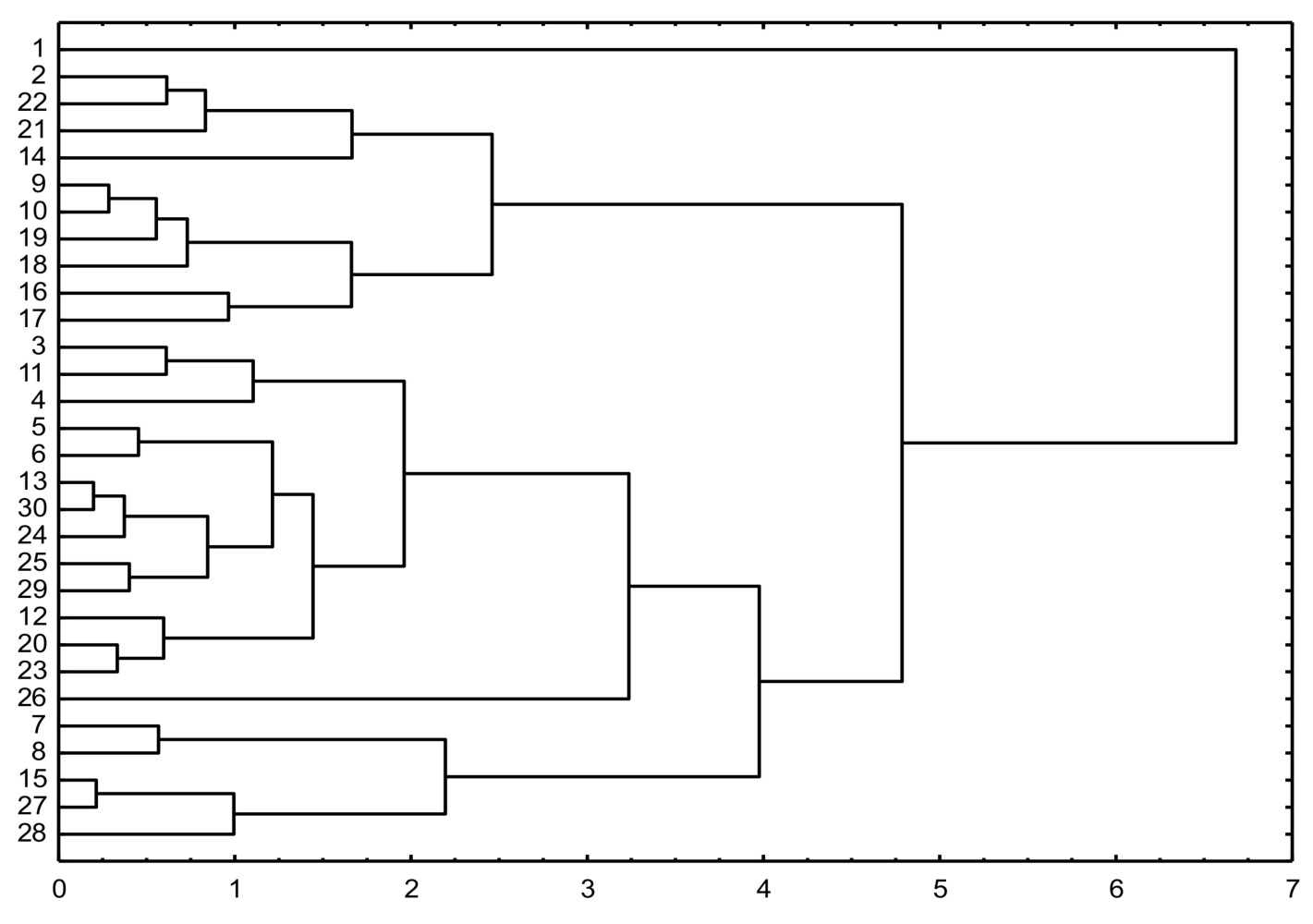 Рис. 1. Дендрограмма построенная по результатам кластерного анализа нагрузок на первые компоненты (мужчины).Серии, использованные в анализе:1.Арзамасская область: Арзамасский р-н (Зенкевич, 1941); 2. Балашовская область: Алешковский район; (Дебец, 1933); 3. Владимирская область: Муромский район (Аексеева, 1956); 4. Вологодская область: Шольский район (Дебец, 1941); 5. Вологодская область: Оштинский район (Дебец, 1941); 6. Костромская область: Галичский район (Алексеева, 1956); 7. Мордовская АССР: Торбеевский район (Хить, 1953); 8. Мордовская АССР: Теньгушевский, Темниковский р-ны (Хить, 1953); 9. Мордовская АССР: Саранский район (Марк,1960); 10. Мордовская АССР: Поимский район (Марк, 1960); 11. Мордовская АССР: Кузоватовский (Марк, 1960); 12. Пензенская область: Лунинский район (Алексеева, 1956); 13. Пензенская область: Кузнецкий район (Алексеева, 1956); 14. Пензенская область: Заметчинский район (Алексеева,1956); 15. Псковская область: Островский район  (Витов, Чебоксаров, 1959); 16. Рязанская область: Тумский район (Алексеева (Денисова), 1956); 17. Рязанская область: Кадомский район (Алексеева, 1956); 18. Рязанская область: Касимовский район (Трофимова, 1949); 19. Рязанская область: Старожиловский район (Алексеева, 1956); 20. Смоленская область: в районе Смоленска (Алексеева, 1956); 21. Тамбовская область: Уваровский район (Дебец, 1933); 22. Тамбвская область: Русановский райн (Дебец, 1933); 23. Татарская АССР: Елабужский район (Трофимова, 1949); 24. Ярославская область: Брейтовский район (Алексеева, 1956); 25. Ярославская область: Ростовский район (Алексеева, 1956); 26. Башкортостан: Дуванский район (Нечвалода, 2011); 27 Пермская область: Юрлинский район (Дубова, 1986);28. Пермская область: Чердынский район (Дубова, 1986); 29. Кировская область: Омутненский район (Бунак, 1965); 30. Русские суммарно (Бунак, 1965).Полученные данные обрабатывались с помощью методов многомерной статистики (см. рис. 1). Исследованная нами выборка русских из Дуванского района по комплексу измерительных и качественных признаков продемонстрировала близость к волго-камскому антропологическому типу (на дендрограмме № 26). Данная группа русских, которая практически не смешивалась с местным населением, обнаруживает признаки морфологического сходства с жителями Пермской области («кунгуряки»), откуда вышли предки большинства русского населения Дуванского района РБ [5].Нам представляется весьма перспективным дальнейшее продолжение работ по соматологии русского населения Южного Приуралья.Перспективы и основные задачи историко-этнографических исследований русского населения БашкортостанаЕ.Е. Нечвалодаг. Уфа, ИЭИ УНЦ РАНРусские – наиболее многочисленный этнос России, расселенный практически по всей ее территории, во всех ее субъектах: краях, областях, республиках, и как таковой он является связующим, цементирующим федерацию элементом. Этническая идентичность начинается с этнонима. Обычно имя этноса дает ответ на вопрос «кто?» (грузины, болгары, немцы и т. д…), этноним «русские», как уже не раз отмечалось, отличается от других тем, что отвечает на вопрос «какие?». - А какие они, русские?  - Характеризуя самые разные планы бытия этноса, можно констатировать банальное: «очень разные...». Действительно, русские были в прошлом неоднородны антропологически, этнографически, сословно, социально-культурно. Осваивая Урал и Сибирь, адаптируясь к природному ландшафту и иноэтничному окружению, различные группы русского этноса на новых территориях вырабатывали специфические самобытные черты культуры. Несмотря на то,  что библиография по истории, этнографии, фольклору, языку русских весьма обширна, далеко не все группы русского этноса сегодня изучены равномерно. С конца XVIII в. русские – самая крупная этническая группа на Южном Урале. До недавнего времени русские, являясь наиболее многочисленным этносом в Республике Башкортостан (36,32% от общего числа жителей), оставались одним из наименее изученных в этнографическом отношении народов края (подобная ситуация была характерна для республик РСФСР, а потом и РФ, т.к. основное внимание уделялось изучению самобытной культуры титульных этносов, что закономерно). Не проводя этнографических исследований, мы не могли знать, что ели и как готовили, что носили и как шили, что ткали и на каких станках, как обрабатывали материалы (лен, дерево, глину, камень и др.), как строили дома, какими были праздники, обычаи и традиции русских проживающих в Республике. Мы не знали, чем отличаются традиции русских из разных районов друг от друга. Мы о культуре русских, проживающих за тысячи километров от Урала, знали больше чем о своих «башкирских». Мы не знали, какие они, – наши русские.  Между тем, русское переселенческое население Южного Урала представляет интереснейший объект для этнографических исследований, т.к. оно неоднородно по составу, этнографическим характеристикам и структуре. Р.Г. Кузеев определял русское население Южного Урала как смешанную внутриэтническую многоструктурную группу, в состав которой входили крестьяне, горнозаводское население, казаки, старообрядцы, горожане. Между этими группами не было четких границ, и они отчасти перекрывали друг друга. Выходцы практически из всех губерний европейской части России, русские переселенцы на Южном Урале составляли в этнографическом отношении весьма мозаичную картину (только в б. Уфимском уезде проживали выходцы из 32-х губерний). Работы конца XIX–начала XX в. (В.М. Черемшанского, В. Касимовского, М.А.Круковского, Д.К. Зеленина, Ф.М.Старикова, А. Кривощекова, А.С. Бежковича и других) не могли дать исчерпывающую характеристику культуры русских Южного Урала [2; 12; 13; 16; 18; 19; 20; 28; 31 и др.]. Описания в них либо слишком общи, либо характеризуют отдельную группу, либо одну отрасль культуры. Опираясь на них, невозможно воссоздать целостную, подробную, детальную картину жизни и быта русских Башкирии, невозможно судить о локальных различиях в их культуре. В ХХ в. подробно изучены были говоры русских в Башкирии (З.П. Здобнова), на основе проведенных исследований был подготовлен атлас русских говоров [10; 11]. Активно собирался и изучался русский фольклор (Л.Г. Бараг, Л.И. Брянцева, И.Е. Карпухин, Б.Г. Ахметшин и др.), музыкальный фольклор (М.П. Колпакова, Э.В.Померанцева, Ф.Г. Ахатова (Галиева)) [3; 25 и др.]. Много было сделано для освещения социальной истории русского крестьянства (М.И. Роднов). Описания конца XIX - начала XX в. и проведенные в ХХ в. исследования русского населения Южного Урала, к сожалению, оставляют много лакун. Заполнить их возможно, мобилизовав уже существующие источники (архивные и музейные материалы) и осуществляя систематические полевые исследования. Сегодня, в условиях стремительного размывания этнических традиций под влиянием городской культуры, при господстве общемировых глобалистических тенденций, сопряженных с нивелировкой этнической самобытности, важность полевых исследовании многократно возрастает. Русские Южного Урала, как весьма урбанизированный этнос оказались подвержены этим разрушительным для традиционной культуры тенденциям в полной мере. В этих обстоятельствах осуществление этнографических исследований русского населения Башкортостана приобретает особую актуальность.Полевые исследования. Долгие годы полевых этнографических исследований среди русского населения Башкортостана почти не проводилось. Первое, и единственное в ХХ в., комплексное этнографическое исследование материальной культуры русских, проживающих в Башкирии, осуществил в 1959 г. в западных районах БАССР известный казанский этнограф Е.П. Бусыгин [4]. Традиции русского старообрядческого населения Южного Урала, в течение ряда лет изучались в ходе многочисленных экспедиций Е.С. Данилко [6]. В соседних с Башкирией областях (Свердловской и Челябинской) в то же время регулярно проводились экспедиции, в которых собирался материал по этнографии (традиционной архитектуре, одежде, ткачеству, ремеслам) русских Среднего и Южного Урала, Зауралья (О.В. Новиковой, Е.И. Артюшкиной, Е.А. Чайко, А.А. Рыбалко, Е.Г Черкасовой, О.В. Филиппцовой и др.) [1; 24; 27; 29; 32 и др.]. В Башкирии долгое время не было специалистов в области этнографии русских, разрабатывающих вопросники, осуществляющих полевые исследования. Традиционная культура большей части русского населения, проживающего на территории Башкирии, долгое время оставались своеобразным «белым пятном». На фоне отсутствия полевых исследований музейные фонды вяло пополнялись предметами этнографии русских. Ситуация начала меняться несколько лет назад. Начиная с 2008 г. активизировались полевые этнографические исследования русского населения в РБ. Этнографами Башкортостана был осуществлен целый ряд экспедиций преимущественно в северо-восточные р-ны РБ (в них участвовали И.В. Кучумов, Ф.Г. Галиева, З.Ф. Хасанова, М.Г Муллагулов, Э. Камалеев, Е.Е. Нечвалода и другие). В комплексных этнографических экспедициях по северо-восточным районам РБ (Дуванскому, Белокатайскому, Мечетлинскому, 2011-2013 гг.) исследования осуществлялись совместно с этнографами из Челябинска – А.А. Рыбалко, О.В. Новиковой, Е.И. Артюшкиной, Е.А. Чайко, О.В. Филиппцовой и авторитетнейшим специалистом по материальной культуре русских - И.И. Шангиной (С.-Петербург). Впервые в рамках, проведенных в 2011-2013 гг. экспедиций А.И. Нечвалодой, были осуществлены антропологические исследования русских РБ. В результате проведенных экспедиций пополнили свои фонды предметами этнографии русских РБ музеи Уфы, Челябинска и С.-Петербурга (МАЭ ИЭИ УНЦ РАН, ЧГКМ, РЭМ)На сегодняшний день в Башкортостане наиболее полно и подробно исследованы русские северо-восточных районов. В ходе экспедиций был собран богатейший корпус источников по материальной культуре, обрядности, этнографии детства, музыкальному фольклору. Хочется верить, что проведенные исследования – только начало. Поэтапными, целенаправленными систематическими полевыми исследованиями должна быть постепенно охвачена вся территория Башкортостана, все районы компактного расселения русских. В итоге   должны быть выявлены локальные особенности в традиционной культуре русских РБ. Желательно осуществить полевые исследования устоявшимся научным коллективом, что позволит легко сопоставлять, сравнивать, обобщать полученные результаты по различным территориям. Необходимо предпринять все усилия  для того, чтобы собранные во время экспедиций материалы «по горячим следам» обрабатывались, расшифровывались и передавались в архивы, а следом непременно вводились в научный оборот – публиковались в виде сборников статей и материалов экспедиций. Такой опыт уже есть.По итогам проведенных в 2000-х гг. полевых исследований были подготовлено несколько книг и статей [5; 26 и др.].Взаимодействие ученых-исследователей, осуществлявших и осуществляющих исследования этнографические, фольклорные, лингвистические, антропологические, социологические, исторические, археографические, планирование совместных экспедиций, публикаций, конференций для обмена информацией, для координации усилий. Историко-этнографический атлас. Конечной целью и итогом многолетних комплексных полевых этнографических исследований должен стать историко-этнографический атлас русских Южного Урала, в котором будут отражены не только основные составные материальной и духовной культуры, но их локальные варианты, их историческое развитие. Считаю эту амбициозную, стратегическую цель одной из важнейших. Подобный атлас будет содержать вполне подробное, детальное, конкретное знание о традиционной культуре русских Башкортостана. Публикация экспедиционных материалов предшественников. Начатые в XXI в. полевые исследования – это лучше, чем ничего, но с каждым годом степень сохранности традиционных элементов в культуре и в памяти информаторов все ниже. Многое уже утрачено. Для глубокого исследования традиционной культуры, которое подразумевает подготовка атласа, необходимо мобилизовать все уже имеющиеся источники, вводить их в научный оборот. Необходимо исследовать и публиковать экспедиционные материалы предшественников, собранные многие десятилетия тому назад: фольклорные записи экспедиций Н.П. Колпаковой и Э.В. Померанцевой, собранные в Башкирии среди русского населения в первой половине ХХ в. (архив УНЦ РАН); материалы из фольклорного фонда филфака БГУ, которые активно собирались кафедрой русской литературы БГУ начиная с 60-х гг. ХХ в. В этом направлении уже сделаны первые шаги [23; 25]. Археографические исследования и публикации.Помимо экспедиционных материалов интереснейшим историческим и этнографическим источником неизвестным и недоступным для широкого круга исследователей являются краеведческие сочинения, мемуарные произведения, которые в виде рукописей (или изданий, вышедших небольшим тиражом)  хранятся либо в государственных, научных, семейных архивах, либо в сельских, школьных музеях. Они содержат слепок жизни и быта давно разрушенного уклада. Такие тексты необходимо выявлять и публиковать. Нами в ходе проведенных экспедиций были обнаружены подобные сочинения, они отчасти опубликованы, отчасти подготовлены к публикации [7; 8; 22; 30].Оцифровка. Не менее важной задачей является оцифровка фотографий, аудио- и видеозаписей, хранящихся в научных архивах и фольклорных фондах. Сеть краеведов. Необходимо наладить связи с краеведами на местах, содействовать краеведению на местах, поддерживать его методически: обеспечивать краеведов вопросниками, публиковать материалы их исследований. Даже школьные исследовательские работы содержат порою очень интересную информацию и тоже достойны публикации. Следует стремиться к созданию сети краеведов-информаторов на местах. Проводить совместные с ними этнографические и социологические исследования, обеспечивая их анкетами и вопросниками. Взаимодействие с краеведами позволит уточнять и дополнять собранные в поле материалы, мониторить ситуацию. Краеведческая работа будет содействовать пробуждению и поддержанию  интереса к истории и культуре своих предков, своего села, выявлению и сохранению интереснейших артефактов, документов и фотографий. Уже существуют примеры плодотворного сотрудничества. Мы публиковали исследования краеведов и предполагаем широко практиковать это и впредь [14; 15, 17].Исследование музейных коллекций. Другим важнейшим направлением работы должно стать изучение музейных коллекций по этнографии русских РБ. Предметы этнографии русских Башкирии представлены не только в музеях  Уфы и других городов РБ, но также и в музеях Челябинска, Златоуста, С.-Петербурга (РЭМ). Они пока в подавляющем большинстве не опубликованы. Уникальными артефактами, как показывает опыт, располагают нередко многочисленные сельские и школьные музеи. Судьба их вызывает наибольшую озабоченность в связи с не всегда надлежащими условиями хранения экспонатов и ввиду неофициального их статуса, что чревато утратой собраний в случае закрытия школ или уходом энтузиаста-создателя/хранителя музея (что иногда имело место). Обработка именно этих собраний на всей территории компактного расселения русских в РБ – наиболее актуальная и сложная задача, сложная в организационном плане и затратная по времени, но все же насущная. Описание и фотофиксация предметов из подобных общественных музеев спасет их для науки. Итогом этой работы должна стать публикация серии каталогов собраний предметов этнографии русских РБ в музеях Республики и других городов России. Нами подготовлен, но пока не поддержан  проект такого музееведческого исследования. В этом направлении проделана уже большая работа: подготовлены рукописи каталогов уфимских коллекций, предметов из собрания РЭМТаковы планы и насущные задачи этнографического исследования русских РБ на ближайшее десятилетие. Итогом многолетних полевых этнографических, археографических, музееведческих исследований должны стать сборники полевых материалов, музейные каталоги, монографии. Параллельно с ними необходимо готовить издания научно-популярного плана - красочные альбомы по одежде и декоративно-прикладному искусству местных русских. Завершением многолетней напряженной работы должен стать, как уже писалось выше, историко-этнографический атлас. Осуществление намеченных целей, позволит ликвидировать существующее пока «белое пятно» в картине жизни русских на Урале – культурно-бытовые русских Башкортостана. Полученные данные могут быть использованы для сравнительного, сопоставительного анализа материалов по другим группам русского населения, для исследования процессов межэтнического взаимодействия в Республике Башкортостан и на Южном Урале в целом.Развитие литературного краеведения в Белорецке, проблемы и перспективыА.А. Новиковг. Белорецк, МАОУ «Гимназия №17»Последнее время учителя-словесники жалуются, что дети перестали читать, интересоваться литературой. Да и общая тенденция в стране такова, что гуманитарное образование становится неперспективным. Работая в гуманитарных классах Гимназии №17 г  Белорецка, я задумался над тем, как заинтересовать детей литературой, увлечь исследовательской деятельностью. Открытием для меня стало литературное краеведение, в чем немалую роль сыграла мой учитель и наставник Троицкая Наталья Григорьевна, с которой я познакомился еще будучи студентом пятого курса филфака МГУ. Именно тогда зародилась идея заняться литературным краеведением в Белорецке.Годы работы показали, что  именно литературное краеведение является важнейшим педагогическим средством нравственного, патриотического и эстетического воспитания школьников. Через него осуществляется связь школы с жизнью родного края, с людьми, созидающими художественные ценности. Оно способствует вовлечению детей в процесс литературного творчества, так как общение с писателями и поэтами может натолкнуть ребёнка  на мысль самому попробовать свои силы в творчестве.Специфика краеведческой работы по литературе, её содержание, формы и приёмы находятся в прямой зависимости от ряда существенных факторов.1.Наличие в крае разнообразных памятных мест, связанных с посещением этого края каким-либо известным писателем. 2.Соответствующий уровень развития творческой деятельности местных писателей и поэтов. Все эти факторы присутствуют в нашем крае и позволяют вести исследовательскую работу по литературному краеведению.Несмотря на очевидный потенциал краеведения, оно пока не получило широкого распространения в общеобразовательных учреждениях Белорецка: большинство учителей-практиков по-прежнему находятся в стороне от краеведческого движения. Нам нечего изучать, считают они. Я с этим категорически не согласен и уже 14 лет доказываю, что Белорецк может гордиться своей литературой.   Одна из главных особенностей краеведческой работы состоит в том, что она включает в себя элементы исследования. И учитель, и ученики имеют возможность принять участие в поисково-исследовательской работе по изучению местной литературы. Такого рода деятельность обеспечивает движение вперёд не по пути запоминания все больших объемов сведений, а по пути добывания новых знаний при решении новых задач, возникающих в ходе учения. Акцент переносится с преподавания на изучение, с пассивного восприятия материала на активную мыслительную деятельность, способствующую рождению новых идей и решений.За несколько лет работы нам с ребятами удалось собрать уникальные материалы о жизни и творчестве местных писателей. Все это легло в основу литературного музея, который в год посещают более тысячи школьников и не только из Белорецка, но и из Магнитогорска. Учащиеся осознали важность своих исследований, почувствовали себя юными учеными-исследователями. А полученными знаниями они охотно делятся на уроках, на занятиях литературного объединения «Зеленая лампа», руководителем которого я являюсь, на экскурсиях по литературному музею, которые разрабатывают и проводят сами учащиеся.Давайте рассмотрим только несколько имен, имеющих общероссийское значение и связанных с нашим краем:1.	Василий Жуковский, посетил наш край в 19 веке вместе с цесаревичем Александром.2.	Григорий Ларионов, печатался в ведущих петербургских журналах, получил высокий отзыв на свое творчество от Короленко - считается первым Белорецким краеведом и писателем.3.	Михаил Борисоглебский - советский писатель, дружил с Есениным, Маяковским, родился в Белорецке.4.	Аркадий Гайдар, советский писатель, дважды побывал в Белорецке.5.	Александр Фадеев, автор знаменитого романа «Молодая гвардия», побывал в Белорецке в 30-х годах 20 века.6.	Александр Казанцев, писатель – фантаст, ученый работал на нашем заводе в 30 годы и сотрудничал с местной газетой. 7.	Николай Задорнов, отец сатирика Задорнова, писатель с мировым именем.8.	Анатолий Матвеевич Климов  родился в Белорецке, вел переписку с Горьким, Роменом Ролланом, Гербертом Уэльсом, в Троицке есть улица Климова.9.	Вадим Миронов - его творчество изучают по всему Южному Уралу, его жена, Надежда Александровна работала в нашей школе.9. Явдат Ильясов -  советский писатель начинал свое творчество в Белорецке.10. Михаил Чурко - написал первую книгу о нашем крае, сам он ученик художника Саврасова.Яныбай Хамматов, Роберт Паль, Василий Перчаткин, Николай Худовеков, Нина Зимина -  о творчестве каждого из них можно говорить часами. Их нужно изучать и ими гордиться.Любой учитель-словесник может использовать местный краеведческий материал на своих уроках, а не-словесник на классных часах.Для меня музей стал научной базой, в которой осуществляется: 1.	Разработка и проведение уроков русского языка и литературы с использованием на них краеведческих материалов.2.	Организация и проведение познавательных классных часов, литературных вечеров, с участием местных писателей и поэтов.3.	Организация и проведение внеклассных мероприятий и  экскурсий. 4.	Участие в научных конференциях и краеведческих олимпиадах.5.	Выпуск  литературно-краеведческой газеты «Зелёная лампа».Мною проводится и методическая работа:1.	Работа над методическим пособием «Писатели нашего края».2.	Публикации в газетах и краеведческих сборниках.3.	Выступление на городских, республиканских, региональных, всероссийских и международных конференциях и семинарах.4.	Программа предпрофильного курса «Литературное краеведение». 9 класс и программа «Литературное краеведение» по дополнительному образованию. Программа рассчитана на 5 лет обучения для учащихся 5-10 классов.В системе дополнительного образования наше литературное объединение «Зеленая лампа», которым я руковожу, предлагает учащимся работу по трем направлениям: краеведение и научно-исследовательская деятельность, журналистика, творчество. Опыт работы  по каждому из этих направлений  показывает серьезные результаты. Выпускники моего литературного объединения целенаправленно поступают на факультет журналистики различных вузов, печатаются. Издают свои сборники стихов и рассказов, есть у меня и студентка Литературного институт. Наш музей благословила на существование семья классика башкирской литературы  Яныбая Хамматова, дочь и жена писателя приезжали к нам, у нас побывал известный башкирский поэт Роберт Паль, делегация Союза писателей России во главе с Николаем Павловичем Вороновым по моему приглашению приезжали 7 лет назад Хочется отметить, что произведения искусства неотрывны как от эпохи, так и от местности, в них отраженной. Из многих цветов складывается палитра нашей литературы, в этом её ценность и привлекательность. По словам Александра Твардовского, русские писатели «принесли с собой в литературу свои донские, степные и лесостепные, уральские и сибирские родные места. Они утвердили в нашем читательском представлении особливый облик этих мест и краев, цвета и запахи их лесов и полей, их вёсна и зимы, жары и метели, отголоски их исторических судеб, отзвуки их песен, своеобычную прелесть иного местного словечка, звучащего отнюдь не в разладе с законами единого великого языка». О некоторых активных процессах в языке современных российских СМИ (на примере общественно-политической лексики)Ю.В. ОшееваГАОУ ДПО Институт развития Республики БашкортостанЯзык средств массовой информации всегда являлся интереснейшим объектом для изучения. Можно смело утверждать, что российские СМИ начала XXI века стали мощнейшим средством воздействия на общественное сознание. Какие же наиболее активные тенденции и процессы можно отметить в языке современных российских СМИ?Безусловно, и сегодня продолжается процесс расширения нормативных границ языка массовой коммуникации. Современные СМИ играют существенную роль в выработке и становлении норм литературного словоупотребления.Конечно, мы можем говорить как о положительных, так и об отрицательных следствиях провозглашенной в нашей стране свободы слова. Например, как положительные стороны можно отметить следующие факторы:  возможность выражать альтернативные точки зрения при помощи самых разнообразных речевых / языковых способов; отказ от официоза и формирование идиостилей журналистов, отдельных медийных изданий. Как очевидное отрицательное следствие можно отметить снижение уровня культуры речи СМИ и изменение представлений об эталоне речи.Пожалуй, самой очевидной в современных российских СМИ оказывается тенденция к субъективизации в изложении определенных событий и мнений. Это проявляется в подчеркивании авторского «я», его раскрепощении, раскованности, спонтанности и индивидуализации передаваемой информации.Трудно не согласиться с мнением, что «определяющую роль играет политическая ориентация медийного текста – передача информации с запрограммированной установкой на ее социальную оценку в заданном направлении» [4¸ с. 82].Можно утверждать, что преобладание пропагандистской функции над информационной «превращает газетные тексты в идеологически ориентированные дискурсы» [5, с. 121].Одним из мощнейших инструментов воздействия на аудиторию, средством манипулирования общественным сознанием становятся идеологемы, например, «демократия», «фашизм», «тоталитаризм», «либерал» и подобные. Их особенность заключается в том, что значение идеологемы может меняться в зависимости от политической прагматики. Так, при «вхождении» в политический лексикон нового термина «суверенная демократия» в 2006 году разгорелась нешуточная дискуссия, в ходе которой данная идеологема насыщалась различными смысловыми компонентами: «Понятие «суверенная демократия» - это неологизм, созданный в современной России при осмыслении особенностей политического строя и политической системы, сложившейся в ходе правления президента Путина» [Время новостей, №171, 20 сентября 2006]; «В такой ситуации сам термин «демократия» превращается в двойные стандарты: все, что выгодно американцам, - это «демократия», все, что не выгодно, - «диктатура». Сплошь и рядом под видом «демократизации» на деле осуществляется лишение стран и народов их суверенитета. Ни от кого не может ускользнуть, что американцы и страны НАТО активно ведут позиционную геополитическую операцию и против России - на постсоветском пространстве это противостояние особенно очевидно. Из-за такого положения дел сам термин «демократия» в 90-е годы был в значительной мере дискредитирован, так как те, кто громче других кричал о ней, нанесли нашему государству и народу наибольший вред, подточив основы суверенитета. Отличие от такой «демократии», дискредитированной и действующей против интересов России, и призван подчеркнуть термин «суверенная демократия» [Время новостей, №171, 20 сентября 2006]; «Мне кажется, «суверенная демократия» - далеко не идеальный термин, впрочем, как и любой другой. Гораздо более правильно говорить о подлинной демократии или просто о демократии при наличии всеобъемлющего государственного суверенитета», - заявил Медведев. По его словам, что, «если же к слову «демократия» приставляются какие-то определения, это создает странный привкус». «Это наводит на мысль, что все-таки речь идет о какой-то иной, нетрадиционной демократии. И сразу же задается определенный угол зрения. Особенно в комментариях некоторых наших партнеров», - пояснил он» [Новости России, 24 июля 2006]; «Что касается содержания текста, то я должен отметить значительный прогресс авторов термина «суверенная демократия» в плане интерпретации его смысла. Мне приходилось отмечать в одной из статей этого года, что в различных трактовках «суверенности», предлагавшихся идеологами режима, упор делался либо на конкурентоспособности экономики, либо на возможности удержания устраивающего режим транзита власти. Здесь впервые дано понять, что «суверенная власть» есть власть, проводящая самостоятельную политику» [Межуев Б., Агентство политических новостей, 20.11.2006]; «…России надо научиться эффективно «обменивать суверенитет на участие в глобальных процессах». А от термина «суверенная демократия» перейти к более развернутому и многообещающему понятию «суверенная демократия развития». То же самое можно говорить и о «цветовых» идеологемах типа коричневый, оранжевый, красный и др.: «Дойдя до Москвы, «оранжевые» станут «коричневыми». Если оранжевый и красный явно не проходят, какие в таком случае остаются цвета? Да, правильно! Революция у нас почти наверняка будет коричневой. Национал-социалисты способны аккумулировать значительную часть левого электората, использовать нарастающую снизу и культивируемую сверху ксенофобию, переключить на себя значительную часть и без такого сверхвлиятельных сегодня силовиков. Эта компания легко сбросит режим, тем более что часть режима примет активное участие в «коричневой революции». Правда, страна при новой власти проживёт не более пяти лет. Но это уже другой прогноз» [Известия, 09.12.04]; «С Россией объединяться намылился? В «Империю зла» нас опять затягиваешь, зебра красно-коричневая?» [Завтра, 2007, №19].Не так давно появившаяся в политическом лексиконе языковая единица «оранжевый» (в связи с «оранжевой революцией» на Украине в 2004 году) является идеологемой, которая уже успела расширить свое значение: этот термин оказался настолько популярным, что его стали использовать и применительно к событиям, происходящим в других странах, т.е. произошло расширение значения словосочетания. «Оранжевая» революция стала рассматриваться широко, как некий сценарий, механизм действий: «Оранжевая» революция в Азербайджане вряд ли возможна [Эксперт, 01.09.05]; Заголовок: «Оранжевая» революция Павловского уезда. Избирательная система России в опасности [Комсомольская правда, 24.06.05]. События февраля-марта 2014 года на Украине эту языковую единицу «реабилитировали» - она стала вновь часто использоваться в языке СМИ, равно как и лексема «майдан», превратившаяся в нарицательное имя существительное и породившая целый ряд производных оценочных номинаций (майданщик, майдаун, майданутые): «И даже в страшном сне не могло привидеться, что пройдёт несколько десятков лет и на Майдане зацветут прапоры с фашистскими свастиками, что Майдан станет словом нарицательным, обозначающим полыхающие костры, взрывы, горящих людей, выстрелы снайперов и десятки убитых. А ещё ненависть ко всему русскому» [Старицкий вестник, http://st-vestnik.ru/vazhnaya-tema/my-vozvrashhaemsya-domoj.html, 14 марта 2014 г.]; «Майдаун накрылся!» [http://emaidan.com.ua/majdaun-nakrylsya/, 24.01.2014]; Заголовок: «Про «майдаун» и майдаунов» [http://newzz.in.ua/ukrain/1148908501-pro-maydaun-i-maydaunov.html, 22.04.2014].Очевидно, что усиление личностного начала в языке современных российских СМИ проявляется в коммуникативной установке не просто сообщить какую-то информацию, а интерпретировать ее.Так, события на Украине марта-февраля 2014 года актуализировали в российских СМИ очень значимые для русской языковой картины мира концепты, например, концепт «дом», в котором отражено не просто понятие помещения, предназначенного для совместного проживания людей, но и другой, более значимый аспект: дом ассоциируется с нравственной основой жизни русского человека, он связывает человека со своей семьей, родиной, нацией.«Крым собрался домой. Это возвращение, возможно, десятилетия не будут признавать в мире. Впрочем, США и вхождение Прибалтики в состав СССР так и не признали» [Газета. ru, 17 марта 2014 г.]; «Национальный подъем, вызванный «возвращением Крыма домой» (и не надо сводить все к имперским комплексам — это не так), может столкнуться с другим когнитивным диссонансом. С переосмыслением того, что такое представляет этот самый «Наш Дом» сегодня» [Газета. ru, 17 марта 2014 г.]; «Но Крым, он ведь особенный. На этом маленьком ромбике бок о бок живут русские, украинцы, греки, караимы, крымчаки, татары, армяне, белорусы — и нам не тесно. Крымчан сейчас обвиняют в сепаратизме. А мы не сепаратисты. Мы возвращаемся домой, туда, где нас не будут называть оккупантами, москалями, кацапами»; «Возвращение Крыма домой» [Ивановская газета, 75 (22.04.2014)]; «Заслуженный военный летчик России, летчик-снайпер, генерал-майор авиации Александр Ахлюстин заявил со сцены: «Приятно видеть такое единение. Крымчанам выпал уникальный шанс, единственный, по всей видимости, в истории – самим определить свою судьбу, выбрать, с кем жить и как жить. На них оказывается мощнейшее давление – экономическое, финансовое, информационное, но мы верим, что Крым победит. Победит потому, что за ним – многомиллионный народ России. А Россия никогда не бросала своих. Крым – домой!» [Ивановская газета, 75 (22.04.2014)].Можно говорить и об актуализации еще одного концепта – «русскости»: «В этом списке городов особое место занимает город-герой Севастополь. Это, действительно, гордость России, город РУССКОЙ Славы!» [Старицкий вестник, http://st-vestnik.ru/vazhnaya-tema/my-vozvrashhaemsya-domoj.html, 14 марта 2014 г.]; «Нам нужно обязательно вспомнить, что мы единое целое. И когда мы начнем это понимать и осознавать, придет то чувство, когда-то бывшее в наших предках: чувство внутренней силы, надежды, веры и гордости за то, что мы тоже русские. И неважно, кто наши предки – украинцы, татары, евреи, буряты или узбеки. Неважно, кто мы по вере – католики, православные, мусульмане или иудеи. Это не главное. Главное то, что мы - русские! И мы часть Великого народа и Великой страны. Да у нашей Великой Страны и Великого Народа есть еще проблемы. Но если мы вспомним, что мы – русские, измениться все и навсегда! И этого боятся все…Я люблю мой украинский народ, своих предков и свою культуру. Я украинец, но больше этого я - русский!» [Украинский манифест, Андрей Авраменко, 9 марта 2014, письмо из Харькова, http://tsar-nick.livejournal.com/73088.html]. По-прежнему актуальной остается языковая игра в российских СМИ. Чем интенсивнее изменения в политике, тем интенсивнее изменения лексики на каждом этапе ее развития. Именно в сфере политической лексики наблюдаются существенные изменения, обусловленные общественно-политическими процессами» [1, с. 13]. Так, например, для митингов в поддержку президента Путина появилось каламбурное обозначение «путинг» (Путин + митинг). А в 2013 году стали появляться другие слова, образованные по той же модели – к фамилии политика или депутата прибавляется - инг. Например, после того, как депутат Елена Мизулина выступила с законодательной инициативой о запрете пропаганды нетрадиционных сексуальных отношений, все связанное с этой инициативой стали называть словом «мизулинг». Работу «в паре» двух российских политиков - В. Путина и Д. Медведева - окрестили  словом «тандемократия» (тандем + демократия). Получение российского гражданства в начале 2013 года известным французским актером (искавшим «налогового убежища») Жераром Депардье было ознаменовано появлением каламбурного глагола «депардировать» (Депардье + депортировать).Можно утверждать, что сегодня  язык российских СМИ претерпевает существенные изменения: «Вопрос регулирования общественного мнения посредством СМИ приобретает особую важность» [3, с 4], кроме того, изменилась «коммуникативная парадигма современного общества: носители языка все больше сознают важное место в общественно-политической жизни, формируют собственные оценки происходящих событий, ведут себя в процессе коммуникации в соответствии с собственными целями мотивами и интересами [2, с. 14]. Русский язык как школьный предмет: учебные планы и их реализацияЛ.Р. Першина г. Уфа, ИРО РБ       Отвечая на острый вопрос, как должно определяться время, отводимое на изучение русского языка в основной школе, т.е. в 5-9 классах,  следует иметь в виду 3 принципиальных обстоятельства.Структура учебного плана вообще, предоставляемые им возможности для изучения  того или иного предмета.Разновидности учебных планов  в школах РБ.Процедура выбора  одного учебного плана из нескольких на сегодня существующих.    Рассмотрим эти обстоятельства, имея в виду тот факт, что  структура анализируемого учебного плана будет сохраняться лишь до 1 сентября 2015 года, когда  вся основная школа начнет полный переход на новый ФГОС. Фактор 1  Структура учебного плана В настоящее время структура учебного плана трехчастна. В ней есть  1)  федеральный компонент, 2) национально-региональный компонент и 3) компонент образовательного учреждения (школы).   Федеральный компонент незыблем, он одинаков для всех ОУ Российской Федерации и устанавливает перечень предметов и количество отводимых на них часов на всей территории РФ.  Национально-региональный компонент  формируется и определяется местными (республиканскими) властями.   Компонент образовательного учреждения формируется самой школой.   Соотношение учебных часов между этими тремя компонентами закреплено законом и выглядит следующим образом.Федеральный компонент  –  не  менее 75 % от общего нормативного времени; региональный (национально-региональный) компонент – не менее 10 %; компонент образовательного учреждения – не менее 10 %.Что могут  «вмещать» и для чего использоваться  2 последних компонента? Часы регионального  компонента и компонента образовательного учреждения могут использоваться для углубленного изучения учебных предметов федерального компонента, для введения новых учебных предметов, факультативов, дополнительных образовательных модулей, курсов и практикумов, проведения индивидуальных и групповых занятий, для организации обучения по индивидуальным образовательным программам  и самостоятельной работы обучающихся в лабораториях, библиотеках, музеях, ДЛЯ ИЗУЧЕНИЯ БАШКИРСКОГО ЯЗЫКА КАК ГОСУДАРСТВЕННОГО, РОДНЫХ ЯЗЫКОВ.Обратим внимание на то, что  часы для изучения башкирского языка как государственного и для изучения родных языков  находятся именно  в рамках этого компонента.Фактор 2. Разновидности учебных планов в школах РБВ настоящее время в школах РБ действуют 4 учебных плана – 1) базисный, 2) для школ с русским языком обучения, 3) для школ с башкирским языком обучения, 4) для школ с родным языком обучения. Они отличаются  количеством часов, отводимых на русский языкБАЗИСНЫЙ УЧЕБНЫЙ ПЛАН  (количество часов в неделю по классам)ПЛАН ДЛЯ ШКОЛ С РУССКИМ ЯЗЫКОМ ОБУЧЕНИЯ(количество часов в неделю по классам)ПЛАН ДЛЯ ШКОЛ С РОДНЫМ ЯЗЫКОМ ОБУЧЕНИЯ(количество часов в неделю по классам)В школах,  работающих по базисному учебному плану, изучаются русский язык, литература, родной язык и литература, башкирский язык как государственный (согласно Закону Республики Башкортостан «О языках народов Республики Башкортостан» и Закону Республики Башкортостан «Об образовании»), иностранный язык. В школах,  работающих по учебному плану с русским языком обучения, изучаются русский язык, литература, башкирский язык как государственный иностранный язык. В школах,  работающих по учебному плану с башкирским языком обучения, изучаются русский язык, литература,  башкирский язык и литература, иностранный язык.В школах, работающих по учебному плану с родным (нерусским) языком обучения, изучаются русский язык, литература, башкирский язык как государственный, родной (нерусский) язык и литература, иностранный язык.Однако  при любом учебном плане предметы  башкирский язык как государственный и родной язык – если он есть - изучаются за счет регионального компонента (см. выше) учебного плана, а не за счет федерального компонента,   неукоснительно  закрепляющего часы русского языка.Таким образом, становится очевидным, что количество часов на русский язык зависит от учебного плана.   Если школа  работает по  плану с русским языком обучения,  за весь период  с 5 по 9 класс на русский язык приходится  735 часов  и литературу 385 часов.  Если школа работает по базисному плану или   плану с родным языком обучения, на русский язык и литературу приходится 490 и 385 часов, соответственно.И тут мы переходим к  последнему  обстоятельству – выбору учебного плана.Фактор 3 –   определение учебного плана, по которому работает школа,  – становится решающим.   Действует в  школе  базисный план или план с родным языком обучения - имеем 3 часа в неделю на русский язык.  Действует в школе план с русским языком обучения – имеем на русский язык 6 часов в неделю.Последнее слово в выборе учебного плана принадлежит администрации школы, точнее, - директору.  Министерство образования может лишь    порекомендовать,  часто достаточно  определенно,   тот или иной  учебный план.  Однако не следует забывать,   что     в последнее время о школе говорят как об учреждении, оказывающем образовательные услуги.  Возможно, это слишком прагматичная характеристика, однако для обсуждения вопроса о выборе учебного плана она  оказывается весьма полезной.       Кто заказывает эти образовательные услуги? Ответ один – родители. Поэтому  именно родителям и принадлежит  важный  голос  в выборе учебного плана. Как раз   в мае проходят в 4-х классах родительские собрания, где обсуждается вопрос о выборе учебного плана. Родители пишут заявления о том, какой учебный план они бы хотели выбрать.  Полезно также заручиться поддержкой попечительского или управляющего совета, который существует в школах. Далее вопрос выносится на педсовет, и директор принимает решение.       Этот путь тернистый, но он приводит к успеху. Концепты «колесо», «круг» как феномены русской культурыЕ.М. Петроваг. Белебей, МАОУ СОШ №15В последнее десятилетие XX века на стыке лингвистики и культурологии стало формироваться направление, которое обозначили термином «лингвокультурология».  В задачи лингвокультурологии входит изучение и описание взаимоотношения языка и культуры, что тесно связало её с такими смежными направлениями и дисциплинами, как лингвострановедение, этнолингвистика, культурная антропология. Объект лингвокультурологии - исследование взаимодействия духовной культуры определённого народа, которая находит отражение в сознании людей, творящих эту культуру, и  языка, который выражает её, транслирует культурную информацию.Единицей лингвокультурологии является лингвокультурема, или концепт. Лингвокультуремы обладают рядом характерных для них черт: прецедентность, историко-культурная значимость, символический характер, информативность, нравоучительность. Язык через значение выходит в мир, значение – это тропинка, которая соединяет язык с внеязыковой реальностью. В концепции «язык и культура» сходятся интересы всех наук о человеке; это та сквозная идея, которая разрушает границы между дисциплинами, изучающими человека, поскольку нельзя изучать человека вне его языка. Язык представляет собой главную форму выражения и существования национальной культуры. Э.Сепир писал: «Культуру можно определить как то, что данное общество делает и думает. Язык же есть то, как думают». Известно, что человек только тогда становится человеком, когда он с детства усваивает язык и вместе с ним культуру своего народа, все тонкости которой отражаются в языке. Философы утверждают, что, досконально вникая в слово, легче овладеть вещным миром. Великий поэт и образованнейший человек Осип Мандельштам справедливо заметил в свое время, что «образованность - школа быстрейших ассоциаций». В этих словах подчеркивается тот непреложный  факт, что образование - это, главным образом, становление  юного человека  путем вхождения в культуру. Язык - это не только база для формирования мировоззрения, но и ключ к накопленной веками родной и мировой культуре, важнейшее средство сохранения традиций и преемственности поколений. В данной работе язык рассматривается как путь, по которому мы проникаем не только в современную ментальность нации, но и в воззрения древних людей на мир, общество и самих себя. Целью данного исследования явилось приобщение к изучению языка во взаимосвязи с культурой народа - его носителя, глубокое  изучение русского языка с учётом его взаимосвязи с русской культурой, а также с другими языками и культурами. Первичное познание мира, развитие мышления ребенка, становление его как личности, приобщение к духовным ценностям нации осуществляется в процессе усвоения родного языка. Именно он отражает народную мудрость и особое видение мира. Следовательно, всестороннее знание родного языка - элемент высокой образованности и культуры человека.Идеи взаимосвязи родного слова и духовного мира и культуры народа высказывались еще в прошлых столетиях. Известный русский лингвист И.И. Срезневский писал: «Каждое слово для историка есть свидетель, памятник, факт жизни народа… Дополняя одно другое, они все вместе представляют систему понятий народа, передают быль о жизни народа».	Ф.И. Буслаев, видный историк русского языка, был убежден в том, что «постепенное раскрытие дара слова  и законов оного должно  быть вместе с раскрытием всех нравственных сил человека, ибо родной язык есть неистощимая сокровищница всего духовного бытия человечества».  Данная работа опирается на знания складывающейся в настоящее время области языкознания – лингвокультурологии. Ее объект определяется как материальная и духовная культура народа, выраженная в языке. Объект нашего исследования – концепт «колесо», в котором выражается совокупность понятий, мыслей и чувств русского человека. Главной задачей работы являются рассмотрение слова как феномена культуры, воплотившего в себе обычаи, мировоззрение, духовный мир народа. Мы обратимся к внутреннему содержанию данного концепта, к этимологии слова «колесо», так как этот способ анализа понятия отражает в языке становление  народного взгляда на мир.Занимаясь анализом значения слова «колесо», современный человек обращается, в первую очередь, к его прямому лексическому значению, то есть связывает слово с конкретным предметом, изобретенным очень давно. В истории человечества  изобретение колеса было одним из величайших  открытий, воздействовавших на жизнь людей так сильно, что без всякого преувеличения можно сказать: колесо сдвинуло историю с мертвой точки и заставило ее мчаться в несколько раз быстрее. 	Но вряд ли вы задумывались о том, сколькими значениями обладало слово «колесо» в языке наших предков. Современный человек усваивает прямой смысл этой лексемы, поэтому для него становятся тупиковыми вопросы о том, почему  наши предшественники обустраивали свою внешнюю и внутреннюю жизнь в соответствии с кругом, колесом. Круг - первоначальный протознак, имеющий свое символическое выражение во всех культурах, так как изначальным кругом служил диск Солнца, и все строилось по этому образу и подобию. Например, обряд приготовления блинов у славян во время Масленицы олицетворял Солнце. Идея круга также выражена в календарях, где отражен солнцеворот. Обручальное кольцо – обет супружеской верности. Кольцо передавали из поколения в поколение, поддерживая энергетику рода. Не случайно идея круга воплощается в обручальных кольцах, символизирующих вечное единство супругов и в земном, и в потустороннем мире. А  народное поверье говорит еще и о том, что обручальные кольца должны быть без каких – либо шероховатостей и неровностей, чтобы и семейная жизнь была «гладкой», не омраченной какими–либо неприятностями и несчастиями. В знак отдания себя на всю жизнь друг другу, а Господу – обоих, в знак единодушия, согласия и взаимопомощи в предстоящем браке жених и невеста обмениваются кольцами. Супружеский союз возникает в земных условиях, но несет в себе  залог единства и печать нерасторжимости, что символизируется кругом.Для древних славян колесо (круг) имело особое значение. Колесо являлось знаком таких богов, как Перун – громовержец, Ярило, Род, Хорс, Велес, Сурья. Исследуя значение колеса для древних славян,  необходимо также указать и на   представление  наших  предков о магической  силе круга в одежде.		Костюм был целым обрядом. В бывших великорусских губерниях молодые девушки ходили в длинных рубахах, опоясанных красным пояском – оберегом. Одежда наших предков должна была беречь человека от порчи, сглаза, козней ведьм, домовых и прочей нечистой силы. Все эти существа мира, известные нам по страшным сказкам, для доброго и мудрого нашего предка были реальными, живущими с ним бок о бок  врагами или друзьями, шалунами и проказниками. Но не любит нечистая сила круг, а пояс кругом человека опоясывает, да и должен быть красного цвета. Если случалось, что кормилица – корова захворает, так и ей  от порчи пояс на рога вешали.«Спасительный пояс» ткали сами из красной нитки и очень им дорожили. Существовало поверье, что пояс надо постоянно носить на голом теле и не снимать его даже в бане. А может быть, и тем более в бане, поскольку она издавна считалась прибежищем нечистой силы.О парализующем действии пояса на нечистую силу можно прочитать в древнерусском сказании «Чудо Георгия о Змие». Очередная  жертва кровожадного Змия, царевна Елисава, по совету  Георгия, сняла пояс и обвязала его вокруг шеи чудовища, и  заклятый Змий покорно пошел за царевной в город, где и был поражен Георгием. После этого чуда  горожане обратились в христианство. Обыкновенный пояс, сбившийся гибкой змейкой  на полке нашего гардероба, имеет магическую силу солярного круга. Это символ солнца, неба – всего, что рождает жизнь, охраняет и оберегает человека.Символика круга – очень древняя. Она возникла в эпоху космического мировоззрения, когда человек и природа были слиты воедино: человек ощущал себя частью вселенной, космоса, и космос был в человеке. Люди поклонялись всемогущему, дарящему жизнь Богу Солнца, испокон веков искали у него защиты от своих врагов.«Таинственный круг» - символ Солнца – охраняет человека от чар нечистой силы. Так и пояс, обвиваясь вокруг человека, образует тот же магический круг – оберег.А бывало и наоборот: человек на время  заключает сделку с нечистой силой. Тогда он снимает нательный крестик и развязывает пояс. Возможно, именно здесь кроется объяснение возникновения переносного значения глагола «распоясаться».На святках девушки также снимали  пояс, так как гадания о будущей судьбе, о суженом, о замужестве предполагали колдовскую помощь нечистой силы. Исследуя этимологию слов «колесо», «круг», легко установить, что в древнерусском языке они восходят к  архетипу «коло», «хоро», что означало «колесо», «круг». Слово «коло» уже давно ушло из языка, но сохранились  производные от него. Составленное словообразовательное гнездо слов с данным архетипом отображает не только происхождение однокоренных слов, но и позволяет установить более глубокий смысл данных лексических единиц. В современном  словообразовательном анализе отсутствует исторический взгляд на родственные связи данных слов, но, благодаря этимологическому подходу, нам удалось выяснить, какими способами и путями происходило словообразование от исходной единицы «коло».Следуя данным этимологических и толковых словарей, мы  отобразим  исторические процессы словообразования на данной схеме, изображающей гнездо родственных слов, образованных от начального «коло» («хоро»). Семантика слова не исчерпывается одним лишь лексическим значением. Вокруг каждого слова складывается ореол всевозможной информации, образуя концепт. Анализ происхождения, гнездового словообразования, знакового значения, ассоциативного наполнения концепта «колесо» доказывают, что слова в языке – это отражение национальной культуры, духовно-нравственного опыта народа, это главные носители представлений  наших предков  и современников о мироустройстве, гармонии, красоте и мировой истине. Изучая тайны слова, языка, мы постигаем культуру и историю, мы приобщаемся к духовному быту и бытию наших предшественников, мы восстанавливаем связи между прошлым и настоящим.Использование историко-литературного материала в культуроохранных технологиях                                                              Н.Ю. Петровская Бирск, БФ БашГУ Изучение и использование культуроохранных технологий обусловлено главным образом проблемой, которая всегда была значима для социально-культурной жизни нашего общества, – это возрождение, сохранение и передача новым поколениям исторических и культурных ценностей, традиций и духовного наследия русского народа. Актуализация культуроохранного технологического комплекса вызвана критическим состоянием множества памятников, исторических объектов и мест бытования народных промыслов и ремесел, а также  насущной заботой о нравственно-эстетическом воспитании современного общества и отдельной личности.Главной установкой культуроохранных технологий является сохранение культурно-исторической среды с помощью современных охранно-реставрационных мероприятий. При этом первоочередная задача состоит в том, чтобы сберечь по возможности зримые приметы и знаковые ценности каждого отдельно взятого сообщества  -  этнического, возрастного, социального, профессионального,  культурного, превратить их в активно функционирующие элементы современных образовательных, художественно-творческих, развлекательных процессов. Типология  культуроохранных и культурно-исторических технологий достаточно широка, она включает, прежде всего, технологии учета и изучения памятников истории и культуры, историко-культурных заповедников и ландшафтных зон. Непосредственно с ними связаны реставрационные технологии по возвращению памятников и культурных сооружений;  технологии музеефикации частных художественных собраний и коллекций (произведений изобразительного искусства, орденов, костюмов, монет, почтовых марок и т.д.).Объектами  культуроохранных технологий являются Музейный фонд и музеи Российской Федерации. В настоящее время ведется работа по созданию компьютерной базы данных по собраниям российских провинциальных музеев за период XIX-XX веков, разработка и реализация программ комплексного развития историко-культурных заповедников и музеев-заповедников.Успешным примером реализации культуроохранных технологий следует признать деятельность Аксаковского фонда, который начал работу в середине 80-х годов XX века, во время подготовки к празднованию 200-летия со дня рождения С.Т.Аксакова. Создатели фонда, твердо уверенные, что выразившая национальную и евразийскую суть России семья Аксаковых, возглавляемая ее патриархом С.Т.Аксаковым, не только значимое прошлое, но и необходимое настоящее и великое будущее России, определили основными программами восстановление аксаковских мест в Башкирии. К ним относится Мемориальный Дом-музей С.Т.Аксакова в Уфе, Дмитриевский храм и Аксаковская усадьба в с. Надеждино  Белебеевского района. Также предусматривалось проведение и организация ежегодного Аксаковского праздника, который уже начиная с третьего стал международным, проведение праздника славянской письменности, укрепление межнационального и межконфессионального согласия в Республике Башкортостан и во всей России.Мемориальный Дом-музей С.Т.Аксакова был открыт в 1991году. Старинный двухсотлетний дом подлежал сносу, и только активное вмешательство уфимских краеведов Гудковых, В.А.Скачилова, писателя М.А.Чванова, ныне возглавляющего музей, и других помогло его спасти. Первоначальный сбор экспонатов, изобразительного и литературного материала осуществлялся сотрудниками музея Э.Д.Терегуловой и Т.Е.Петровой. Особого внимания заслуживает тот факт, что при создании музея главным достоверным источником стали произведения С.Т.Аксакова «Семейная хроника», «Детские годы Багрова-внука», «Воспоминания». С.Т.Аксаков писал: «Мы…занимали огромный зубинский деревянный дом, купленный моим отцом, как я после узнал, с аукциона за триста рублей ассигнациями. Дом стоял на косогоре…»[1, с. 233]. С парадного крыльца открывался великолепный вид на Белую.Экскурсия по Дому-музею начинается фактически с тогдашнего «черного хода», с сеней. У  Аксакова читаем, что в доме были «длинные сени, служившие коридором». В сени выходит дверь из девичьей комнаты, которая «некогда служила рабочим кабинетом покойному отцу моей матери; там были собраны все его вещи: письменный стол, кресло, шкаф с книгами и проч.»[1, с. 234]. Кабинет деда вызывает повышенный интерес у посетителей, поскольку с ним связана одна «страшная» история из детства писателя: «Нянька сказала мне, что там видят иногда покойного моего дедушку Зубова, сидящего за столом и разбирающего бумаги. Я так боялся этой комнаты, что проходя мимо нее, всегда зажмуривал глаза. Один раз, идучи по длинным сеням, забывшись, я взглянул в окошко кабинета, вспомнил рассказ няньки, и мне почудилось, что старик в белом шлафроке сидит за столом. Я закричал и упал в обморок»[1, с. 234].Экспозиция мемориальных залов во многом следует тем описаниям, которые даны в автобиографической трилогии С.Т.Аксакова. Хотя будущий писатель был еще мал, ему многое запомнилось из детских лет, проведенных в Уфе. Так, С.Т.Аксаков вспоминает, что его родители, переехав в дом Зубова, по старой памяти  называли одну из комнат «столовой», хотя в ней располагалась приемная, а позже кабинет отца. В «Детских годах Багрова-внука» рассказывается, что в этой комнате на  некоторое  время устроили спальню маленькому Сереже. Сейчас эту комнату украшает масляный портрет М.Н.Аксаковой. Став полновластной хозяйкой дома, она продолжала принимать гостей. «Всех знакомых ездило  очень  много,  но я их мало знал,- пишет С.Т.Аксаков. – Мне хорошо известны и памятны только те, которые бывали у нас почти ежедневно и которые, как видно, очень любили моего отца и мать и нас с сестрицей» [1, с. 292]. Писатель подробно передает атмосферу уютного дома, когда в большой парадной зале ждали  гостей. Слуги хлопотали по дому: зажигали свечи в люстре, подсвечниках; хозяевами для занятия гостей придумывались развлечения и игры; Сережа еще раз повторял стихотворение. Мария Николаевна некоторые блюда готовила лично, и, когда все хвалили ее миндальные пирожные, Сережа необыкновенно радовался: «Я торжествовал и не мог спокойно сидеть на моих высоких кресельцах…гости у нас тогда бывали так веселы, как после никогда уже не бывали во все остальное время нашего житья в Уфе…»[1, с.294].Комната маменьки казалось писателю самой светлой и «веселой». Комната сестрицы - «пеленочная» и  комната Сережи выкрашены «по штукатурке голубым цветом». В соответствии с письменными свидетельствами С.Т.Аксакова воссоздана и лакейская, второе ее название - «комната няни». Подобной исторической достоверностью отличается и устройство Аксаковской усадьбы в с. Надеждино Белебеевского района, литературным материалом для создания этого музея послужила не только автобиографическая трилогия С.Т.Аксакова, но и охотничья.Семья Аксаковых давно стала явлением  русской и мировой  культуры. Знаменитые «аксаковские субботы» собирали самых интересных и известных людей Москвы. Историко-литературный материал, которым мы на сегодня располагаем, позволяет в полной мере воссоздать  в музеях г. Уфы, п. Надеждино и  с. Абрамцево атмосферу красоты и законченности, согласия и внутреннего равновесия, которые отличали семью Сергея Тимофеевича Аксакова. Применение культуроохранных технологий позволило открыть в 1982 году в Ульяновске   единственный в стране историко-литературный музей И.А.Гончарова. Музей создан в доме, где родился будущий великий романист, создатель, пожалуй, самого обсуждаемого  литературного героя - Ильи Обломова, воплощающего специфику русского национального сознания. Историко-литературный материал,  использованный при создании экспозиции, знакомит  с жизнью и творчеством писателя: симбирское детство, учеба в Москве, отъезд 22-летнего Гончарова в Петербург и многие другие факты. В залах размещены материалы, рассказывающие о возникновении и истории создания романов "Обыкновенная история", "Обломов", "Обрыв". Представлены первые издания романов и критические отзывы о них, иллюстрации, письма, фотографии и портреты И.А.Гончарова и его современников. Кроме крупнейшей в стране коллекции подлинных вещей писателя и членов семьи Гончарова, в музее представлены рукописи, редкие книги, предметы  быта и мебель XIX в., воссоздающие дух русской жизни.Отдельную  группу технологий, в которые следует включать историко-литературный материал, составляют  методики, обеспечивающие отбор и использование культурного наследия в формировании оптимального социально-культурного уклада региона - края, области, республики. Применение этих технологий ведет к созданию  необходимого историко-культурного контекста для проектов и программ, реализуемых в массовой образовательной, информационно-просветительной, художественно-зрелищной, природоохранной работе среди населения. Суть целевых установок в этой работе - формирование у каждого из жителей края: детей, подростков, взрослых – чувства сопричастности к его судьбе, видения значимости его культурной  и национальной самобытности  [2, с.437].С этой целью  привлекаются технологии создания территориальных краеведческих  энциклопедий и справочников; технологии организации краеведческой работы; технологии развития туристско-экскурсионных маршрутов на базе историко-культурных и историко-литературных объектов; технологии возрождения традиционных форм социокультурной деятельности: русских народных промыслов, ремесел, обрядов и других. Реализация данных методик практически  невозможна без обращения к историко-литературным источникам. Произведения художественной литературы, мемуары, воспоминания и исторические свидетельства  служат великолепным  материалом  для познания прошлых эпох, средством актуализации современных творческих и личностных исканий, действенным инструментом патриотического и  нравственно-эстетического воспитания.Некролог   как источник по истории УфыМ.И. Родновг. Уфа, ИИЯЛ УНЦ РАНОсобым и весьма мало используемым историческим источником являются регулярно помещавшиеся в периодической печати прошлого некрологи. Более того, можно сейчас говорить об утрате культуры некролога, на что повлияли не просто общая социокультурная деградация в советскую эпоху, но и особенности самого жанра. В написанных сразу после кончины некрологах авторы стремились отразить не только его биографические данные, но и оставить в памяти потомков образ человека, личности усопшего, естественно, в светлых, благодарных тонах. А так как в прессе XIX – начала XX вв. публиковались некрологи на представителей «верхних» слоёв общества, объявленных в советскую эпоху врагами трудового народ, то в историографии последнего столетия использование информации из некрологов, не говоря уже об их переиздании, было явлением совершенно редким.Принципиально иная ситуация была в досоветский период. Некрологи, в том числе помещавшиеся в провинциальной прессе, специально разыскивались составителями всевозможных энциклопедий и другой справочной литературы. Если на человека был опубликован некролог, он в результате «попадал» в историю, навсегда оказывался в информационном пространстве, начиная от многотомников Брокгауза и Ефрона и до современного Интернета. Так случилось, к примеру, со скромным краеведом из Златоуста И.И. Меньшовым: благодаря опубликованному Р.Г. Игнатьевым некрологу, сведения об И.И. Меньшове, в отличие от многих других исследователей прошлого нашего края, сохранились [1].Большое значение в подготовке некрологов имела позиция редактора периодического издания, который чаще всего сам составлял некрологи или заказывал / принимал от авторов поминальные статьи. Особую роль для истории Уфы и всего нашего края имела деятельность многолетнего редактора неофициальной части «Уфимских губернских ведомостей» Николая Александровича Гурвича, который являлся автором многочисленных некрологов. С другой стороны, он подбирал / заказывал некрологи, понимая историческую значимость усопшей личности, при этом часто размещая некрологи на людей в общем «рядовых», не обладавших громкими титулами, но в своей области много сделавших для развития нашего города.Некрологи имеют особое значение для изучения истории урбанистического общества, отличающегося высокой мобильностью населения, когда усопший часто не являлся местным уроженцем, а его потомки не оставались жить в данном городе. Сыгравшая немалую роль в истории России личность для локального социума могла быть фигурой преходящей. В приложении публикуются два некролога (орфография той эпохи). Первый, анонимный, на скончавшегося 13 января 1868 г. в Уфе отставного коллежского советника 76-летнего М.Ф. Ножина [2], поселившегося в Уфе лишь после выхода в отставку. Второй некролог также не имеет подписи [3], но можно предположить, что автором являлся либо сам редактор Н.А. Гурвич, либо кто-то из местных дворян, занимавшихся литературным творчеством (например, В.А. Новиков). А в целом «Уфимские губернские ведомости» содержат большое количество некрологов на самых разных местных деятелей, особенно в эпоху редакторства Н.А. Гурвича, краеведа и статистика.Приложение 1. Некролог.13 текущего Января, в Субботу, в 10 часов вечера скончался, проживавший в Уфе в собственном доме, отставной Коллежский Советник Михаил Фёдорович Ножин, на 76 году от роду.Не говоря о нравственных достоинствах, уважаемого всеми, почтенного Михаила Фёдоровича, скажем только несколько слов об его службе Престолу, Отечеству и Обществу. В службу он поступил юнкером в 1808 году в Лейб-Гвардии Уланский полк; в 1810 г. произведён в Корнеты в Волынский Уланский полк. В этом же году был в походе в Молдавии и Валахии; в 1811 г. – в отряде за Дунаем в Болгарии, около г. Ловчи, потом при следовании чрез Молдавию, Валахию и Бессарабию и при переправе войск через Днепр в Российских пределах. В 1812 г. был в сражениях противу Французских войск в Пруссии: под м. Тельздовом, под г. Ютербоком и при дер. Мерце; в Октябре в Саксонии, в генеральном сражении под г. Лейпцигом, где, находясь на ординарцах при Генерал-Адъютанте Графе Воронцове, был несколько раз посылаем во все места жестокого сражения и исполнял всё с отличным мужеством и храбростью, не взирая на сильный неприятельский огонь (Подлинные слова Грамоты на пожалование ордена Св. Анны 4 степени – в сноске), за что был пожалован орденом Св. Анны 4 степени; 7 Октября был при занятии г. Лейпцига, отсюда участвовал в преследовании неприятеля чрез Саксонию, Вестфалию, Виртемберг и Ганновер до г. Люнебурга. В 1814 г.: в Январе – в Голштинии против Датских войск при блокаде г. Гамбурга и осаде некоторых других пунктов; 18 Февраля во Франции, на левом берегу Рейна, при взятии г. Соассона; 22 – при сильной атаке Французских войск; 23 – в сражении под м. Краоном, а 25 и 26 Февраля под г. Лаоном, где за оказанные отличия награждён орденом Св. Владимира 4 степени с бантом; 7 Марта – при взятии г. Реймса, а 17 – при взятии Парижа, за что произведён в Поручики. В 1815 г., по служению уже в Кинбурнском Драгунском полку, был в походе через Царство Польское и Германию вторично во Францию, где находился при блокаде крепостей, а по снятии блокад оставался во Франции в отдельном Корпусе Генерал-Адъютанта Графа Воронцова по 4 Ноября 1818 года.В 1828 г., в Турецкую войну, в чине капитана был в походе вторично в Молдавию и Валахию, находился при крепости Жоржей и участвовал при этом в 16 сражениях и делах противу Турок и при отражении их вылазок из крепостей; за отличие в этих делах произведён в Майоры.В 1829 г. назначен Членом с военной стороны в Валахский Исполнительный Диван и в тоже время исполнял должность Полициймейстера Чумной Полиции в г. Бухаресте и был Членом в Верховном Комитете для прекращения заразы. В 1832 г. назначен в должность Дежурного Штаб-Офицера при войсках, расположенных в княжествах Молдавии и Валахии и креп. Силистрии; в 1833 г. за отличие по службе – Подполковником; в 1834 г. управлял Штабом войск, расположенных в означенных княжествах и крепости; после чего состоял при Российском Императорском Генеральном Консульстве в означенных же княжествах и зачислен по Кавалерии.В 1836 г. вышел в отставку Полковником, с мундиром и подлежащею пенсией; в 1839 г. определён Архангельским Вице-Губернатором, переименован в Надворные Советники и произведён в Коллежские Советники; в 1845 г. вышел вторично в отставку с полною пенсией, по расстроенному здоровью от сурового климата г. Архангельска после постоянной жизни на Юге; а в 1846 г. переехал в Уфу, где был сначала управляющим Земской конюшней ведомства Государственного Коннозаводства до 1853 года. С 1849 г., с открытием в Уфе Детского Приюта, был 12 лет Директором этого заведения, а в последние десять лет – Уфимским Совестным Судьёй, по выборам Дворянства, до начала 1867 года, когда уже, по болезни и преклонным летам, он просил увольнения его и от этой должности.Сверх означенных орденов, он имел Св. Анны 2 ст. с Имп. кор., Св. Станислава 2 ст., Св. Георгия 4 ст. за 25 летнюю безпорочную службу в офицерском звании; знак отличия безпорочной службы за XXV л. и медали за 1812 г., за взятие Парижа и за Турецкую войну.Кроме того, из оставшихся после него бумаг, видно, что он отказывался от предлагаемых ему чинов и орденов, в пользу платы и приёма детей в разные учебные заведения.Мир праху твоему! Верный слуга Отечеству, добрый гражданин и нежный отец своего семейства.Приложение 2. НекрологИнокиня Феофания, в миру Александра Петровна Пекарская.В среду 28-го октября [1887 г.] в Уфимском женском Благовещенском монастыре, при большом стечении молящихся, совершено было отпевание и погребение усопшей в глубокой старости (около 90 лет) инокини Феофании, по мирскому Александры Петровны Пекарской. – На отпевании присутствовал г. Начальник губернии.Покойная принадлежала к старинному местному именитому дворянскому роду Пеутлингов; предок её генерал-поручик Александр Александрович Пеутлинг был Уфимским и Симбирским губернатором, с 1792 по 1797 год. – Муж её Пётр Николаевич Пекарский тоже принадлежал к древнему (с 1664 года) местному именитому дворянскому роду Пекарских. – Отец Петра Николаевича Пекарского памятен в истории Уфы, как один из главных защитников Уфы во время осады её шайками клеврета Пугачёва, Чики-Зарубина в 1773–74 гг.Сам Пётр Николаевич Пекарский был губернским предводителем дворянства в 1824 году, когда Уфа была осчастливлена посещением в Бозе почивающего Императора Александра Благословенного, и Александра Петровна, блиставшая тогда молодостью, красотою и первенствующим положением в обществе, удостоилась открыть бал, данный тогда дворянством; под руку с обожаемым Монархом по Его приглашению. – Сыном Александры Петровны и Петра Николаевича Пекарских был знаменитый наш Уфимец, покойный академик Пётр Петрович Пекарский.С кончиною Александры Петровны убавилась ещё одна отрасль угасающих в нашем крае старинных именитых наших дворянских родов Пеутлингов и Пекарских.«Род преходит и род приходит!»Послесловие автора статьи. В феврале 2014 г. мне довелось посетить Новодевичье кладбище в Санкт-Петербурге, относящееся к Воскресенскому Новодевичьему монастырю, который не только заботится о кладбище, но проводит работу по восстановлению мартиролога, определению мест захоронений уничтоженных в советскую эпоху надгробий (например, рода Богдановичей, где покоится уфимский губернатор Н.М. Богданович). А могила академика П.П. Пекарского сохранилась. Сверху на памятнике высечена надпись: «Лидия Фоминишна Пекарская род. 20 марта 1838 г. сконч. 11 января 1879 г.» Сбоку с одной стороны указано: «Академик Петр Пекарский родился около Уфы 19 Мая 1827 г. скончался в Павловске 12 Июля 1872 г.» С противоположной стороны сбоку: «Младенец Николай родился 10 Июня 1862 г. скончался 24 Января 1864 г.» С торца плиты высечено на церковнославянском: Приидите ко мне все труждающиеся и обременённые «и яз упокою вы». Памятник в хорошем состоянии.Русский приусадебный сад  в лирике А.С. ПушкинаЗ.К. СафаргалинаСибайский институт (филиал) БашГУВ последнее время в газетной, журнальной и телевизионной публицистике, гуманитарных науках – искусствоведении, литературоведении, музееведении усадьба как феномен русской культуры XVIII – начала XX веков исследуется активно. Безусловно, это важный знак современной культурной жизни, возвращающий нас к осмыслению духовных ценностей. Фамильное имение с внушительной библиотекой семейными альбомами, парком и садом, храмом и отеческим кладбищем – это, собственно, и «элизиум» усадебных муз – музыки, поэзии, живописи, прикладного искусства, и колыбель великой русской литературы и философской мысли, и источник художественного вдохновения, и пространство для проявления личностного начала и творческой свободы не только владельцев, но и их гостей.Особое место в русской художественной литературе принадлежит изображению дворянского поместья, усадебного быта. Но ни одно поместье не могло обойтись без приусадебного сада, благоухающего, таинственного, прекрасного, где можно было уединиться, поразмышлять, помечтать. Сад – это особый мир, открывающийся своей другой, символической стороной его посетителю, порой, этот сад становится собеседником и другом, слушателем и утешителем. Сад и парк в понимании его хозяина – это некое продолжение не только его дома, но и самого держателя сада, то есть  в усадьбе как бы спроецирована вся жизнь. Прав был поэт И.В. Долгоруков, заметив на примере подмосковной усадьбы Лопухиных Савинское, что в усадьбе хозяева умудрялись «на десятине снять экстракт вселенной всей». Изучая каждую усадьбу на всем пути ее существования, можно увидеть и духовный мир ее создателя, и «вселенную» усадьбы в целом, выделить составляющие усадебной культуры, которая дала яркие образцы архитектурных и парковых ансамблей, искусства интерьера, плоды творческого вдохновения в поэзии, музыке, живописи, верность народным традициям и причастность лучшим чертам европейской культуры. Усадебная и приусадебная садовая культура несла, таким образом, в себе традиционные и особенные черты. Важное место изображение сада занимает в творчестве А.С.Пушкина. Остановимся на имении Тригорское, принадлежавшем  семейству Осиповых-Вульф и которое расположено недалеко от Михайловского, где часто бывал великий поэт. История Тригорского – это, по сути, обычная история дворянского гнезда. В 1762 году Екатерина II наградила коменданта Шлиссельбургской крепости М.Д. Вындомского поместьем Егорьевская Губа, в состав которого входило село Тригорское. А в 1813 году владелицей поместья стала внучка Вындомского – Прасковья Александровна Осипова-Вульф. В этом поместье в период, когда сюда наведывался поэт,  вместе с хозяйкой жили восемь её детей. И Пушкин был всегда здесь долгожданным и желаемым гостем. Даже в годы ссылки поэт называл себя не михайловским, а «тригорским изгнанником». А усадьбе Тригорское Пушкин посвятил такие великолепные стихи, как «Цветы последние милей…», «Простите, мирные дубравы…», «Признание» и др. Отметим, как меняются поэт и его настроение в Михайловском и Тригорском.  Если в Михайловском Пушкин -  изгнанник, пророк, певец свободы, то в Тригорском  - это совсем другой человек, вернувшийся к истинному самому себе, влюбленный в жизнь, шутник, балагур, ухажер и «гуляка праздный». И без Тригорского невозможно представить судьбу пушкинских героев и героинь, поскольку многое поэт черпал, именно посещая данную усадьбу.               Скучая, бедная княжна               В прохладе мраморной беседки               Сидела тихо у окна               И сквозь колеблемые ветки               Смотрела на цветущий луг… (А.С.Пушкин, с. 477) Что же представляет собой так полюбившаяся  А.С.Пушкину усадьба Тригорское? В 1820-м году П.А. Осипова решила перестроить дом, превратив его из одноэтажного, простенького здания, крытого тесом, в господский деревянный дом с колоннами, с высокими бортиками и просторными светлыми окнами. Дом, расположенный на возвышенности, окнами выходил на окрестные луга и поля. Усадьбу окружают три красивых, величественных холма (поэтому и Тригорское) – это его райские кущи, в которых всегда весна, счастье и веселые песни. Именно Тригорское помогло Пушкину в тяжелые в моральном плане годы ссылки, именно Тригорское поддерживало тот духовный огонь в душе поэта, сохраняя его для нас, для будущих почитателей пушкинского поэтического дара. В господском доме все говорило о предсказуемости жизни, словно люди знали наперед, что и последующие поколения повторят привычный цикл жизни в родовом имении –  «и повторится всё, как встарь»: в южной части просторного дома располагались комнаты П.А.Осиповой, гостиная, буфетная, кладовая,  комнаты Евпраксии и Алексея Вульфов; на северной стороне дома были прихожая, девичья, классная комната, выход на балкон. Убранство дома: мебель, диваны с резными ножками, зеркала в золоченой оправе, многочисленные статуэтки, сувениры, книги и картины – всё говорило о размеренности уклада жизни, о преходящем из поколения в поколение налаженном быте, удобствах, о тихом семейном счастье, чего как раз и недоставало поэту в Михайловском:И ныне здесь, в забытой сей глуши,В обители пустынных вьюг и хлада…Тригорское с его великолепием было для Пушкина отдушиной в пустыне непонимания и одиночества:Но и в дали, в краю чужомЯ буду мыслию всегдашнейБродить Тригорского кругом,В лугах, у речки, над холмом,В саду под сенью лип домашней… (Н.А.Осиповой, 1925) В нашей статье мы хотели коснуться парка имения Тригорского – образца садово-паркового искусства, имевшего большое  место в творчестве и жизни Пушкина. Данный парк был заложен Вындомским, дедом П.А.Осиповой, ещё в конце XVIII века и занимал территорию в двадцать гектаров. Хозяин с любовью устроил романтический сад по тогдашней моде с простыми беседками, зелеными коридорами, мостиками и беседками «поцелуев и вздохов». Вындомский постарался разнообразить растительность пышного сада, где произрастали сосны, каштановые рощи и даже фруктовые деревья. А затем в девятнадцатом веке сад начал испытывать трудности:… И сени расширил густыеОгромный запущенный сад,Приют задумчивых дриад.Здесь под сенью тридцати лип – знаменитая Онегинская семья, где, по мнению Осиповых, и произошла сцена объяснения Онегина и Татьяны. По мнению А.Вульфа, приятеля Пушкина, именно Тригорское с его благоухающими садами вдохновляло поэта на создание высококлассных строк о четырех временах года в знаменитом романе.  «Приусадебный сад» - это тот «организующий элемент русской жизни и культуры, более точно соответствовавший национальным традициям и веками складывавшемуся жизненному укладу»,  который во многом объяснял основы миропонимания наших предков. Возникнув как жилой и хозяйственный комплекс вотчинника, усадьба постепенно превращалась и в культурный центр, в котором синтезировались традиции семьи и рода, культура дворянская и крестьянская, культура города и провинции, культура России и Запада. Господский дом и сад при нем – это важные константы русского быта. Вглубь средневековья уходят корни как простейшей ячейки любого городского или сельского поселения.    Усадебный бум второй половины XVIII – начала XIX в., соединивший многовековой опыт развития с западноевропейскими художественными новациями и, по сути, сделавший усадьбу и сад  многосоставным произведением искусства,  помогли человеку –   хозяину владения, его постояльцам, потомкам, а потом и нам, современникам – осознать причастность к мировому действу, ко вселенской гармонии, к которой мы хотим приблизиться, живя еще здесь, на земле. Когда же мы, изгнанники, вернемся в райский сад?  	  Я был рожден для жизни мирной,              Для деревенской тишины:              В глуши звучнее голос лирный,              Живее творческие сны… (А.С.Пушкин, с. 74) 	Таким образом, строки об усадьбе открывают нам дверь в ушедший мир «дворянского гнезда», о котором написано множество литературных произведений XIX – начала XX вв., рисующих сатирические, лирические, а порой и трагические события биографии и русских усадеб, и людей. Приоритетные составляющие образовательного процессаЭ.Ш. Тарасова Член РОО «Собор русских Башкортостана»,  кандидат химических наук В сложившихся условиях столкновения геополитических интересов западноевропейской, афроамериканской цивилизаций и законных интересов граждан восточно-европейских и евро-азиатских стран Россия, русско-славянский мир стали оплотом традиционных культурных и религиозных ценностей. За право говорить и думать на русском языке, пользоваться русским духовным наследием, граждане Украины готовы отдать жизнь. Именно поэтому беспечное отношение к изучению русского языка в России преступно.Пользуясь предоставленной возможностью, как родитель и, соответственно, как участник образовательного процесса, хочу поделиться своими наблюдениями и выводами в сфере школьного образования за пятилетний период обучения. На протяжении четырех лет начальной школы нашим детям преподавали русский язык всего 3 часа в неделю. Хочу отметить, что у успевающих учеников в третьем классе (по независимому тестированию, а также по объективной оценке родителей) уровень знаний предмета русского языка был весьма низким. Например, у моего сына, несмотря на отличные оценки по другим предметам, знания русского языка оценивались на слабую троечку. Приходилось дополнительно в выходные дни работать с репетиторами, чтобы иметь положительную оценку. Руководствуясь не только своим мнением, но и консультируясь с профессиональными педагогами, я выяснила,  что предмет русского языка при снижении часов учащимися воспринимался как второстепенный предмет. Уроки через раз не позволяли школьникам начальных классов приобрести необходимых навыков письма и усвоения грамматики. К сожалению, при составлении учебных планов, об их направленности родителей не спрашивали. Наоборот, при попытках внести коррективы, родители столкнулись с административной стеною. В неравной борьбе за право изучать русский язык нам всё же удалось не без помощи прокуратуры добиться увеличения количества часов русского языка в два раза. В пятом классе (то есть в этом учебном году) при шестидневке русский язык преподавался уже 6 часов. Результаты не заставили себя ждать. В текущем учебном году ситуацию удалось переломить в лучшую сторону. К концу учебного года у ребенка скорректировалась речь, он легче стал писать сочинения. У него стала проявляться самостоятельность при выполнении домашних упражнений. К репетиторам не обращались. Знания оцениваются к концу года уже на твердую четверку. Кроме этого, отмечался рост желающих учащихся изучать родные языки. К примеру, в начальных классах недостаток часов русского языка хоть как-то пытались восполнить за счет предмета родного языка. На родной нерусский язык в классе ходили только 25% учащихся. А в этом году родной нерусский язык (татарский, башкирский, польский) посещали уже около 50% учащихся.Никто не станет спорить, что русский язык – сложный предмет. Беспечность по отношению к учебным часам, особенно на начальном этапе учебного процесса, несет опасную тенденцию к снижению грамотности населения. Мы не открываем Америки, достаточно посмотреть комментарии в интернете. Люди старшего возраста пишут более грамотно, нежели молодежь, выросшая на современных учебных планах. Известно, что математика, русский язык и литература – это предметы локомотивы. В дальнейшем такие предметы, как информатика, физика, химия опираются на математику. На русский язык и литературу опираются история, обществознание и много других гуманитарных предметов. Что говорить, даже условие задачи по математике дети (особенно младших классов) не в состоянии самостоятельно понять без знания русского языка.Мы все понимаем, что учебные часы не резиновые. В следующем учебном году (в 6 классе) добавляются новые предметы. Однако региональный компонент учебного плана на протяжении уже многих лет почему-то остается неприкасаемым. Например, предмет История культуры Башкортостана изучается с 1 класса, тогда как сам предмет истории дети начинают изучать только в 5-м классе. Государственный башкирский язык не менее двух часов в неделю также (без права отказа) продолжают изучать все без исключения. Принцип добровольности, о котором говорил сам президент республики,  в данном случае просто игнорируется.Исходя из вышеизложенного, нам видятся следующие приоритетные составляющие образовательного процесса:Участники образовательного процесса. Главными здесь должны выступать родители – законные представители учащихся. Основная задача участников образовательного процесса – это выбор учебных планов. Для этого администрации школ должны обеспечить широкую информационную доступность к учебным планам. Варианты учебных планов на предстоящий учебный год должны обсуждаться с родителями и администрацией школы в конце текущего учебного года без вмешательства отделов образования районных и городских администраций. Участие последних возможно только в случае жалоб со стороны участников образовательного процесса.Сегодня на практике родители с учебным планом знакомятся только в начале учебного года. На собраниях «вдогонку» родители подписывают какие-то заранее заготовленные бланки заявлений.Экономическая составляющая. Учебные планы должны формироваться и затем обсуждаться исходя из целевой направленности учебного заведения (гимназия, лицей, интернат и т.п.). Мы понимаем, что при формировании прогнозов бюджетов местные администрации и администрации школ корректируют учебный планы и состав учителей-предметников исходя из возможностей бюджета. В целях недопущения этого потребуется принципиально иной подход: экономика должна идти за учебными планами, а не наоборот.Государственные задачи. В целях сохранения национальных языков на территориях национальных республик утверждены статусы государственных национальных языков. Кроме того, право на изучение родного языка любого гражданина России в любой точке нашей страны также закреплено Российским законодательством. Таким образом,  в случае отсутствия учителя по национальному языку (например, в отдаленном районе) ребенок не должен оставаться без предмета. Для решения этой задачи можно применять дистанционное обучение, что уже используется на практике при изучении английского языка.Принцип добровольности. Неизменным на протяжении многих лет остается наше убеждение, что изучение национального государственного языка, так же, как и национального родного языка, должно быть добровольным.Мы, родители, доверяем вам учителям самое дорогое, что у нас есть – своих детей. От того, как и сколько будет заложено знаний в их головы, зависит их судьба во взрослой жизни. Всегда помните, хорошие знания – залог успеха не только будущего гражданина страны, но и безопасности и развитие страны в целом.История русской культуры  XIX-XX векаС.А. Тюнин Учитель истории МБОУ СОШ № 53 Калининского района городского округа город Уфа Республики БашкортостанДля того чтобы приступить к рассмотрению русской культуры в контексте временных рамок XIX-XX веков, необходимо понять, какие события наложили отпечаток на историю этого периода.XIX столетие стало для России по-настоящему грандиозным. Были присоединены огромные территории Средней Азии и Кавказа. Достижения в экономике и материальной сфере были скромнее, нежели в культуре, но они были. В первой половине XIX века в России рождается машиностроение. Это позволило создать 1815 году первый в стране пароход, а в 1851 году уже функционировала железная дорога, которая соединила между собой Москву и Санкт-Петербург. Рождению машиностроению способствовала русская металлургия, особенно заводы Демидовых на Урале. Соответственно рост промышленности способствует развитию городов и росту населения, города начинают преобладать над селом. Но, несмотря на плюсы, у России в XIX в. были и минусы, и главный минус -  это крепостное право, которое тормозило духовное развитие и держало страну в оковах средневековых принципов. В целом, главными и наиболее важными событиями и явлениями, определявшими развитие русской культуры XIX в., были Отечественная война 1812 г., восстание декабристов 1825 г., крепостничество и реформа 1861 г. по его отмене. Начало XIX века - время культурного и духовного подъёма России. В первой половине XIX века в России было образовано семь университетов. Кроме действовавшего Московского, были учреждены Дерптский, Виленский, Казанский, Харьковский, Петербургский и Киевский университеты. Продолжало развиваться книгоиздательское и журнально-газетное дело. В 1813 году в стране было 55 казённых типографий. Положительную роль в культурной жизни страны играли публичные библиотеки и музеи. Первая публичная библиотека была открыта в Петербурге в 1814 году (ныне Государственная Национальная библиотека). Первую треть XIX называют "Золотым веком" русской культуры. Начало его совпало с эпохой классицизма в русской литературе и искусстве. В палитру разностилья Москвы классицизм внёс свои яркие краски. После пожара 1812 года в Москве были возведены Большой театр, Манеж, памятник Минину и Пожарскому, под руководством архитектора Тона построен Большой Кремлёвский дворец. В 1839 году на берегу Москвы-реки был заложен храм Христа Спасителя в память избавления России от наполеоновского нашествия. В 1852 году в культурной жизни России произошло примечательное событие: открыл свои двери Эрмитаж, где были собраны художественные сокровища императорской фамилии. В России появился первый общедоступный художественный музей. А. С. Пушкин стал символом своей эпохи, когда произошёл стремительный взлёт в культурном развитии России. Время Пушкина называют "Золотым веком" русской культуры. В первые десятилетия века ведущим жанром в русской литературе была поэзия. В стихах поэтов-декабристов Рылеева, Одоевского, Кюхельбекера звучал пафос высокой гражданственности, поднимались темы родины и служения обществу. Пушкин является создателем русского литературного языка. Его поэзия стала непреходящей ценностью в развитии не только русской, но и мировой культуры. Он был певцом свободы и убеждённым патриотом, осуждавшим крепостничество у себя на родине. Можно сказать, что до Пушкина в России не было литературы, достойной внимания Европы по глубине и разнообразию,  равной удивительным достижениям европейского творчества. Ещё при жизни Пушкина широкую известность стал приобретать Н. В. Гоголь. Знакомство Гоголя с Пушкиным состоялось в 1831 году, тогда же в Петербурге двумя частями вышли "Вечера на хуторе близ Диканьки". Первая печатная форма "Ревизора" появилась в 1836 году. Звонкую лиру Пушкина принял в свои руки М. Ю. Лермонтов. Смерть Пушкина явила Лермонтова русской публике во всей силе поэтического таланта. Творчество Лермонтова протекало в годы николаевской реакции. Его поэзия будила у молодого поколения мысль; поэт отказывался принять существовавшие деспотические порядки. Стихотворение "Смерть Поэта", ходившее в рукописях, и другие поэтические произведения возбудили к автору такую ненависть со стороны толпы, стоявшей у трона, что поэту не дали дожить десяти лет до пушкинского возраста. 
   Развитие русской культуры первой половины XIX века в конечном счёте определялось экономическими и социально-политическими процессами, происходившими в жизни страны. Кроме того, в середине XIX века всё более осознавалось растущее мировое значение русской культуры.В конце 50-х гг. обозначился поворот русского изобразительного искусства к критическому реализму. Уже позже романтичным характером отличались пейзажи Куинджи ("Украинская ночь", "Ночь на Днепре"), Шишкина ("Рожь", "Утро в сосновом бору"), Левитана ("Вечер на Волге", "Золотая осень", "Март"). Также знамениты Репин, Суриков ("Утро стрелецкой казни", "Боярыня Морозова"), Серов ("Девочка с персиками"). С развитием литературы неразрывно связано развитие музыки. Конец XIX в. - период достижений русской культуры,   связанный с именами Чайковского ("Щелкунчик", "Лебединое озеро"), Мусоргского ("Борис Годунов"), Римского-Корсакова ("Снегурочка", "Садко"), Рахманинова ("Алеко", "Утёс"), Стравинского ("Жар-птица", "Петрушка"). Таким образом, феномен взлёта русской духовной культуры позволяет назвать XIX в. Золотым веком русской культуры. Антикрепостническая, демократическая направленность русского искусства и вера в созидательные силы народа определила важнейшую его черту на протяжении всего XIX в.  Развитие естественных наук, широкие связи русских учёных с западными свидетельствовали об особом месте России в мировом содружестве. Русская культура XIX в. внесла огромный вклад в сокровищницу мировой культуры. В XIX в. завершается процесс складывания русского литературного языка и формирования национальной культуры. Начиная рассматривать культуру России XX века, стоит сказать пару слов о положении страны на тот момент, а именно: необходимо упомянуть, что к началу XX века Россия была страной с очень низким уровнем грамотности (примерно 38%).   Степень грамотности была неравной в зависимости от регионов, мужчины были грамотней женщин, городские жители образованнее представителей крестьянства. Система образования включала в себя 3 ступени - начальную (церковноприходские, народные училища), среднюю (гимназии, реальные училища), высшую (университеты, институты).  Растущая потребность в специалистах обусловила развитие высшего и технического образования, увеличилось количество высших учебных заведений - к 1912 г. действовало 16 университетов. Соответственно на такой волне Россия представила миру известных ученых, совершивших открытия, перевернувшие мир: И.Е.Жуковский стал основоположником гидро- и аэродинамики, К.Э.Циолковский разработал теоретические основы воздухоплавания. В науке работали такие выдающиеся ученые, как физиологи И.П.Павлов, И.М.Сеченов, И.И.Мечников, ботаники К.А.Тимирязев, И.В.Мичурин, физик П.Н.Лебедев, изобретатель радиосвязи А.С.Попов, философы Н.А.Бердяев, С.Н.Булгаков. В.С.Соловьев П.А.Флоренский, историки В.О.Ключевский, П.Н.Милюков. Россия к началу 20 века переживала также значительные потрясения как внутри страны, так и вне ее. Страна переживала русско-японскую войну, Февральскую революцию, Первую мировую (советские историки называли ее империалистической войной) и последовавшей за ней Великую Октябрьскую Революцию. Происходила ломка сознания народа, самодержавие изживало себя, необходимы были перемены. Об этих переменах и говорят поэты «Серебряного века»   М. Цветаева, С. Есенин и Б. Пастернак. Выражение и название «Серебряный век» является поэтическим и метафорическим, не строгим и не определенным. Его придумали сами представители Серебряного века. У А. Ахматовой оно присутствует в известных строчках: «И серебряный месяц ярко над серебряным веком стыл...» Его употребляет Н. Бердяев. А. Белый назвал один свой роман «Серебряный голубь». Редактор журнала «Аполлон» С. Маковский использовал его для обозначения всего времени начала XX в.О культуре русского народа можно говорить и рассуждать бесконечно. За всю историю нашего государства народу пришлось пережить много потрясений. Одни события вызывали восторг, уверенность в будущем, другие наоборот тоску, безнадежность. Наш народ всегда, как губка, впитывал в себя лучшее, что давали ему другие культуры, но мы не просто слепо перенимали традиции и обычаи, а перестраивали их под себя. Русская культура всегда была неразрывно связана с историей. Любое историческое событие находило отражение в литературе, живописи, архитектуре и скульптуре, в музыке. За рассмотренный нами период 19-20 веков русская культура показала всему миру, что нет западной и восточной цивилизации, но есть и еще одна, которая не похожа ни на одну – Русская цивилизация. За свою историю русские научились видеть прекрасное во всем, даже в смерти. В своем недавнем телемосте с народом Владимир Путин привел замечательный пример того, что русские даже в смерти найдут нечто великое. Он привел поговорку: «На миру и смерть красна» и  объяснил это тем, что даже смерть, но смерть за народ может быть прекрасна. Именно поэтому нас невозможно сломить как в политическом, так и культурном отношениях. И не согласиться с Владимиром Владимировичем просто нельзя. Нашему новому поколению не стоит это забывать. Необходимо поддерживать культурное наследие страны, а также двигать уникальную русскую культуру вперед, семимильными шагами. Азербайджанцы в Башкортостане: этнокультурные особенностиЛ.Г. ХуснутдиноваУфимский государственный университет экономики и сервисаПервые азербайджанцы появились в Башкортостане в первой половине ХХ века. Территория проживания азербайджанцев – Республика Азербайджан (столица – г. Баку). Живут   они также в России, Иране, Грузии, Узбекистане, Украине, Туркмении, Казахстане, до недавнего времени в Армении, незначительное число в Афганистане, Ираке и Турции. Азербайджанцы, проживающие в Иране, восточных и южных районах Азербайджана, антропологически относятся к каспийскому типу индоафганской расы южных европеоидов. Средний рост – 165 см, скуловой диаметр – 138 мм, рост бороды – 3,9 бал. У азербайджанцев, проживающих в северных районах Азербайджана, заметна примесь кавкасионского типа балкано-кавказской расы. Средний рост – 166 см, скуловой диаметр – 140,5 мм, рост бороды – 3,7 бал. [1, с. 246]Формирование азербайджанской этнической общности завершилось в XI – XIII вв. в результате вторжения и оседания в Азербайджане новой волны тюркоязычных (огузских) племён. Коренные языки сменяются тюркским. Азербайджанский язык относится к огузской группе тюркских языков. По ряду грамматических и лексических признаков обнаруживает сходство с турецким, туркменским, гагаузским языками, с которыми образует особую группу тюркских языков – огузскую. Вместе с тем ряд фонетических особенностей азербайджанского языка сближает его с другими тюркскими языками: узбекским, ногайским, кумыкским. Имеет четыре диалектные группы: восточную (кубинский, бакинский, шемахинский диалекты, муганский и ленкоранский говоры),  западную (казахский, карабахский,  гянджинский диалекты, айрумский говор), северную (нхинский диалект и закатало-кахские говоры), южную (нахичеванский, ордубадский, тавризский диалекты, ереванский говор).Литературный язык развивается с XIII в. В основе современного литературного языка лежат шемахинский и бакинский диалекты. Письменность первоначально была создана на основе арабской графики, с 1929 г. она осуществляется на базе латиницы, с 1939 г. – на основе кириллицы. В 1991 г. в Азербайджане перешли к латинскому алфавиту, язык назван тюркским. Азербайджанская культура формировалась под влиянием ислама и фольклорных тем, общих для народа Кавказа, Передней и Средней Азии. Наиболее известные эпосы – героические («Китаби Деде Коркуд», «Кёр-оглы»),  лирические («Ашуг-Гариб» и «Асли Керем») –  в основном исполнялись певцами-агушами. Среди азербайджанских музыкальных инструментов – тар, саз, канон, уд, кеманча, тутек, баламан, или балабан, зурна, бубен и др. Многообразны песни, сказки.Традиционные поселения азербайджанцев имели разбросанную планировку, в горах –террасообразную. Традиционные жилища – дома с плоскими крышами. Городская архитектура унаследована от традиционной архитектуры Передней Азии. Традиционный женский костюм (вытесненный ныне современной одеждой) – короткая (до бёдер) рубашка, такой же короткий архалук (род кофты с вырезом на груди), широкие шальвары, юбка, головной платок или шапочка, чадра, джорабы, особого покроя туфли. Традиционный мужской костюм – рубаха, архалук, пояс, чуха (длинная верхняя одежда со сборками у талии), шальвары, джорабы, кожаные туфли, папаха. Традиционная пища отличается разнообразием молочных, мясных, мучных и овощных блюд. Значительное место в рационе занимает хлеб из пшеничной муки (в горных районах был распространён хлеб из ячменной и просяной муки), выпеченный на железном листе садже или в специальной печи (тенуре, тендире). Среди мучных блюд выделяются различные пирожки с мясом или зеленью (гутаб), среди мясных – говурма, басдырма, люля-кебаб, тава-кебаб, долма и мн. др. Распространены блюда из риса (насчитывается свыше 50 видов плова). Употребляют в пищу молочные продукты (кислое и свежее молоко, сыр из овечьего молока, творог, масло), овощи, зелень, фрукты, сладости. Распространённые напитки – чай, шербет, айран. Под влиянием других народов в современной кухне азербайджанцев появились борщи, супы, покупные сласти.Традиционное хозяйство. Сельское население занимается выращиванием зерновых культур, хлопководством, садоводством, виноградарством, шелководством, овцеводством, разведением крупного рогатого скота.Традиционные ремёсла – ковроткачество, златокузнечное и ювелирное производство, обработка дерева и камня, шерстяное, шёлковое и бумажное ткачество, валяние шерсти, выделка кожи, плетение циновок и др., изготовление тесьмы (бафта), узорчатых поясов (туманбагы), шнурков и позументов, вязание шерстяных носков (джорабы) и др.По результатам Всероссийской переписи населения 2010 г. в Республике Башкортостан численность азербайджанцев составила 5737 чел. [2, с. 28] В основном они компактно проживают в городской (прежде всего в Уфе, Туймазы, Стерлитамак) и сельской местности Уфимского, Туймазинского, Стерлитамакского районов. В быту, как правило, говорят на родном языке, азербайджанском. В семейных отношениях доминирует малая двупоколенная семья. Сохраняется авторитет старших у младших. Взрослые дети, как правило, поддерживают тесные связи с родителями. Распространены смешанные браки.Азербайджанцы - мусульмане, в основном шииты. Выходцы из Северного Азербайджана придерживаются суннитского толка ислама, а из южных районов страны исповедуют шиизм. Поэтому среди азербайджанцев, проживающих в Башкортостане, есть мусульмане-шииты и мусульмане-сунниты. Важную роль для них играют мусульманские обряды и праздники (жертвоприношения – Курбан-байрам, разговения – Ораза-байрам и др., особенно шиитские – Ашура, или шахсей-вахсей, праздники, посвящённые восьмому имаму Резе и «скрытому» имаму – махди), а также домусульманские традиции – новогодний праздник Ноуруз-байрам (21-22 марта), культы огня, камней, деревьев, родников, колодцев и др. Культура азербайджанцев, проживающих в Башкортостане, интегрирована в местное сообщество республики. Так, ежегодно азербайджанцы принимают активное участие в национальных праздниках республики – «День независимости Республики Башкортостан», «День города», «Навруз» и др. Азербайджанцы в Башкортостане представлены во всех социальных и профессиональных группах. Своим трудом они вносят посильный вклад в развитие экономического и научно-технического потенциала республики. Большая часть азербайджанцев работает в строительных организациях республики. До 500 чел. работают в различных  государственных учреждениях, преподают в вузах, школах, работают на заводах. В вузах республики получает около 100 студентов по различным специальностям. Многие азербайджанцы, строившие нефтяной комплекс Республики Башкортостан, в дальнейшем с энтузиазмом открывали и осваивали богатства Тюмени и Западной Сибири. В их числе Герой Социалистического Труда геолог С.Салманов, президент ОАО «Лукойл» В.Аликперов,  долгие годы работавший в объединении «Башнефть».В г. Уфе имеются две улицы, названные в честь азербайджанского народа, оказавшего бескорыстную помощь Республике Башкортостан в освоении нефтяных богатств и строительстве нефтяной промышленности в 30-50 гг. XX в. Это улицы Азербайджанская – в Черниковке и Бакинская – в старой Уфе.Этнокультурному сохранению и развитию азербайджанцев в Башкортостане способствует общественная организация «Азербайджанский национально-культурный центр Республики Башкортостан», который был образован в 2001 г. С момента возникновения его возглавляет бизнесмен Габил Ильясович Мамедов, который приехал в Башкортостан в 1976 г. В 1983 г. закончил юридический факультет БГУ. Здесь он женился, имеет двух взрослых сыновей. [3, с. 122] По словам Г.И.Мамедова, в Центре зарегистрировано более 3 тыс. чел., а всего в Башкортостане проживают не 5 тыс. азербайджанцев, как об этом свидетельствуют официальные данные переписи населения, а не менее 35 тыс. При этом в Центре создан Совет старейшин, состоящий из 9 чел., который участвует в воспитании и приобщении к родной культуре и языку молодых азербайджанцев, формировании у них уважительного и толерантного отношения к представителям других культурных групп Башкортостана, а также в «выдворении за пределы республики своих земляков, нарушающих общественный порядок в данной местности».«Основная проблема приехавших и проживающих в Башкортостане пять и более лет азербайджанцев, – говорит Г.И. Мамедов, – незнание законов, порядка получения гражданства. Многие до сих пор живут и работают без каких-либо документов. У них рождаются дети, которые ходят в детские сады, школы, средние учебные заведения. Создалась парадоксальная ситуация – в свое время не было миграционных листов, однако закон требует их наличия при оформлении документов. И здесь встает вопрос о дате начала проживания, возникновения права на получение гражданства и многие другие проблемы. Суды на основании свидетельских показаний и иных документов устанавливают факт проживания, но миграционные службы не признают решения судов, ссылаясь на ведомственные инструкции, распоряжения и т.д. Необходимо выработать единое мнение по исполнению норм законов. В настоящее время Центр совместно с органами внутренних дел РБ прорабатывает вопрос по облегчению оформления регистрации трудовых мигрантов в республике. Не надо забывать, что тысячи и тысячи жителей Башкортостана и соседних областей по окончании учебных заведений, в связи с командировками, лечением и отдыхом в советское время жили в Азербайджане. Эту добрую традицию надо возобновить с полной силой. Это позволит также в случае возврата в Башкортостан соотечественников легче адаптироваться к условиям жизни в Башкортостане.Центр также ведет работу по открытию в ближайшей перспективе представительства Азербайджана в Республике Башкортостан». [4] Библейские мотивы в русской литературе XIX-XX вековЕ.Ф. Шрамкова Кугарчинский район, с. Мраково, МБОУ СОШ №1 Будущее каждой страны зависит от того, какими будут наши дети. Большую роль в воспитании подрастающего поколения играет русская литература, которая всегда обращалась к проблемам духовно- нравственного воспитания. Истоками нравственности является Библия, поэтому русская литература 19-20 веков буквально пронизана библейскими мотивами. Библия - первая главная книга, которая учит христианским истинам, нормам жизни, началам нравственности.По словам Патриарха Московского и Всея Руси Алексия, «Библия  - это книга, обращенная ко всему человечеству, которая говорила нашим потомкам об отношениях Бога и человека, о прошлом, настоящем и будущем Земли, на которой мы живем».Отрадно, что сейчас Библия вернулась в семьи, школы, библиотеки, стало ясно, что духовная связь с нею не утрачена. И прежде всего об этом напомнил сам русский язык, в котором крылатые библейские слова устояли против натиска канцелярской мертвечины, безудержного сквернословия и помогли сберечь благозвучие родной речи. С течением времени созидающая энергия Библии не умаляется, а, наоборот, возрастает. В чем же источник этой животворной силы? Об этом думали многие мыслители, ученые и поэты. А вот что сказал по этому поводу А.С. Пушкин: «Есть книга, коей каждое слово истолковано, объяснено, проповедано во всех концах земли, применено к всевозможным обстоятельствам жизни и происшествиям мира; из коей нельзя повторить ни единого выражения, которого не знали бы все наизусть, которое не было бы уже пословицею народов; она не заключает уже для нас ничего неизвестного; но книга сия называется Евангелие, - и такова ее вечно новая прелесть, что если мы, пресыщенные миром или удрученные унынием, случайно откроем ее, то уже не в силах противиться ее сладостному увлечению и погружаемся духом в ее божественное красноречие». Теперь мы заново вчитываемся и вдумываемся в Библию, накапливаем знания о ней. Давно известное мы постигаем как новое: ведь за каждой деталью видится огромный мир. Возвращение к Библии позволило читателям увидеть, что вся русская литературная классика, от древности до современности связана с Книгой книг, опирается на ее истины и заветы, нравственные и художественные ценности, соотносит с нею свои идеалы. Почему это происходит? «Подобное проникновение религиозных мотивов в литературу происходит потому, что наша жизнь подсознательно пропитана христианской культурой» [4, с. 62]. С первых веков принятия христианства оно стало неотъемлемой частью нашего существования.Православная тема находит яркое отражение в русской литературе. А что мы подразумеваем под термином «православная тема»?  М.В. Безродный в статье «Из истории русского христианства» писал: «Православная тема включает в себя использование писателями, поэтами в своих произведениях сюжетов, взятых из Библии, Евангелия… Эта тема является отражением православной веры, политических и национальных взглядов» [1, с. 120]. На протяжении многих веков православная вера была духовной основой. На ней строилось сознание единства русских людей в самые трудные периоды истории. Эта вера давала силы сохранить духовность, возродившую нашу культуру, которая по выражению Д. С. Лихачева  «немыслима  без преемственности православных традиций: библейских и евангельских» [5, с. 44].Число литературных произведений на русском языке, содержащих размышления о Библии, ее образы и молитвы, чрезвычайно велико. В 19 веке библейские сюжеты особенно прочно входят в русскую литературу, которая была сосредоточена на жгучих нравственных проблемах. В центре читательского внимания всегда были писатели, тревожащиеся проблемами вечного. Золотой век нашей литературы стал веком христианского духа, добра, сострадания, жалости, милосердия, совести и покаяния – это и животворило его. Идеями христианства пронизано творчество многих писателей и поэтов 19-20 веков. Библейскими образами наполнены произведения А.С. Пушкина. Это стихотворения «Свободы сеятель пустынный», «Если жизнь тебя обманет…», «Дар напрасный, дар случайный», «Странник» и всеми известное стихотворение «Пророк». Оно почти дословное повторение начала VI главы Книги пророка Исайи.  Человек, соприкоснувшийся лицом к лицу с Богом, должен погибнуть, исчезнуть, раствориться. Пророк Исайя так и говорит: горе мне, я человек грешный, с грешными устами, живущий среди грешных людей. И Бог, когда посылает его на служение, вовсе его не утешает, не ободряет и не убеждает: "Ничего подобного, ты останешься целым". Да, Бог молчаливо признает, что прикосновение к Нему для грешного человека смертельно. И чтобы не произошло этого обжигающего, опаляющего соприкосновения, огненный серафим меняет сердце человека, его уста, очищает его всего. И тогда человек становится проводником Божьей воли. Пушкинское космическое чувство, когда душа становится проводником всех влияний мира, всех нитей, которые связывают мироздание: божественное начало, природу живую и неживую, - это опыт уникальный. И каждый человек в какой-то степени, в какой-то момент своей жизни его переживает или к нему прикасается. И пушкинское "Восстань, пророк, и виждь и внемли, исполнись волею моей, и, обходя моря и земли, глаголом жги сердца людей", - это по-библейски, это согласуется с Ветхим Заветом: Бог повелел Исайе и другим пророкам жечь сердца людей, вести их к покаянию и богопознанию. Мотив молитвы прослеживается и в стихотворении А.С.Пушкина «Отцы пустынники и жены непорочны…». Произведение «Отцы пустынники и жены непорочны…» написано 22 июля 1836 года, в период творческой зрелости поэта, когда до его трагической гибели фактически осталось полгода. Произведение перелагает великопостную молитву Ефрема Сирина, святого, прошедшего тернистый путь познания Бога. Случайно ли то, что именно незадолго до смерти Пушкин обратился к библейским молитвам, создав стихотворение «Отцы пустынники…»? Предчувствовал ли он смерть, или это было просто желание зрелого поэта еще раз обратиться к Богу. Пушкина из всех молитв «умиляет» одна. И ею стала молитва, которую читают «Во дни печальные Великого поста». Пост требует от человека смирения, послушания, отказа от многих благ жизни, милосердия и сострадания к ближнему. Это своего рода очищение перед всевидящим господним оком.Разговор человека с Богом – святое таинство, подобно тайне любви, рождения и смерти, и Пушкин произносит свое откровение-молитву искренне, с большим чувством. О чем просит Бога поэт? Не благ, не злата и серебра. Он беспокоится о своей душе, о том, чтоб в ней не было «духа праздности», «празднословия». Заключительные строки стихотворения можно поставить лейтмотивом всего творчества А. С. Пушкина:И дух смирения, терпения, любвиИ целомудрие мне в сердце оживи. Библейские и, в частности, ветхозаветные образы характерны для творчества М.Ю. Лермонтова, для его драм, прозы, поэм, лирики. Наиболее показательные примеры роли библейской образности в творчестве поэта -  поэмы «Мцыри» и  «Демон», «Сказка для детей», его лирические шедевры, переосмысляющие молитву. Ангел в одноименном стихотворении несет душу, чтобы вселить ее в земного человека, и поет песню, душа не запомнила этой песни, но ощущение песни осталось. И вот земные песни не могут заменить ей небесных звуков. Душа томится, вспоминая о них. Но разве не точно так же мать, молодая, красивая, нежная женщина (ангел!), лелеяла своей песней душу мальчика, готовя его к трудной и жестокой жизни, к земному пути! Стихотворение “Ангел” - ключ к пониманию почти всей поэзии Лермонтова, изначальный родник его лирики. Потом вольются в поэтический поток новые строки: лирические, эпические, социальные, но главный мотив таится здесь. В отличие от юношеского “Ангела”, стихотворение “Молитва” («В минуту жизни трудную…») написана в 1839 году уже зрелым поэтом. Такое же название Лермонтов давал двум другим стихотворениям – 1829 и 1837 годов. По свидетельству О.А.Смирновой, “Молитва” (1839) написана для княгини Марии Алексеевны Щербатовой: “Машенька велела ему молиться, когда у него тоска. Он ей обещал и написал эти стихи».  Жанр стихотворения – лирического монолога, обозначен в самом заглавии. В этом стихотворении Лермонтов открывается  совершенно с другой стороны, он понимает безысходность сущего, но сидеть и ждать «прекрасного будущего» или «конца света» не желает. Он полон жизни, творческих замыслов, готов бросить вызов всем, поэтому ему необходима поддержка. И поэт возносит молитву творцу, восхищаясь, удивляясь и радуясь одновременно этому спасательному «мостику», который непременно приведет его к задуманному. Во время молитвы лирический герой  получает силы, освобождается от тяжелого бремени, сомнения уходят.На рубеже 19-20 веков русская литература полна тревожными предчувствиями и предзнаменованиями. Русские писатели, оставшиеся на Родине или вынужденные покинуть ее, были едины в своем отношении к библейской традиции. Им, независимо от личного отношения к религии, было отвратительно насаждаемое свыше надругательство над верой. Они чувствовали ответственность за Россию. Так, добровольный скиталец и пилигрим Гумилев исколесил и исходил тысячи верст, побывал в непроходимых джунглях Центральной Африки, пробирался сквозь чащи мадагаскарского леса, изнемогал от жажды в песках Сахары… Духовной опорой поэта в его скитаниях и лишениях было глубокое религиозное чувство и любовь к ближнему.Я в лес бежал из городов,В пустыню от людей бежал…Теперь молиться я готов,Рыдать, как прежде не рыдал. Не случайно значительную часть поэтического наследия Гумилева составляют стихотворения и поэмы, наполненные евангельскими сюжетами и образами, проникнутые любовью к Иисусу Христу:Он идет путем жемчужнымПо садам береговым,Люди заняты ненужным,Люди заняты земным.Не вызывает сомнения, что к поклонению Музе Дальних странствий, многократно прославляемой Гумилевым, примешивалась надежда отыскать тот первозданный, нетронутый цивилизацией «райский» уголок на земле. Однако довольно скоро приходит разочарование: в экзотический мир с его богатыми красками, удивительными обычаями и нравами туземцев, ворвался ураганный шквал цивилизации. Как результат переживаний рождается стихотворение «Я не прожил, я протомился…»:Я не прожил, я протомилсяПоловину жизни земной,И, господь, вот ты мне явилсяНевозможной такой мечтой…В стихотворении «Счастье» обнаруживается спрятанное в недрах души поэта стремление искупить грехи человеческие, освободиться от пут мирской суеты, пороков и соблазнов  цивилизованного «рая»:В мой самый лучший светлый день,В тот день Христова Воскресенья,Мне вдруг примнилось искупленье,Какого я искал везде.Библейские мотивы звучат в произведениях  В. Жуковского «Савл на дороге в Дамаск», Л.Толстого «Воскресение», Н.Некрасова «Влас», «Похороны», Ф. Достоевского «Преступление и наказание», М. Булгакова «Мастер и Маргарита», А.Бунина «Чистый понедельник»… Число таких литературных произведений очень велико, даже перечислить их вряд ли возможно. Библейские сюжеты по-разному представлены в творчестве разных писателей. Это может быть собственное имя главного действующего лица, образ, целый сюжет, цитата. В произведениях они функционируют на разных уровнях. Они могут определять собой главную идею произведения (например, эпиграф к поэме М.Ю.Лермонтова «Мцыри»), быть сюжетообразующим элементом (стихотворение того же автора «Бой»), использоваться для создания характерных контрастных образов (Добра и Зла, Света и Тьмы, Демона и Ангела), цитироваться как поговорки для характеристики героев, нести какую-либо добавочную смысловую нагрузку. Таким образом, библейские мотивы в творчестве русских писателей – сложное, многоплановое явление. Их употребление рассчитано на знакомого с Библией читателя, потому что нельзя понять философию жизни этих писателей, осмыслить, прочувствовать без знания Библии.Библейские  образы в произведениях писателей и поэтов служили иллюстрациями для размышлений о трагических судьбах мира и России как части мировой цивилизации. Мы видим, что поэты и писатели не утратили способность быть пророками и прозреть будущее России. Как они и предсказывали, предвидели, после долгих лет мрака, чудовищных злодеяний против Руси и Бога, уничтожения миллионов лучших людей, когда, казалось, не оставалось уже никакой надежды на возрождение, снова высится над Москвой светлый храм Христа Спасителя. Они видят пути, ведущие к оздоровлению общества, к смягчению нравов, к терпимости и милосердию.Все пройдет: страдания, муки, голод, войны, и тени наших тел и дел не останется на земле. Но существуют подлинное искусство, которое останется на века, сохраняя в творениях поэтов и писателей дух эпохи, образы людей. Так как у героев этих творений есть сердца, к которым «Бога глас …воззвал» и повелел « глаголом жечь сердца людей!»   Этот Божественный огонь горячими слезами отчаяния, боли и любви сквозь толщу льда проник, проникал и будет проникать в самые «замороженные» сердца людей. Божьи заповеди вечны и имеют огромное значение не только в литературе, но и в жизни каждого человека. Они волнуют умы и сердца, заставляют задуматься над вопросами бытия, над тем, что есть истина, духовность, милосердие, сострадание. В наше время особенно актуально звучит проблема сохранения духовных  ценностей. Все чаще мы слышим о том, что эти ценности устарели, потеряли свою значимость, что сейчас большое значение придается материальному состоянию человека, а не  его внутреннему миру, но именно русская литература одна из первых помогает сохранить эти ценности в творениях писателей и поэтов. Вечные ценности будут жить в веках, радовать поколения за поколением и заставлять размышлять над прошлым, ведь его нельзя отнять у человечества. Как сказал Д.С.Лихачев: «Отнять у людей прошлое - значит отнять будущее». Поэтому мы должны приобщать молодое поколение к духовному наследию своего народа, к его культуре, традициям, возрождать наши корни. «Аномальность»  как один  из знаковых символов «русскости» (по произведениям  Марины Цветаевой)Е.А. ЯковлеваДоктор филологических наук, профессор БГПУ им. М. АкмуллыОсновные составляющие «русской идеи», или русского самосознания, отражены  в русской речи, причем наиболее выразительную завершенность они получают в идиостиле  великих русских писателей и поэтов.  В.С. Библер в работе, посвященной соотнесению национального характера с русским языком, подчеркивает: «Речь наиболее адекватное  выражение единства нации в контексте гражданского общества … Внутренняя речь, сближая различные слова, фразеологизмы, речевые обороты и заключенные в них частные идеи, формирует совершенно необычные -  в будущее нацеленные – формы мышления, одновременно предельно индивидуального и исходно общенационального характера… » (Национальная русская идея? – Русская речь! Опыт культурологического предположения // Октябрь,1993,2). То, что наиболее ценно для русского человека, что для него оказывается предпочтительнее, иллюстрируют различные языковые факты. Например, по мнению Н.Д. Арутюновой, Ю.Н. Караулова, А. Вежбицкой и др., русский язык тяготеет скорее к таким представлением, как пространство (предпочитая его перед понятием  время), стихия (vs человек), аномалия (vs норма), чужое (vs свое), неопределенность (vs определенность) (Караулов Ю.Н. Русская речь, русская идея и идиостиль Достоевского  // Язык как творчество. – М., 1996, 237-255).  Таким образом, ценности, идеалы, надежды русского национального характера нашли свое воплощение  в многочисленных текстах: фольклоре, верованиях, памятниках литературы (ср.:   «широка»  родная земля;   от сумы и тюрьмы не зарекайся;  «внутренняя степь» русской души (С.М. Соловьев), «скифская» стихия (А. Блок);  «чужой» и «чудо» этимологически близки (Ю.С. Степанов); пойди туда, не знаю, куда, принеси то, не знаю, что и пр.). Перечисленные оппозиции иллюстрируют и примеры, взятые из текстов Марины Цветаевой, все творчество которой прошло под знаком трагического времени, где «уюта нет. Покоя – нет».Одной  из  наиболее ярко представленных в стихах М. Цветаевой оппозиций можно считать антиномию «аномалия – норма»,  напрямую связанную с характером русского человека, поражающего своими «выходками и вспышками». Стихийная, бунтующая национальная душа   не укладывается в жесткие рамки, способна к совершению самых неожиданных поступков. Любая несправедливость может привести человека вообще к «неприятию мира», откуда и берут свое начало русские  юродивые и чудаки, богоборцы и  революционеры всех мастей.  Для Марины Цветаевой, как показывает  ее творчество,  норма – синоним скуки. Для нее «жить» - значит противостоять всем и вся: «обрушивающейся стихии», суетному миру с его устоявшимися законами. Жить -  значит «страдать», «бороться», «мчаться в бой»:               Под свист глупца и мещанина смех -               Одна из всех – за всех – противу всех! -                       Стою… (1921)«Не-нормальность»  ощущается во всем.  Не радость и счастье, а боль, муки и страдания порождают непрерывную душевную работу, поэтическое творчество:               Птица-Феникс я, только в огне пою!                  Поддержите высокую жизнь мою!               Высоко горю – и горю дотла!               И да будет вам ночь – светла!  (1918) Даже любовь, описываемая в тысячах поэтических текстов как «единение  двух людей», для Марины Цветаевой становится «разминованием» родных душ, «невстречей» на Земле. В цикле «Двое»  (она выводит свой закон,  столь понятный русской страдающей душе:                  Не суждено, чтоб  сильный	 с сильным                        Соединились  бы в мире сем… (1924).В  «щебете встреч»  Цветаева  слышит неминуемый «дребезг разлук», и слишком часто приходится ей познавать «науку расставанья»:                 И не оглянется                 Жизнь крутобровая!                 Здесь нет свиданьица!                 Здесь только проводы!Одной  из ключевых тем творчества  поэта является тема «бессонности».  И если для других «нормальным»  является чередование бодрствования  и сна, то для  лирической	 героини Цветаевой  «бессонница» - важнейший признак неравнодушной, творческой души, качество, означающее  «страдание», «растревоженность» духа, вызов и готовность к подвигу.  «Бессонность» делает поэта воистину поэтом,  она его «вечная спутница»  в этом мире:                     Сегодня ночью я одна в ночи –                     Бессонная, бездомная черница!Аномальность как один  из знаковых символов «русскости»  прослеживается во многих цветаевских текстах. Аномальность даже становится стилеообразующей чертой  творчества великого поэта, отражаясь и в  аномальной семантике, когда переиначиваются значения, казалось, столь знакомых слов, и в  аномальной грамматике. Так,  к примеру, Марина Цветаева способна образовать сравнительную степень от местоимений и существительных – моее, всее, морейшее (морей морейшее); различные степени сравнения от качественного прилагательного вечный - вечнее, вечнейший (встреча вечнейшая кончается навек), необычный глагол от существительного (тишаю, дичаю, волчею) и пр.  Языковой эксперимент, который выполняет познавательные, ментальные функции, демонстрирует  личностную ориентацию цветаевского текста, свободную волю и повышенную эмоциональность поэта. Не случайно  гиперболизм  стал ведущим стилистическим приемом Марины Цветаевой. Противопоставленность косности – «единоличье» чувств,  завышенные критерии самооценки, постоянный спор с собой, с другими, с прошлым и с настоящим -  вот искусство настоящего поэта, «искусство при свете совести» (И. Бродский).стр.стр.стр.1.Приветствие Председателя Комитета Государственного Собрания-Курултая Республики Башкортостан, председателя исполкома РОО «Собор русских Башкортостана» В.А. Пчелинцева участникам  Межрегиональной научно-практической конференции «Русский язык, история и культура на стыках эпох»52.Артеменко И.О. Языковая образовательная политики Российской Федерации: история и современность, правовое положение языков73.Афанасьева В.М. Будем стремиться к прекрасному!154.Афанасьев В.П., Евдокимова Е.В., Яковлева Е.А. Задачи «Собора русских Башкортостана» в деле сохранения и возрождения культурного наследия русского народа в Башкирии195.Ахмаева А.Р.  Актуальность изучения сказок в современной школе216.Гайтанова Н.С. Термины родства в лингвокультурологическом аспекте247.Галиева Ф.Г. Проблемы этнографического изучения русского населения Башкортостана278.Глуховцев В.О. Особенности русского языка как инструмента создания художественного текста329.Дронь Т.М.  Концепт семья в русском национальном сознании    3310.Евдокимова Е.В., Гимаева Э.З. Характер и внешний облик человека в русской диалектной фразеологии (на материале русских говоров Башкирии)3611.Евдокимова Е.В. Сохранение и возрождение русской традиционной культуры – основное направление деятельности фольклорного ансамбля3812.Егоров П.В. Проблемы сохранности зданий-памятников в сельских районах4013.Ерофеева Е.Н. Монастыри Москвы в истории русской культуры XX века  4514.Калачигов А. История возникновения храмов на территории Гафурийского района4915.Карпухин И.Е. О некоторых итогах изучения русского фольклора в полиэтничном Башкортостане5216.Корягина Л.Л. Хозяйственное наследие крестьян с. Большеустьикинское 5917.Косолапова И.В. Речевой этикет XIX века6318.Лапшина М.В.  Этнохудожественный компонент в содержании дополнительного образования детей6619.Меркурьева Л.В. Русский язык как неотъемлемая часть культуры русского народа6820.Мингазова Е.Г. «Дрянцо хлещите рифм концом»6921.Нечвалода А.И. Антропология русских Башкортостана: проблемы и перспективы изучения7222.Нечвалода Е.Е. Перспективы и основные задачи историко-этнографических исследований русского населения Башкортостана7623.Новиков А.А. Развитие литературного краеведения в Белорецке: проблемы и перспективы8024.Ошеева Ю.В. О некоторых активных процессах в языке современных российских СМИ (на примере общественно-политической лексики)8225.Першина Л.Р. Русский язык как школьный предмет: учебные планы и их реализация8526.Петрова Е.М. Концепты “колесо”, “круг” как феномены русской культуры8727.Петровская Н.Ю. Использование историко-литературного материала в культуроохранных технологиях9028.Роднов М. И. Некролог как источник истории Уфы9329. Сафаргалина З.К. Русский приусадебный сад в лирике А.С. Пушкина 9630.Тарасова Э.Ш. Приоритетные составляющие образовательного процесса9831.Тюнин С.А.  История русской культуры XIX-XX в.в. 10032.Хуснутдинова Л.Г. Азербайджанцы в Башкортостане: этнокультурные особенности10333.Шрамкова Е.Ф. Библейские мотивы в русской литературе XIX-XX веков10534.Яковлева Е.А. «Аномальность»  как один  из знаковых символов «русскости» (по произведениям  Марины Цветаевой)109Предмет5 класс6 класс7 класс8 класс9 классРусский язык33332Литература22223Родной язык(3)*(3)*(3)*(2)*(2)*Башкирский как государственный2*2*2*2*2*Предмет5 класс6 класс7 класс8 класс9 классРусский язык66432Литература22223Башкирский как государственный2*2*2*2*2*Предмет5 класс6 класс7 класс8 класс9 классРусский язык33332Литература22223Родной язык(4) *(4)*(3)*(3)*(3)*Башкирский как государственный2*2*2*2*2*